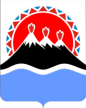 МИНИСТЕРСТВО ПРИРОДНЫХ РЕСУРСОВ И ЭКОЛОГИИ КАМЧАТСКОГО КРАЯПРИКАЗМИНИСТРА ПРИРОДНЫХ РЕСУРСОВ И ЭКОЛОГИИ КАМЧАТСКОГО КРАЯ DATEACTIVATED г. № DOCNUMBERКамчатский край Об утверждении Административного регламентаМинистерства природных ресурсов и экологии Камчатского края по предоставлению государственной услуги 
«Выдача разрешений на ввод в эксплуатацию объектов капитального строительства, планируемых в границах особо охраняемых природных территорий регионального значения, если в соответствии с Градостроительным кодексом Российской Федерации выдача указанных разрешений не относится к полномочиям иных органов»В соответствии со статьей 55 Градостроительного кодекса Российской Федерации, Федеральным законом от 27.07.2010 № 210-ФЗ «Об организации предоставления государственных и муниципальных услуг», постановлением Правительства Камчатского края от 14.12.2018 № 528-П «О разработке и утверждении Административных регламентов осуществления государственного контроля (надзора) и Административных регламентов предоставления государственных услуг исполнительными органами государственной власти Камчатского края», постановлением Правительства Камчатского края от 12.04.2011 № 137-П «Об утверждении положения о Министерстве природных ресурсов и экологии Камчатского края»Утвердить прилагаемый Административный регламент Министерства природных ресурсов и экологии Камчатского края по предоставлению государственной услуги «Выдача разрешений на ввод в эксплуатацию объектов капитального строительства, планируемых в границах особо охраняемых природных территорий регионального значения, если в соответствии с Градостроительным кодексом Российской Федерации выдача указанных разрешений не относится к полномочиям иных органов».Утвержден приказом Министра природных ресурсов и экологии Камчатского края от DATEDOUBLEACTIVATED № DOCNUMBERАдминистративный регламентМинистерства природных ресурсов и экологии Камчатского края
по предоставлению государственной услуги «Выдача разрешений на ввод в эксплуатацию объектов капитального строительства, планируемых в границах особо охраняемых природных территорий регионального значения, если в соответствии с Градостроительным кодексом Российской Федерации выдача указанных разрешений не относится к полномочиям иных органов»I. Общие положенияНастоящий Административный регламент устанавливает порядок и стандарт предоставления государственной услуги «Выдача разрешений на ввод в эксплуатацию объектов капитального строительства, планируемых в границах особо охраняемых природных территорий регионального значения, если в соответствии с Градостроительным кодексом Российской Федерации выдача указанных разрешений не относится к полномочиям иных органов» (далее – Услуга).Услуга предоставляется физическим лицам, включая индивидуальных предпринимателей, юридическим лицам, зарегистрированным на территории Российской Федерации (далее – заявители), указанным в таблице 1 приложения № 1 к настоящему Административному регламенту.Услуга должна быть предоставлена заявителю в соответствии с вариантом предоставления Услуги (далее – вариант).Вариант определяется в соответствии с таблицей 2 приложения № 1 к настоящему Административному регламенту исходя из общих признаков заявителя, а также из результата предоставления Услуги, за предоставлением которой обратился указанный заявитель.Признаки заявителя определяются путем профилирования, осуществляемого в соответствии с настоящим Административным регламентом.Информация о порядке предоставления Услуги размещается в федеральной государственной информационной системе «Единый портал государственных и муниципальных услуг (функций)» (далее – Единый портал).II. Стандарт предоставления УслугиНаименование УслугиВыдача разрешений на ввод в эксплуатацию объектов капитального строительства, планируемых в границах особо охраняемых природных территорий регионального значения, если в соответствии с Градостроительным кодексом Российской Федерации выдача указанных разрешений не относится к полномочиям иных органов.Наименование органа, предоставляющего УслугуУслуга предоставляется Министерством природных ресурсов и экологии Камчатского края (далее – Орган власти).Возможность получения Услуги в многофункциональном центре предоставления государственных и муниципальных услуг не предусмотрена.Результат предоставления УслугиПри обращении заявителя за выдачей разрешения на ввод в эксплуатацию объектов капитального строительства, планируемых в границах особо охраняемых природных территорий регионального значения результатами предоставления Услуги являются:выдача разрешения на ввод объекта в эксплуатацию;выдача разрешения на ввод объекта в эксплуатацию с внесенными изменениями;выдача уведомления об отказе во внесении изменений в разрешение на строительство;разрешение на ввод в эксплуатацию объекта капитального строительства (электронный документ, электронный документ, распечатанный на бумажном носителе, документ на бумажном носителе, электронный документ, распечатанный на бумажном носителе, заверенный подписью и печатью МФЦ (опционально));письмо об отказе в предоставлении Услуги (письмо);разрешение на ввод объекта в эксплуатацию.Формирование реестровой записи в качестве результата предоставления Услуги не предусмотрено.Документом, содержащим решение о предоставлении Услуги, является Приказ Министерства природных ресурсов и экологии Камчатского края. В состав реквизитов документа входят регистрационный номер приказа.При обращении заявителя за исправлением ошибок и опечаток в документах, выданных в результате предоставления услуги результатами предоставления Услуги являются:выдача/направление разрешения на ввод объекта в эксплуатацию (с изменениями);документ, выданный в результате предоставления Услуги, с исправленными ошибками и (или) опечатками (документ на бумажном носителе или в форме электронного документа);уведомление об отказе в исправлении опечаток и (или) ошибок (документ на бумажном носителе или в форме электронного документа);решение о внесении изменений в разрешение на ввод объекта в эксплуатацию.Формирование реестровой записи в качестве результата предоставления Услуги не предусмотрено.Документом, содержащим решение о предоставлении Услуги, является Приказ. В состав реквизитов документа входят номер приказа, дата события. Результаты предоставления Услуги могут быть получены посредством личного приёма, посредством электронной почты, посредством почтовой связи, через МФЦ (при наличии Услуги в соглашении о взаимодействии), подаются при личном приеме заявителя, с использованием федеральной государственной информационной системы «Единый портал государственных и муниципальных услуг (функций)», посредством почтовой связи с уведомлением о вручении.Срок предоставления УслугиМаксимальный срок предоставления Услуги составляет 30 рабочих дней со дня регистрации заявления о предоставлении Услуги (далее – заявление) и документов, необходимых для предоставления Услуги.Срок предоставления Услуги определяется для каждого варианта и приведен в их описании, содержащемся в разделе III настоящего Административного регламента.Правовые основания для предоставления УслугиПеречень нормативных правовых актов, регулирующих предоставление Услуги, информация о порядке досудебного (внесудебного) обжалования решений и действий (бездействия) Органа власти, а также о должностных лицах, государственных служащих, работниках Органа власти размещены на официальном сайте Органа власти в информационно-телекоммуникационной сети «Интернет» (далее – сеть «Интернет»), а также на Едином портале.Исчерпывающий перечень документов, необходимых для предоставления УслугиДокументы, необходимые для предоставления Услуги, которые заявитель должен представить самостоятельно, законодательными или иными нормативными правовыми актами Российской Федерации не предусмотрены.Исчерпывающий перечень документов, необходимых в соответствии с законодательными или иными нормативными правовыми актами для предоставления Услуги, которые заявитель вправе представить по собственной инициативе:документы, удостоверяющие личность заявителя, – паспорт гражданина Российской Федерации (при подаче заявления посредством личного приёма: копия документа с представлением оригинала или копия документа, заверенная в порядке, установленном законодательством Российской Федерации; посредством почтовой связи: копия документа, засвидетельствованная в нотариальном порядке; посредством электронной почты: скан-копия документа, заверенного в порядке, установленном законодательством Российской Федерации, скан-копия (не представляется в случае подтверждения полномочий представителя заявителя посредством Единого портала), допускается формирование электронного документа путем сканирования непосредственно с оригинала документа (использование копий не допускается), которое осуществляется с сохранением ориентации оригинала документа в разрешении 300-500 dpi (масштаб 1:1) с использованием следующих режимов:  - "черно-белый" (при отсутствии в документе графических изображений и (или) цветного текста);  - "оттенки серого" (при наличии в документе графических изображений, отличных от цветного графического изображения);  - "цветной" или "режим полной цветопередачи" (при наличии в документе цветных графических изображений либо цветного текста);  - сохранением всех аутентичных признаков подлинности, а именно: графической подписи лица, печати, углового штампа бланка;  - количество файлов должно соответствовать количеству документов, каждый из которых содержит текстовую и (или) графическую информацию., скан-образ, подписанный усиленной квалифицированной электронной подписью заявителя, скан-копия документа (не требуется при обращении за Услугой лично));правоустанавливающие документы на земельный участок:соглашение об установлении сервитута (при подаче заявления посредством личного приёма: в виде отдельного документа, оригинал и (или) копия документа, заверенная в порядке, установленном законодательством Российской Федерации, копия документа с представлением оригинала или копия документа, заверенная в порядке, установленном законодательством Российской Федерации; посредством почтовой связи: копия документа, засвидетельствованная в нотариальном порядке, в виде отдельного документа, оригинал или копия документа, заверенная в порядке, установленном законодательством Российской Федерации, копия документа с представлением оригинала или копия документа, заверенная в порядке, установленном законодательством Российской Федерации; посредством электронной почты: скан-образ, подписан простой электронной подписью, в виде отдельного документа, электронный документ (электронный образ документа) в виде файла в форматах PDF, TIF, документы в электронном виде должен быть записаны на машиночитаемый носитель, предназначенный для однократной записи (далее - диск), например, оптический диск CD или диск DVD; запись на диск должна быть осуществлена с использованием основной файловой системы ISO 9660 и дополнительной файловой системы Joliet или UDF версии 2.60, а затем диск должен быть финализирован; диск должен быть записан с качеством, обеспечивающим не только проверку значения хэш-функции, указанной заявителем для этого диска, но и безошибочное считывание записанных на диске документов; имена документов в электронном виде (файлов) и каталогов (папок) на диске должны соответствовать наименованиям книг и томов комплекта документов на бумажном носителе; документы должны записываться на диск в формате PDF/A (ISO 19005-1), текст документов в указанном формате должен быть доступен для копирования в кодировках UNICODE (ISO 10646-1) или CP1251; схемы, чертежи и иные документы, которые не могут быть сохранены в указанном формате, должны быть сохранены постранично с разрешением 300 точек на дюйм в формате PNG (ISO 15948), имена таких файлов должны содержать номер страницы, оригинал, копия);решение об установлении публичного сервитута (при подаче заявления посредством личного приёма: копия документа с представлением оригинала или копия документа, заверенная в порядке, установленном законодательством Российской Федерации, в виде отдельного документа, оригинал или копия документа, заверенная в порядке, установленном законодательством Российской Федерации; посредством почтовой связи: копия документа, заверенная в порядке, установленном законодательством Российской Федерации, в виде отдельного документа, оригинал или копия документа, заверенная в порядке, установленном законодательством Российской Федерации, копия документа с представлением оригинала или копия документа, заверенная в порядке, установленном законодательством Российской Федерации; посредством электронной почты: в виде отдельного документа, подписан простой электронной подписью, электронный документ (электронный образ документа) в виде файла в форматах PDF, TIF, документы в электронном виде должен быть записаны на машиночитаемый носитель, предназначенный для однократной записи (далее - диск), например, оптический диск CD или диск DVD; запись на диск должна быть осуществлена с использованием основной файловой системы ISO 9660 и дополнительной файловой системы Joliet или UDF версии 2.60, а затем диск должен быть финализирован; диск должен быть записан с качеством, обеспечивающим не только проверку значения хэш-функции, указанной заявителем для этого диска, но и безошибочное считывание записанных на диске документов; имена документов в электронном виде (файлов) и каталогов (папок) на диске должны соответствовать наименованиям книг и томов комплекта документов на бумажном носителе; документы должны записываться на диск в формате PDF/A (ISO 19005-1), текст документов в указанном формате должен быть доступен для копирования в кодировках UNICODE (ISO 10646-1) или CP1251; схемы, чертежи и иные документы, которые не могут быть сохранены в указанном формате, должны быть сохранены постранично с разрешением 300 точек на дюйм в формате PNG (ISO 15948), имена таких файлов должны содержать номер страницы, оригинал, скан-образ, копия);уведомление о переходе прав на земельные участки, об образовании земельного участка (при подаче заявления посредством электронной почты: подписан простой электронной подписью, электронный документ (электронный образ документа) в виде файла в форматах PDF, TIF, документы в электронном виде должен быть записаны на машиночитаемый носитель, предназначенный для однократной записи (далее - диск), например, оптический диск CD или диск DVD; запись на диск должна быть осуществлена с использованием основной файловой системы ISO 9660 и дополнительной файловой системы Joliet или UDF версии 2.60, а затем диск должен быть финализирован; диск должен быть записан с качеством, обеспечивающим не только проверку значения хэш-функции, указанной заявителем для этого диска, но и безошибочное считывание записанных на диске документов; имена документов в электронном виде (файлов) и каталогов (папок) на диске должны соответствовать наименованиям книг и томов комплекта документов на бумажном носителе; документы должны записываться на диск в формате PDF/A (ISO 19005-1), текст документов в указанном формате должен быть доступен для копирования в кодировках UNICODE (ISO 10646-1) или CP1251; схемы, чертежи и иные документы, которые не могут быть сохранены в указанном формате, должны быть сохранены постранично с разрешением 300 точек на дюйм в формате PNG (ISO 15948), имена таких файлов должны содержать номер страницы, в виде отдельного документа, скан-образ, копия, оригинал; посредством личного приёма: в виде отдельного документа, копия документа, заверенная в порядке, установленном законодательством Российской Федерации, копия документа с представлением оригинала или копия документа, заверенная в порядке, установленном законодательством Российской Федерации; посредством почтовой связи: копия документа, заверенная в порядке, установленном законодательством Российской Федерации, в виде отдельного документа, оригинал или копия документа, заверенная в порядке, установленном законодательством Российской Федерации, копия документа с представлением оригинала или копия документа, заверенная в порядке, установленном законодательством Российской Федерации);документы, необходимые для получения разрешения на ввод объекта в эксплуатацию, – разрешение на строительство (при подаче заявления посредством электронной почты: в виде отдельного документа, оригинал, копия, скан-образ, подписан простой электронной подписью, электронный документ (электронный образ документа) в виде файла в форматах PDF, TIF, документы в электронном виде должен быть записаны на машиночитаемый носитель, предназначенный для однократной записи (далее - диск), например, оптический диск CD или диск DVD; запись на диск должна быть осуществлена с использованием основной файловой системы ISO 9660 и дополнительной файловой системы Joliet или UDF версии 2.60, а затем диск должен быть финализирован; диск должен быть записан с качеством, обеспечивающим не только проверку значения хэш-функции, указанной заявителем для этого диска, но и безошибочное считывание записанных на диске документов; имена документов в электронном виде (файлов) и каталогов (папок) на диске должны соответствовать наименованиям книг и томов комплекта документов на бумажном носителе; документы должны записываться на диск в формате PDF/A (ISO 19005-1), текст документов в указанном формате должен быть доступен для копирования в кодировках UNICODE (ISO 10646-1) или CP1251; схемы, чертежи и иные документы, которые не могут быть сохранены в указанном формате, должны быть сохранены постранично с разрешением 300 точек на дюйм в формате PNG (ISO 15948), имена таких файлов должны содержать номер страницы; посредством личного приёма: копия документа с представлением оригинала или копия документа, заверенная в порядке, установленном законодательством Российской Федерации, оригинал или копия документа, заверенная в порядке, установленном законодательством Российской Федерации; посредством почтовой связи: копия документа с представлением оригинала или копия документа, заверенная в порядке, установленном законодательством Российской Федерации);техническая документация:акт о подключении (технологическом присоединении) объекта капитального строительства к сетям инженерно-технического обеспечения (при подаче заявления посредством личного приёма: копия документа с представлением оригинала или копия документа, заверенная в порядке, установленном законодательством Российской Федерации; посредством электронной почты: в виде отдельного документа, подписан простой электронной подписью, оригинал, копия, скан-образ, электронный документ (электронный образ документа) в виде файла в форматах PDF, TIF, документы в электронном виде должен быть записаны на машиночитаемый носитель, предназначенный для однократной записи (далее - диск), например, оптический диск CD или диск DVD; запись на диск должна быть осуществлена с использованием основной файловой системы ISO 9660 и дополнительной файловой системы Joliet или UDF версии 2.60, а затем диск должен быть финализирован; диск должен быть записан с качеством, обеспечивающим не только проверку значения хэш-функции, указанной заявителем для этого диска, но и безошибочное считывание записанных на диске документов; имена документов в электронном виде (файлов) и каталогов (папок) на диске должны соответствовать наименованиям книг и томов комплекта документов на бумажном носителе; документы должны записываться на диск в формате PDF/A (ISO 19005-1), текст документов в указанном формате должен быть доступен для копирования в кодировках UNICODE (ISO 10646-1) или CP1251; схемы, чертежи и иные документы, которые не могут быть сохранены в указанном формате, должны быть сохранены постранично с разрешением 300 точек на дюйм в формате PNG (ISO 15948), имена таких файлов должны содержать номер страницы; посредством почтовой связи: копия документа с представлением оригинала или копия документа, заверенная в порядке, установленном законодательством Российской Федерации);технический план объекта капитального строительства, подготовленный в соответствии с Федеральным законом от 13 июля 2015 года № 218-ФЗ О государственной регистрации недвижимости (при подаче заявления посредством личного приёма: оригинал или копия документа, заверенная в порядке, установленном законодательством Российской Федерации; посредством почтовой связи: копия документа с представлением оригинала или копия документа, заверенная в порядке, установленном законодательством Российской Федерации; посредством электронной почты: скан-образ, подписан простой электронной подписью, электронный документ (электронный образ документа) в виде файла в форматах PDF, TIF, документы в электронном виде должен быть записаны на машиночитаемый носитель, предназначенный для однократной записи (далее - диск), например, оптический диск CD или диск DVD; запись на диск должна быть осуществлена с использованием основной файловой системы ISO 9660 и дополнительной файловой системы Joliet или UDF версии 2.60, а затем диск должен быть финализирован; диск должен быть записан с качеством, обеспечивающим не только проверку значения хэш-функции, указанной заявителем для этого диска, но и безошибочное считывание записанных на диске документов; имена документов в электронном виде (файлов) и каталогов (папок) на диске должны соответствовать наименованиям книг и томов комплекта документов на бумажном носителе; документы должны записываться на диск в формате PDF/A (ISO 19005-1), текст документов в указанном формате должен быть доступен для копирования в кодировках UNICODE (ISO 10646-1) или CP1251; схемы, чертежи и иные документы, которые не могут быть сохранены в указанном формате, должны быть сохранены постранично с разрешением 300 точек на дюйм в формате PNG (ISO 15948), имена таких файлов должны содержать номер страницы, электронный документ);документы в сфере градостроительной деятельности (при подаче заявления посредством электронной почты: в виде отдельного документа, подписан простой электронной подписью, электронный документ (электронный образ документа) в виде файла в форматах PDF, TIF, документы в электронном виде должен быть записаны на машиночитаемый носитель, предназначенный для однократной записи (далее - диск), например, оптический диск CD или диск DVD; запись на диск должна быть осуществлена с использованием основной файловой системы ISO 9660 и дополнительной файловой системы Joliet или UDF версии 2.60, а затем диск должен быть финализирован; диск должен быть записан с качеством, обеспечивающим не только проверку значения хэш-функции, указанной заявителем для этого диска, но и безошибочное считывание записанных на диске документов; имена документов в электронном виде (файлов) и каталогов (папок) на диске должны соответствовать наименованиям книг и томов комплекта документов на бумажном носителе; документы должны записываться на диск в формате PDF/A (ISO 19005-1), текст документов в указанном формате должен быть доступен для копирования в кодировках UNICODE (ISO 10646-1) или CP1251; схемы, чертежи и иные документы, которые не могут быть сохранены в указанном формате, должны быть сохранены постранично с разрешением 300 точек на дюйм в формате PNG (ISO 15948), имена таких файлов должны содержать номер страницы, оригинал, копия, скан-образ; посредством личного приёма: копия документа с представлением оригинала или копия документа, заверенная в порядке, установленном законодательством Российской Федерации; посредством почтовой связи: копия документа с представлением оригинала или копия документа, заверенная в порядке, установленном законодательством Российской Федерации):схема, отображающая расположение построенного, реконструированного объекта капитального строительства, расположение сетей инженерно-технического обеспечения в границах земельного участка и планировочную организацию земельного участка;технический план объекта строительства, подготовленный в соответствии с Федеральным законом от 13.07.2015 № 218-ФЗ О государственной регистрации недвижимости;документы, подтверждающие соответствие параметров объекта капитального строительства проектной документации:заключение органа государственного строительного надзора о соответствии построенного, реконструированного объекта капитального строительства указанным в пункте 1 части 5 статьи 49 Градостроительного Кодекса Российской Федерации (Собрание законодательства РФ, 03.01.2005, № 1 (часть 1), ст. 16; 03.01.2022, № 1 (Часть I), ст. 16) (при подаче заявления посредством личного приёма: копия документа с представлением оригинала или копия документа, заверенная в порядке, установленном законодательством Российской Федерации; посредством электронной почты: в виде отдельного документа, подписан простой электронной подписью, электронный документ (электронный образ документа) в виде файла в форматах PDF, TIF, документы в электронном виде должен быть записаны на машиночитаемый носитель, предназначенный для однократной записи (далее - диск), например, оптический диск CD или диск DVD; запись на диск должна быть осуществлена с использованием основной файловой системы ISO 9660 и дополнительной файловой системы Joliet или UDF версии 2.60, а затем диск должен быть финализирован; диск должен быть записан с качеством, обеспечивающим не только проверку значения хэш-функции, указанной заявителем для этого диска, но и безошибочное считывание записанных на диске документов; имена документов в электронном виде (файлов) и каталогов (папок) на диске должны соответствовать наименованиям книг и томов комплекта документов на бумажном носителе; документы должны записываться на диск в формате PDF/A (ISO 19005-1), текст документов в указанном формате должен быть доступен для копирования в кодировках UNICODE (ISO 10646-1) или CP1251; схемы, чертежи и иные документы, которые не могут быть сохранены в указанном формате, должны быть сохранены постранично с разрешением 300 точек на дюйм в формате PNG (ISO 15948), имена таких файлов должны содержать номер страницы, оригинал, копия, скан-образ; посредством почтовой связи: копия документа с представлением оригинала или копия документа, заверенная в порядке, установленном законодательством Российской Федерации);акт о подключении (технологическом присоединении) объекта капитального строительства к сетям инженерно-технического обеспечения (при подаче заявления посредством почтовой связи: копия документа с представлением оригинала или копия документа, заверенная в порядке, установленном законодательством Российской Федерации; посредством личного приёма: оригинал или копия документа, заверенная в порядке, установленном законодательством Российской Федерации, копия документа с представлением оригинала или копия документа, заверенная в порядке, установленном законодательством Российской Федерации; посредством электронной почты: в виде отдельного документа, скан-образ, подписан простой электронной подписью, электронный документ (электронный образ документа) в виде файла в форматах PDF, TIF, документы в электронном виде должен быть записаны на машиночитаемый носитель, предназначенный для однократной записи (далее - диск), например, оптический диск CD или диск DVD; запись на диск должна быть осуществлена с использованием основной файловой системы ISO 9660 и дополнительной файловой системы Joliet или UDF версии 2.60, а затем диск должен быть финализирован; диск должен быть записан с качеством, обеспечивающим не только проверку значения хэш-функции, указанной заявителем для этого диска, но и безошибочное считывание записанных на диске документов; имена документов в электронном виде (файлов) и каталогов (папок) на диске должны соответствовать наименованиям книг и томов комплекта документов на бумажном носителе; документы должны записываться на диск в формате PDF/A (ISO 19005-1), текст документов в указанном формате должен быть доступен для копирования в кодировках UNICODE (ISO 10646-1) или CP1251; схемы, чертежи и иные документы, которые не могут быть сохранены в указанном формате, должны быть сохранены постранично с разрешением 300 точек на дюйм в формате PNG (ISO 15948), имена таких файлов должны содержать номер страницы, оригинал, копия);документы об объектах культурного наследия, – акт приемки выполненных работ по сохранению объекта культурного  наследия (при подаче заявления посредством личного приёма: копия документа с представлением оригинала или копия документа, заверенная в порядке, установленном законодательством Российской Федерации; посредством почтовой связи: копия документа с представлением оригинала или копия документа, заверенная в порядке, установленном законодательством Российской Федерации; посредством электронной почты: скан-образ, подписан простой электронной подписью, электронный документ (электронный образ документа) в виде файла в форматах PDF, TIF, документы в электронном виде должен быть записаны на машиночитаемый носитель, предназначенный для однократной записи (далее - диск), например, оптический диск CD или диск DVD; запись на диск должна быть осуществлена с использованием основной файловой системы ISO 9660 и дополнительной файловой системы Joliet или UDF версии 2.60, а затем диск должен быть финализирован; диск должен быть записан с качеством, обеспечивающим не только проверку значения хэш-функции, указанной заявителем для этого диска, но и безошибочное считывание записанных на диске документов; имена документов в электронном виде (файлов) и каталогов (папок) на диске должны соответствовать наименованиям книг и томов комплекта документов на бумажном носителе; документы должны записываться на диск в формате PDF/A (ISO 19005-1), текст документов в указанном формате должен быть доступен для копирования в кодировках UNICODE (ISO 10646-1) или CP1251; схемы, чертежи и иные документы, которые не могут быть сохранены в указанном формате, должны быть сохранены постранично с разрешением 300 точек на дюйм в формате PNG (ISO 15948), имена таких файлов должны содержать номер страницы, в виде отдельного документа, оригинал, копия);документы, необходимые для выдачи разрешения на строительство, – технический план объекта строительства, подготовленный в соответствии с Федеральным законом от 13.07.2015 № 218-ФЗ О государственной регистрации недвижимости (при подаче заявления посредством личного приёма: копия документа с представлением оригинала или копия документа, заверенная в порядке, установленном законодательством Российской Федерации; посредством почтовой связи: копия документа с представлением оригинала или копия документа, заверенная в порядке, установленном законодательством Российской Федерации; посредством электронной почты: скан-образ, подписан простой электронной подписью, электронный документ (электронный образ документа) в виде файла в форматах PDF, TIF, документы в электронном виде должен быть записаны на машиночитаемый носитель, предназначенный для однократной записи (далее - диск), например, оптический диск CD или диск DVD; запись на диск должна быть осуществлена с использованием основной файловой системы ISO 9660 и дополнительной файловой системы Joliet или UDF версии 2.60, а затем диск должен быть финализирован; диск должен быть записан с качеством, обеспечивающим не только проверку значения хэш-функции, указанной заявителем для этого диска, но и безошибочное считывание записанных на диске документов; имена документов в электронном виде (файлов) и каталогов (папок) на диске должны соответствовать наименованиям книг и томов комплекта документов на бумажном носителе; документы должны записываться на диск в формате PDF/A (ISO 19005-1), текст документов в указанном формате должен быть доступен для копирования в кодировках UNICODE (ISO 10646-1) или CP1251; схемы, чертежи и иные документы, которые не могут быть сохранены в указанном формате, должны быть сохранены постранично с разрешением 300 точек на дюйм в формате PNG (ISO 15948), имена таких файлов должны содержать номер страницы, в виде отдельного документа, оригинал, копия);документы, подтверждающие сведения, – сведения, подтверждающие факт внесения записи о юридическом лице в Единый государственный реестр юридических лиц (при подаче заявления посредством почтовой связи: оригинал или копия документа, заверенная в порядке, установленном законодательством Российской Федерации; посредством личного приёма: оригинал документа предоставляется при личном обращении в орган для получения результата услуги; посредством электронной почты: подписан простой электронной подписью, электронный документ (электронный образ документа) в виде файла в форматах PDF, TIF, документы в электронном виде должен быть записаны на машиночитаемый носитель, предназначенный для однократной записи (далее - диск), например, оптический диск CD или диск DVD; запись на диск должна быть осуществлена с использованием основной файловой системы ISO 9660 и дополнительной файловой системы Joliet или UDF версии 2.60, а затем диск должен быть финализирован; диск должен быть записан с качеством, обеспечивающим не только проверку значения хэш-функции, указанной заявителем для этого диска, но и безошибочное считывание записанных на диске документов; имена документов в электронном виде (файлов) и каталогов (папок) на диске должны соответствовать наименованиям книг и томов комплекта документов на бумажном носителе; документы должны записываться на диск в формате PDF/A (ISO 19005-1), текст документов в указанном формате должен быть доступен для копирования в кодировках UNICODE (ISO 10646-1) или CP1251; схемы, чертежи и иные документы, которые не могут быть сохранены в указанном формате, должны быть сохранены постранично с разрешением 300 точек на дюйм в формате PNG (ISO 15948), имена таких файлов должны содержать номер страницы);документы, подтверждающие расположение объекта на земельном участке, – схема, отображающая расположение построенного, реконструированного объекта капитального строительства, расположение сетей инженерно-технического обеспечения в границах земельного участка и планировочную организацию земельного участка (при подаче заявления посредством электронной почты: скан-образ, подписан простой электронной подписью, электронный документ (электронный образ документа) в виде файла в форматах PDF, TIF, документы в электронном виде должен быть записаны на машиночитаемый носитель, предназначенный для однократной записи (далее - диск), например, оптический диск CD или диск DVD; запись на диск должна быть осуществлена с использованием основной файловой системы ISO 9660 и дополнительной файловой системы Joliet или UDF версии 2.60, а затем диск должен быть финализирован; диск должен быть записан с качеством, обеспечивающим не только проверку значения хэш-функции, указанной заявителем для этого диска, но и безошибочное считывание записанных на диске документов; имена документов в электронном виде (файлов) и каталогов (папок) на диске должны соответствовать наименованиям книг и томов комплекта документов на бумажном носителе; документы должны записываться на диск в формате PDF/A (ISO 19005-1), текст документов в указанном формате должен быть доступен для копирования в кодировках UNICODE (ISO 10646-1) или CP1251; схемы, чертежи и иные документы, которые не могут быть сохранены в указанном формате, должны быть сохранены постранично с разрешением 300 точек на дюйм в формате PNG (ISO 15948), имена таких файлов должны содержать номер страницы, в виде отдельного документа, оригинал, копия; посредством личного приёма: копия документа с представлением оригинала или копия документа, заверенная в порядке, установленном законодательством Российской Федерации; посредством почтовой связи: копия документа с представлением оригинала или копия документа, заверенная в порядке, установленном законодательством Российской Федерации);документ, подтверждающий соответствие параметров объекта капитального строительства проектной документации, – заключение органа государственного строительного надзора о соответствии построенного, реконструированного объекта капитального строительства указанным в пункте 1 части 5 статьи 49 Градостроительного Кодекса Российской Федерации (Собрание законодательства РФ, 03.01.2005, № 1 (часть 1), ст. 16; 03.01.2022, № 1 (Часть I), ст. 16) (при подаче заявления посредством личного приёма: оригинал и (или) копия документа, заверенная в порядке, установленном законодательством Российской Федерации, копия документа с представлением оригинала или копия документа, заверенная в порядке, установленном законодательством Российской Федерации; посредством электронной почты: скан-образ, подписан простой электронной подписью, электронный документ (электронный образ документа) в виде файла в форматах PDF, TIF, документы в электронном виде должен быть записаны на машиночитаемый носитель, предназначенный для однократной записи (далее - диск), например, оптический диск CD или диск DVD; запись на диск должна быть осуществлена с использованием основной файловой системы ISO 9660 и дополнительной файловой системы Joliet или UDF версии 2.60, а затем диск должен быть финализирован; диск должен быть записан с качеством, обеспечивающим не только проверку значения хэш-функции, указанной заявителем для этого диска, но и безошибочное считывание записанных на диске документов; имена документов в электронном виде (файлов) и каталогов (папок) на диске должны соответствовать наименованиям книг и томов комплекта документов на бумажном носителе; документы должны записываться на диск в формате PDF/A (ISO 19005-1), текст документов в указанном формате должен быть доступен для копирования в кодировках UNICODE (ISO 10646-1) или CP1251; схемы, чертежи и иные документы, которые не могут быть сохранены в указанном формате, должны быть сохранены постранично с разрешением 300 точек на дюйм в формате PNG (ISO 15948), имена таких файлов должны содержать номер страницы, оригинал, копия; посредством почтовой связи: оригинал или копия документа, заверенная в порядке, установленном законодательством Российской Федерации, копия документа с представлением оригинала или копия документа, заверенная в порядке, установленном законодательством Российской Федерации);документ, подтверждающий полномочия представителя заявителя:устав юридического лица (при подаче заявления посредством личного приёма: оригинал документа предоставляется при личном обращении в орган для получения результата услуги, оригинал или копия документа, заверенная в порядке, установленном законодательством Российской Федерации; посредством почтовой связи: копия документа с представлением оригинала или копия документа, заверенная в порядке, установленном законодательством Российской Федерации; посредством электронной почты: подписан простой электронной подписью, документы в электронном виде должен быть записаны на машиночитаемый носитель, предназначенный для однократной записи (далее - диск), например, оптический диск CD или диск DVD; запись на диск должна быть осуществлена с использованием основной файловой системы ISO 9660 и дополнительной файловой системы Joliet или UDF версии 2.60, а затем диск должен быть финализирован; диск должен быть записан с качеством, обеспечивающим не только проверку значения хэш-функции, указанной заявителем для этого диска, но и безошибочное считывание записанных на диске документов; имена документов в электронном виде (файлов) и каталогов (папок) на диске должны соответствовать наименованиям книг и томов комплекта документов на бумажном носителе; документы должны записываться на диск в формате PDF/A (ISO 19005-1), текст документов в указанном формате должен быть доступен для копирования в кодировках UNICODE (ISO 10646-1) или CP1251; схемы, чертежи и иные документы, которые не могут быть сохранены в указанном формате, должны быть сохранены постранично с разрешением 300 точек на дюйм в формате PNG (ISO 15948), имена таких файлов должны содержать номер страницы, электронный документ (электронный образ документа) в виде файла в форматах PDF, TIF);доверенность от имени юридического лица (при подаче заявления посредством почтовой связи: копия документа с представлением оригинала или копия документа, заверенная в порядке, установленном законодательством Российской Федерации; посредством личного приёма: копия документа с представлением оригинала или копия документа, заверенная в порядке, установленном законодательством Российской Федерации; посредством электронной почты: подписан простой электронной подписью, электронный документ (электронный образ документа) в виде файла в форматах PDF, TIF, документы в электронном виде должен быть записаны на машиночитаемый носитель, предназначенный для однократной записи (далее - диск), например, оптический диск CD или диск DVD; запись на диск должна быть осуществлена с использованием основной файловой системы ISO 9660 и дополнительной файловой системы Joliet или UDF версии 2.60, а затем диск должен быть финализирован; диск должен быть записан с качеством, обеспечивающим не только проверку значения хэш-функции, указанной заявителем для этого диска, но и безошибочное считывание записанных на диске документов; имена документов в электронном виде (файлов) и каталогов (папок) на диске должны соответствовать наименованиям книг и томов комплекта документов на бумажном носителе; документы должны записываться на диск в формате PDF/A (ISO 19005-1), текст документов в указанном формате должен быть доступен для копирования в кодировках UNICODE (ISO 10646-1) или CP1251; схемы, чертежи и иные документы, которые не могут быть сохранены в указанном формате, должны быть сохранены постранично с разрешением 300 точек на дюйм в формате PNG (ISO 15948), имена таких файлов должны содержать номер страницы);выписка из учредительных документов заявителя, в соответствии с которыми руководитель или другое лицо обладает правом действовать от имени заявителя без доверенности (при подаче заявления посредством личного приёма: копия документа с представлением оригинала или копия документа, заверенная в порядке, установленном законодательством Российской Федерации; посредством почтовой связи: копия документа с представлением оригинала или копия документа, заверенная в порядке, установленном законодательством Российской Федерации; посредством электронной почты: подписан простой электронной подписью, электронный документ (электронный образ документа) в виде файла в форматах PDF, TIF, документы в электронном виде должен быть записаны на машиночитаемый носитель, предназначенный для однократной записи (далее - диск), например, оптический диск CD или диск DVD; запись на диск должна быть осуществлена с использованием основной файловой системы ISO 9660 и дополнительной файловой системы Joliet или UDF версии 2.60, а затем диск должен быть финализирован; диск должен быть записан с качеством, обеспечивающим не только проверку значения хэш-функции, указанной заявителем для этого диска, но и безошибочное считывание записанных на диске документов; имена документов в электронном виде (файлов) и каталогов (папок) на диске должны соответствовать наименованиям книг и томов комплекта документов на бумажном носителе; документы должны записываться на диск в формате PDF/A (ISO 19005-1), текст документов в указанном формате должен быть доступен для копирования в кодировках UNICODE (ISO 10646-1) или CP1251; схемы, чертежи и иные документы, которые не могут быть сохранены в указанном формате, должны быть сохранены постранично с разрешением 300 точек на дюйм в формате PNG (ISO 15948), имена таких файлов должны содержать номер страницы);документы, подтверждающие личность лица, – паспорт гражданина Российской Федерации (при подаче заявления посредством личного приёма: копия документа с представлением оригинала или копия документа, заверенная в порядке, установленном законодательством Российской Федерации; посредством почтовой связи: копия документа с представлением оригинала или копия документа, заверенная в порядке, установленном законодательством Российской Федерации; посредством электронной почты: в виде отдельного документа, оригинал, копия, скан-образ, подписан простой электронной подписью, электронный документ (электронный образ документа) в виде файла в форматах PDF, TIF, документы в электронном виде должен быть записаны на машиночитаемый носитель, предназначенный для однократной записи (далее - диск), например, оптический диск CD или диск DVD; запись на диск должна быть осуществлена с использованием основной файловой системы ISO 9660 и дополнительной файловой системы Joliet или UDF версии 2.60, а затем диск должен быть финализирован; диск должен быть записан с качеством, обеспечивающим не только проверку значения хэш-функции, указанной заявителем для этого диска, но и безошибочное считывание записанных на диске документов; имена документов в электронном виде (файлов) и каталогов (папок) на диске должны соответствовать наименованиям книг и томов комплекта документов на бумажном носителе; документы должны записываться на диск в формате PDF/A (ISO 19005-1), текст документов в указанном формате должен быть доступен для копирования в кодировках UNICODE (ISO 10646-1) или CP1251; схемы, чертежи и иные документы, которые не могут быть сохранены в указанном формате, должны быть сохранены постранично с разрешением 300 точек на дюйм в формате PNG (ISO 15948), имена таких файлов должны содержать номер страницы);документы, подтверждающие государственную регистрацию юридического лица или индивидуального предпринимателя, – выписка из Единого государственного реестра индивидуальных предпринимателей (при подаче заявления посредством личного приёма: копия документа с представлением оригинала или копия документа, заверенная в порядке, установленном законодательством Российской Федерации; посредством почтовой связи: копия документа с представлением оригинала или копия документа, заверенная в порядке, установленном законодательством Российской Федерации; посредством электронной почты: в виде отдельного документа, оригинал, копия, скан-образ, подписан простой электронной подписью, электронный документ (электронный образ документа) в виде файла в форматах PDF, TIF, документы в электронном виде должен быть записаны на машиночитаемый носитель, предназначенный для однократной записи (далее - диск), например, оптический диск CD или диск DVD; запись на диск должна быть осуществлена с использованием основной файловой системы ISO 9660 и дополнительной файловой системы Joliet или UDF версии 2.60, а затем диск должен быть финализирован; диск должен быть записан с качеством, обеспечивающим не только проверку значения хэш-функции, указанной заявителем для этого диска, но и безошибочное считывание записанных на диске документов; имена документов в электронном виде (файлов) и каталогов (папок) на диске должны соответствовать наименованиям книг и томов комплекта документов на бумажном носителе; документы должны записываться на диск в формате PDF/A (ISO 19005-1), текст документов в указанном формате должен быть доступен для копирования в кодировках UNICODE (ISO 10646-1) или CP1251; схемы, чертежи и иные документы, которые не могут быть сохранены в указанном формате, должны быть сохранены постранично с разрешением 300 точек на дюйм в формате PNG (ISO 15948), имена таких файлов должны содержать номер страницы);документы, подтверждающие проведение работ по сохранению объектов культурного наследия, – акт приемки выполненных работ по сохранению объекта культурного  наследия (при подаче заявления посредством личного приёма: копия документа с представлением оригинала или копия документа, заверенная в порядке, установленном законодательством Российской Федерации; посредством почтовой связи: копия документа с представлением оригинала или копия документа, заверенная в порядке, установленном законодательством Российской Федерации; посредством электронной почты: в виде отдельного документа, оригинал, копия, скан-образ, подписан простой электронной подписью, электронный документ (электронный образ документа) в виде файла в форматах PDF, TIF, документы в электронном виде должен быть записаны на машиночитаемый носитель, предназначенный для однократной записи (далее - диск), например, оптический диск CD или диск DVD; запись на диск должна быть осуществлена с использованием основной файловой системы ISO 9660 и дополнительной файловой системы Joliet или UDF версии 2.60, а затем диск должен быть финализирован; диск должен быть записан с качеством, обеспечивающим не только проверку значения хэш-функции, указанной заявителем для этого диска, но и безошибочное считывание записанных на диске документов; имена документов в электронном виде (файлов) и каталогов (папок) на диске должны соответствовать наименованиям книг и томов комплекта документов на бумажном носителе; документы должны записываться на диск в формате PDF/A (ISO 19005-1), текст документов в указанном формате должен быть доступен для копирования в кодировках UNICODE (ISO 10646-1) или CP1251; схемы, чертежи и иные документы, которые не могут быть сохранены в указанном формате, должны быть сохранены постранично с разрешением 300 точек на дюйм в формате PNG (ISO 15948), имена таких файлов должны содержать номер страницы). Представление заявителем документов, предусмотренных в настоящем подразделе, а также заявления осуществляется посредством личного приёма, посредством электронной почты, посредством почтовой связи.Исчерпывающий перечень оснований для отказа
в приеме заявления и документов, необходимых для предоставления УслугиОрган власти отказывает заявителю в приеме заявления и документов при наличии следующих оснований:полномочия представителя не подтверждены;полномочия законного представителя заявителя не подтверждены;полномочия законного представителя не подтверждены;документ, удостоверяющий личность заявителя, содержит подчистки и исправления текста, которые не заверены в порядке, установленном законодательством Российской Федерации;в документе, удостоверяющем личность, имеются нарушения элементов защиты бланка документа, в результате которого невозможно установить подлинность такого бланка и обеспечить защиту от изменения нанесенной на него информации, повреждения, нарушающего целостность бланка документа (отсутствие страницы или ее части, предназначенной для внесения отметок и (или) записей), и (или) износа (повреждения), при котором невозможно однозначно визуально определить наличие или содержание всех или отдельных указанных в документе сведений и реквизитов (фамилия, имя, отчество, дата (число, месяц, год) и (или) место рождения, пол, наименование органа, выдавшего документ, номер или серия документа, дата выдачи документа), машиночитаемой записи либо фотографии;представленные документы паспорт гражданина Российской Федерации являются недействительными.Исчерпывающий перечень оснований для приостановления предоставления Услуги или отказа в предоставлении УслугиОснования для приостановления предоставления Услуги законодательством Российской Федерации не предусмотрены.Орган власти отказывает заявителю в предоставлении Услуги при наличии следующих оснований:документы, являющиеся обязательными для представления, не представлены заявителем;документы содержат недостоверную и (или) искаженную информацию;организация не является юридическим лицом, созданным и функционирующим в соответствии с законодательством Российской Федерации;полномочия представителя заявителя не подтверждены;сведения не подтверждены и (или) недостоверны;лицо, обратившееся за предоставлением Услуги от имени юридического лица, не имеет права действовать без доверенности от имени такого юридического лица;документы, необходимые для предоставления Услуги, не представлены;сведения заполнены не в полном объеме;документ, удостоверяющий личность заявителя, не представлен;непредставление заявителем (представителем) документов (сведений), являющихся обязательными для предоставления;документы, являющиеся обязательными для представления, не предоставлены;документы не соответствуют предъявляемым требованиям;представлен неполный комплект документов, необходимых для предоставления Услуги;срок действия документа, удостоверяющего личность, истек на дату подачи заявления;надлежащим образом оформленные заявление и документы не представлены в полном объеме;несоответствие планируемого размещения объекта капитального строительства требованиям, установленным в разрешении на отклонение от предельных параметров разрешенного строительства, реконструкции;несоответствие объекта капитального строительства разрешенному использованию земельного участка и (или) ограничениям, установленным в соответствии с земельным и иным законодательством Российской Федерации на дату выдачи разрешения на ввод объекта в эксплуатацию, за исключением случаев, если указанные ограничения предусмотрены решением об установлении или изменении зоны с особыми условиями использования территории, принятым в случаях, предусмотренных пунктом 9 части 7 статьи 51 Градостроительного кодекса Российской Федерации, и строящийся, реконструируемый объект капитального строительства, в связи с размещением которого установлена или изменена зона с особыми условиями использования территории, не введен в эксплуатацию;в документе отсутствуют необходимые сведения;несоответствие объекта капитального строительства требованиям к строительству, реконструкции объекта капитального строительства, установленным на дату выдачи представленного для получения разрешения на строительство градостроительного плана земельного участка, или в случае строительства, реконструкции, капитального ремонта линейного объекта требованиям проекта планировки территории и проекта межевания территории (за исключением случаев, при которых для строительства, реконструкции линейного объекта не требуется подготовка документации по планировке территории), требованиям, установленным проектом планировки территории, в случае выдачи разрешения на ввод в эксплуатацию линейного объекта, для размещения которого не требуется образование земельного участка;несоответствие представленных документов требованиям к строительству, реконструкции объекта капитального строительства, установленным на дату выдачи представленного для получения разрешения на строительство градостроительного плана земельного участка, или в случае выдачи разрешения на строительство линейного объекта требованиям проекта планировки территории и проекта межевания территории (за исключением случаев, при которых для строительства, реконструкции линейного объекта не требуется подготовка документации по планировке территории), а также разрешенному использованию земельного участка и (или) ограничениям, установленным в соответствии с земельным и иным законодательством Российской Федерации и действующим на дату выдачи разрешения на строительство, требованиям, установленным в разрешении на отклонение от предельных параметров разрешенного строительства, реконструкции;срок действия решения об установлении публичного сервитута истек;решение об установлении публичного сервитута отсутствует в Едином государственном реестр недвижимости;несоответствие объекта капитального строительства требованиям, установленным в разрешении на строительство, за исключением случаев, установленных частью 6.2 статьи 55 Градостроительного кодекса Российской Федерации;документ не представлен;документ не соответствует требованиям к документам, представляемым в электронной форме;представленные на бумажном носителе документы содержат подчистки и исправления текста, не заверенные в порядке, установленном законодательством Российской Федерации;представленные в электронном виде документы содержат повреждения, наличие которых не позволяет в полном объеме использовать информацию и сведения, содержащиеся в документах для предоставления услуги;заявление и документы, необходимые для предоставления услуги, поданы в электронной форме с нарушением установленных требований;несоответствие объекта капитального строительства разрешенному использованию земельного участка и (или) ограничениям, установленным в соответствии с земельным и иным законодательством Российской Федерации на дату выдачи разрешения на ввод объекта в эксплуатацию, за исключением случаев, если указанные ограничения предусмотрены решением об установлении или изменении зоны с особыми условиями использования территории, принятым в случаях, предусмотренных пунктом 9 части 7 статьи 51 Градостроительного кодекса Российской Федерации, и строящийся, реконструируемый объект капитального строительства, в связи с размещением которого установлена или изменена зона с особыми условиями использования территории, не введен в эксплуатацию;отсутствие документов, указанных в частях 3 и 4 статьи 55 Градостроительного кодекса Российской Федерации;сведения, указанные в документе, не совпадают со сведениями, указанными в запросе (заявлении) о предоставлении Услуги;содержащееся в ходатайстве об установлении публичного сервитута обоснование необходимости установления публичного сервитута не соответствует требованиям, установленным в соответствии с пунктами 2 и 3 статьи 39.41 ЗК РФ;отсутствие факта допущения технической(-их) ошибки(-ок) при выдаче разрешения на строительство;отсутствие документов, необходимых для предоставления услуги;документ содержит недостоверные сведения;документ содержит неполные сведения;наличие противоречивых сведений в заявлении и приложенных к нему документах;сведения о выполненных работах по  сохранению объекта культурного наследия, указанных в акте, не соответствуют требованиям, установленным в разрешении на строительство;несоответствие параметров построенного, реконструированного объекта капитального строительства проектной документации;представлен технический план объекта капитального строительства;личность заявителя не установлена;представление сведений и (или) документов, которые противоречат сведениям, полученным в ходе межведомственного взаимодействия;индивидуальный предприниматель исключен из Единого государственного реестра индивидуальных предпринимателей на дату подачи заявления;не соблюдены условия признания действительности усиленной квалифицированной электронной подписи, предусмотренные статьей 11 Федерального закона от 06.04.2011 № 63-ФЗ «Об электронной подписи»;в представленных документах имеются записи, исполненные карандашом, подчистки, приписки, зачеркнутые слова и иные исправления, не заверенные в порядке, установленном законодательством Российской Федерации;юридическое лицо или индивидуальный предприниматель не зарегистрированы в Российской Федерации в соответствии с Федеральным законом от 08.08.2001 № 129-ФЗ «О государственной регистрации юридических лиц и индивидуальных предпринимателей»;в представленных документах присутствуют исправления и повреждения, которые не позволяют однозначно истолковать их содержание;отсутствие документов (сведений), предусмотренных нормативными правовыми актами Российской Федерации;представленный в электронном виде документ не пригоден для передачи по информационно-телекоммуникационным сетям или обработки в информационных системах;полномочия не подтверждены;документ не содержит недостоверную информацию;отсутствие правоустанавливающего документа на земельный участок в случае, указанном в части 21.13 статьи 51 Градостроительного кодекса Российской Федерации;отсутствие документов, предусмотренных частью 7 статьи 55 Градостроительного кодекса Российской Федерации;представление заявления о предоставлении государственной услуги представителем заявителя без представления документа, удостоверяющего личность, либо без представления доверенности, оформленной в порядке, установленном законодательством Российской Федерации, или иных документов, подтверждающих основания для представления интересов заявителя при подаче заявления и документов;в документе содержатся подчистки и исправления текста, которые не заверены в порядке, установленном законодательством Российской Федерации.Размер платы, взимаемой с заявителя 
при предоставлении Услуги, и способы ее взиманияВзимание государственной пошлины или иной платы за предоставление Услуги законодательством Российской Федерации не предусмотрено.Максимальный срок ожидания в очереди при подаче заявителем заявления и при получении результата предоставления УслугиМаксимальный срок ожидания в очереди при подаче заявления составляет 15 минут. Максимальный срок ожидания в очереди при получении результата Услуги составляет 15 минут.Срок регистрации заявленияСрок регистрации заявления и документов, необходимых для предоставления Услуги, посредством личного приёма составляет 2 рабочих дня со дня подачи заявления и документов, необходимых для предоставления Услуги, указанным способом.Требования к помещениям, в которых предоставляется УслугаПомещения, в которых предоставляется Услуга, должны соответствовать следующим требованиям:обеспечен допуск собаки-проводника;в помещении предусмотрены стенды, содержащие информацию о порядке предоставления Услуги, в том числе о вариантах предоставления Услуги, а также информацию о место нахождении, графике работы, справочных телефонах, номерах телефонов-автоинформаторов (при наличии), адресах официальных сайтов в сети «Интернет», а также электронной почты подразделений, предоставляющих Услугу (при наличии);обеспечены условия для беспрепятственного доступа в помещение (в том числе для инвалидов, использующих кресла-коляски, собак-проводников);вход и передвижение по помещениям, в которых осуществляются прием и выдача документов, необходимых для предоставления Услуги, не создают затруднений для лиц с ограниченными возможностями;помещения, в которых предоставляется Услуга, оборудуются стендами, содержащими информацию о порядке предоставления Услуги;обеспечено наличие телефона;залы ожидания оборудованы местами для оформления документов (столы (стойки) с канцелярскими принадлежностями) и образцами заполнения документов, а также стульями (креслами, лавками, скамейками).Показатели доступности и качества УслугиК показателям доступности предоставления Услуги относятся: полнота, актуальность и достоверность информации о порядке предоставления Услуги, в том числе в электронной форме; режим работы, обеспечивающий возможность подачи заявителем запроса о предоставлении Услуги; возможность досудебного (внесудебного) рассмотрения жалоб в процессе предоставления Услуги; возможность получения информации о ходе предоставления Услуги в электронной форме; наглядность форм размещаемой информации о порядке предоставления Услуги; оперативность и достоверность предоставляемой информации о порядке предоставления Услуги; открытый доступ для заявителей к информации о порядке обжалования действий (бездействия) должностных лиц, ответственных за предоставление Услуги; наличие необходимого и достаточного количества специалистов Органа местного самоуправления, а также помещений Органа местного самоуправления, в которых осуществляется прием заявлений и документов от заявителей; расположенность помещений Органа местного самоуправления, предназначенных для предоставления Услуги, в зоне доступности к основным транспортным магистралям; расположенность Органа власти в зоне доступности к основным транспортным магистралям; возможность подачи запроса (заявления) на получение Услуги и документов в электронной форме; возможность получения результата предоставления Услуги в форме документа на бумажном носителе или в форме электронного документа; возможность подачи в МФЦ заявления и документов, необходимых для предоставления Услуги; обеспечение доступа за предоставлением Услуги, в том числе лицам с ограниченными физическими возможностями.К показателям качества предоставления Услуги относятся:поддержание обратной связи с заявителем;отсутствие поданных в установленном порядке жалоб на действия (бездействие) и (или) решения специалистов территориального органа Органа власти;отсутствие обоснованных жалоб со стороны заявителей по результатам предоставления Услуги;отсутствие нарушений установленных сроков в процессе предоставления Услуги;доступность предоставляемой заявителям информации о сроках, порядке предоставления Услуги, документах, необходимых для ее предоставления;соблюдение стандарта предоставления Услуги;в случае направления заявления и документов посредством Единого портала взаимодействие заявителя с должностными лицами, участвующими в предоставлении Услуги, осуществляется один раз - при представлении в Орган власти оригиналов документов для сверки с электронными образами документов, поданных через Единый портал;отсутствие заявлений об оспаривании решений, действий (бездействия) Органа власти, его должностных лиц, принимаемых (совершенных) при предоставлении Услуги, по итогам рассмотрения которых вынесены решения об удовлетворении требований заявителей;возможность заявителя оценить качество предоставления Услуги;предоставление возможности подачи заявления о предоставлении Услуги и документов (сведений), необходимых для предоставления Услуги, в форме электронного документа, в том числе с использованием Единого портала;полнота, актуальность и доступность информации о порядке предоставления Услуги.Иные требования к предоставлению УслугиУслуги, которые являются необходимыми и обязательными для предоставления Услуги, законодательством Российской Федерации не предусмотрены.Информационные системы, используемые для предоставления Услуги, настоящим Административным регламентом не предусмотрены.III. Состав, последовательность и сроки выполнения административных процедурПеречень вариантов предоставления УслугиПри обращении заявителя за выдачей разрешения на ввод в эксплуатацию объектов капитального строительства, планируемых в границах особо охраняемых природных территорий регионального значения Услуга предоставляется в соответствии со следующими вариантами:физическое лицо, включая индивидуального предпринимателя, обратился лично;физическое лицо, включая индивидуального предпринимателя, обратился через представителя;юридическое лицо, зарегистрированное на территории Российской Федерации, обратился лично;юридическое лицо, зарегистрированное на территории Российской Федерации, обратился через представителя.При обращении заявителя за исправлением ошибок и опечаток в документах, выданных в результате предоставления услуги Услуга предоставляется в соответствии со следующими вариантами:юридическое лицо, зарегистрированное на территории Российской Федерации, лично;юридическое лицо, зарегистрированное на территории Российской Федерации, через представителя;физическое лицо, включая индивидуального предпринимателя, лично;физическое лицо, включая индивидуального предпринимателя, через представителя.Возможность оставления заявления без рассмотрения не предусмотрена. Профилирование заявителяВариант определяется путем анкетирования заявителя, в процессе которого устанавливается результат Услуги, за предоставлением которого он обратился, а также признаки заявителя. Вопросы, направленные на определение признаков заявителя, приведены в таблице 2 приложения № 1 к настоящему Административному регламенту.Профилирование осуществляется:посредством почтового отправления;посредством личного приёма;посредством почтовой связи;посредством электронной почты.По результатам получения ответов от заявителя на вопросы анкетирования определяется полный перечень комбинаций значений признаков в соответствии с настоящим Административным регламентом, каждая из которых соответствует одному варианту.Описания вариантов, приведенные в настоящем разделе, размещаются Органом власти в общедоступном для ознакомления месте.Максимальный срок предоставления варианта Услуги составляет 2 рабочих дня со дня регистрации заявления и документов, необходимых для предоставления Услуги.Результатом предоставления варианта Услуги являются:выдача разрешения на ввод объекта в эксплуатацию;выдача разрешения на ввод объекта в эксплуатацию с внесенными изменениями;выдача уведомления об отказе во внесении изменений в разрешение на строительство;разрешение на ввод в эксплуатацию объекта капитального строительства (электронный документ, электронный документ, распечатанный на бумажном носителе, документ на бумажном носителе, электронный документ, распечатанный на бумажном носителе, заверенный подписью и печатью МФЦ (опционально));письмо об отказе в предоставлении Услуги (письмо);разрешение на ввод объекта в эксплуатацию.Формирование реестровой записи в качестве результата предоставления Услуги не предусмотрено.Документом, содержащим решение о предоставлении Услуги, является Приказ Министерства природных ресурсов и экологии Камчатского края. В состав реквизитов документа входят регистрационный номер приказа.Орган власти отказывает заявителю в предоставлении Услуги при наличии следующих оснований:документы, необходимые для предоставления Услуги, не представлены;сведения заполнены не в полном объеме;документ, удостоверяющий личность заявителя, не представлен;непредставление заявителем (представителем) документов (сведений), являющихся обязательными для предоставления;документы, являющиеся обязательными для представления, не предоставлены;документы не соответствуют предъявляемым требованиям;представлен неполный комплект документов, необходимых для предоставления Услуги;срок действия документа, удостоверяющего личность, истек на дату подачи заявления;надлежащим образом оформленные заявление и документы не представлены в полном объеме;несоответствие планируемого размещения объекта капитального строительства требованиям, установленным в разрешении на отклонение от предельных параметров разрешенного строительства, реконструкции;несоответствие объекта капитального строительства разрешенному использованию земельного участка и (или) ограничениям, установленным в соответствии с земельным и иным законодательством Российской Федерации на дату выдачи разрешения на ввод объекта в эксплуатацию, за исключением случаев, если указанные ограничения предусмотрены решением об установлении или изменении зоны с особыми условиями использования территории, принятым в случаях, предусмотренных пунктом 9 части 7 статьи 51 Градостроительного кодекса Российской Федерации, и строящийся, реконструируемый объект капитального строительства, в связи с размещением которого установлена или изменена зона с особыми условиями использования территории, не введен в эксплуатацию;в документе отсутствуют необходимые сведения;несоответствие объекта капитального строительства требованиям к строительству, реконструкции объекта капитального строительства, установленным на дату выдачи представленного для получения разрешения на строительство градостроительного плана земельного участка, или в случае строительства, реконструкции, капитального ремонта линейного объекта требованиям проекта планировки территории и проекта межевания территории (за исключением случаев, при которых для строительства, реконструкции линейного объекта не требуется подготовка документации по планировке территории), требованиям, установленным проектом планировки территории, в случае выдачи разрешения на ввод в эксплуатацию линейного объекта, для размещения которого не требуется образование земельного участка;документы, являющиеся обязательными для представления, не представлены заявителем;несоответствие представленных документов требованиям к строительству, реконструкции объекта капитального строительства, установленным на дату выдачи представленного для получения разрешения на строительство градостроительного плана земельного участка, или в случае выдачи разрешения на строительство линейного объекта требованиям проекта планировки территории и проекта межевания территории (за исключением случаев, при которых для строительства, реконструкции линейного объекта не требуется подготовка документации по планировке территории), а также разрешенному использованию земельного участка и (или) ограничениям, установленным в соответствии с земельным и иным законодательством Российской Федерации и действующим на дату выдачи разрешения на строительство, требованиям, установленным в разрешении на отклонение от предельных параметров разрешенного строительства, реконструкции;срок действия решения об установлении публичного сервитута истек;решение об установлении публичного сервитута отсутствует в Едином государственном реестр недвижимости;несоответствие объекта капитального строительства требованиям, установленным в разрешении на строительство, за исключением случаев, установленных частью 6.2 статьи 55 Градостроительного кодекса Российской Федерации;документ не представлен;документ не соответствует требованиям к документам, представляемым в электронной форме;представленные на бумажном носителе документы содержат подчистки и исправления текста, не заверенные в порядке, установленном законодательством Российской Федерации;представленные в электронном виде документы содержат повреждения, наличие которых не позволяет в полном объеме использовать информацию и сведения, содержащиеся в документах для предоставления услуги;заявление и документы, необходимые для предоставления услуги, поданы в электронной форме с нарушением установленных требований;несоответствие объекта капитального строительства разрешенному использованию земельного участка и (или) ограничениям, установленным в соответствии с земельным и иным законодательством Российской Федерации на дату выдачи разрешения на ввод объекта в эксплуатацию, за исключением случаев, если указанные ограничения предусмотрены решением об установлении или изменении зоны с особыми условиями использования территории, принятым в случаях, предусмотренных пунктом 9 части 7 статьи 51 Градостроительного кодекса Российской Федерации, и строящийся, реконструируемый объект капитального строительства, в связи с размещением которого установлена или изменена зона с особыми условиями использования территории, не введен в эксплуатацию;отсутствие документов, указанных в частях 3 и 4 статьи 55 Градостроительного кодекса Российской Федерации;сведения, указанные в документе, не совпадают со сведениями, указанными в запросе (заявлении) о предоставлении Услуги;сведения о выполненных работах по  сохранению объекта культурного наследия, указанных в акте, не соответствуют требованиям, установленным в разрешении на строительство;несоответствие параметров построенного, реконструированного объекта капитального строительства проектной документации.Административные процедуры, осуществляемые при предоставлении Услуги в соответствии с настоящим вариантом:прием заявления и документов и (или) информации, необходимых для предоставления Услуги;принятие решения о предоставлении (об отказе в предоставлении) Услуги;предоставление результата Услуги. В настоящем варианте предоставления Услуги не приведены административные процедуры: межведомственное информационное взаимодействие, приостановление предоставления Услуги, поскольку они не предусмотрены законодательством Российской Федерации.Прием заявления и документов и (или) информации, необходимых для предоставления УслугиПредставление заявителем документов и заявления, форма которого утверждена номер приказа, осуществляется посредством личного приёма, посредством электронной почты, посредством почтовой связи.Документы, необходимые для предоставления Услуги, которые заявитель должен представить самостоятельно, законодательными или иными нормативными правовыми актами Российской Федерации не предусмотрены.Исчерпывающий перечень документов, необходимых в соответствии с законодательными или иными нормативными правовыми актами для предоставления Услуги, которые заявитель вправе представить по собственной инициативе:документы, удостоверяющие личность заявителя, – паспорт гражданина Российской Федерации (при подаче заявления посредством личного приёма: копия документа с представлением оригинала или копия документа, заверенная в порядке, установленном законодательством Российской Федерации; посредством почтовой связи: копия документа, засвидетельствованная в нотариальном порядке; посредством электронной почты: скан-копия документа, заверенного в порядке, установленном законодательством Российской Федерации, скан-копия (не представляется в случае подтверждения полномочий представителя заявителя посредством Единого портала), допускается формирование электронного документа путем сканирования непосредственно с оригинала документа (использование копий не допускается), которое осуществляется с сохранением ориентации оригинала документа в разрешении 300-500 dpi (масштаб 1:1) с использованием следующих режимов:  - "черно-белый" (при отсутствии в документе графических изображений и (или) цветного текста);  - "оттенки серого" (при наличии в документе графических изображений, отличных от цветного графического изображения);  - "цветной" или "режим полной цветопередачи" (при наличии в документе цветных графических изображений либо цветного текста);  - сохранением всех аутентичных признаков подлинности, а именно: графической подписи лица, печати, углового штампа бланка;  - количество файлов должно соответствовать количеству документов, каждый из которых содержит текстовую и (или) графическую информацию., скан-образ, подписанный усиленной квалифицированной электронной подписью заявителя, скан-копия документа (не требуется при обращении за Услугой лично));правоустанавливающие документы на земельный участок (один из документов по выбору заявителя):соглашение об установлении сервитута (при подаче заявления посредством личного приёма: в виде отдельного документа; посредством почтовой связи: копия документа, засвидетельствованная в нотариальном порядке; посредством электронной почты: скан-образ, подписан простой электронной подписью);решение об установлении публичного сервитута (при подаче заявления посредством личного приёма: копия документа с представлением оригинала или копия документа, заверенная в порядке, установленном законодательством Российской Федерации; посредством почтовой связи: копия документа, заверенная в порядке, установленном законодательством Российской Федерации; посредством электронной почты: в виде отдельного документа, подписан простой электронной подписью);уведомление о переходе прав на земельные участки, об образовании земельного участка (при подаче заявления посредством электронной почты: подписан простой электронной подписью, электронный документ (электронный образ документа) в виде файла в форматах PDF, TIF, документы в электронном виде должен быть записаны на машиночитаемый носитель, предназначенный для однократной записи (далее - диск), например, оптический диск CD или диск DVD; запись на диск должна быть осуществлена с использованием основной файловой системы ISO 9660 и дополнительной файловой системы Joliet или UDF версии 2.60, а затем диск должен быть финализирован; диск должен быть записан с качеством, обеспечивающим не только проверку значения хэш-функции, указанной заявителем для этого диска, но и безошибочное считывание записанных на диске документов; имена документов в электронном виде (файлов) и каталогов (папок) на диске должны соответствовать наименованиям книг и томов комплекта документов на бумажном носителе; документы должны записываться на диск в формате PDF/A (ISO 19005-1), текст документов в указанном формате должен быть доступен для копирования в кодировках UNICODE (ISO 10646-1) или CP1251; схемы, чертежи и иные документы, которые не могут быть сохранены в указанном формате, должны быть сохранены постранично с разрешением 300 точек на дюйм в формате PNG (ISO 15948), имена таких файлов должны содержать номер страницы; посредством личного приёма: в виде отдельного документа, копия документа, заверенная в порядке, установленном законодательством Российской Федерации; посредством почтовой связи: копия документа, заверенная в порядке, установленном законодательством Российской Федерации);документы, необходимые для получения разрешения на ввод объекта в эксплуатацию, – разрешение на строительство (при подаче заявления посредством электронной почты: в виде отдельного документа, оригинал, копия, скан-образ, подписан простой электронной подписью, электронный документ (электронный образ документа) в виде файла в форматах PDF, TIF, документы в электронном виде должен быть записаны на машиночитаемый носитель, предназначенный для однократной записи (далее - диск), например, оптический диск CD или диск DVD; запись на диск должна быть осуществлена с использованием основной файловой системы ISO 9660 и дополнительной файловой системы Joliet или UDF версии 2.60, а затем диск должен быть финализирован; диск должен быть записан с качеством, обеспечивающим не только проверку значения хэш-функции, указанной заявителем для этого диска, но и безошибочное считывание записанных на диске документов; имена документов в электронном виде (файлов) и каталогов (папок) на диске должны соответствовать наименованиям книг и томов комплекта документов на бумажном носителе; документы должны записываться на диск в формате PDF/A (ISO 19005-1), текст документов в указанном формате должен быть доступен для копирования в кодировках UNICODE (ISO 10646-1) или CP1251; схемы, чертежи и иные документы, которые не могут быть сохранены в указанном формате, должны быть сохранены постранично с разрешением 300 точек на дюйм в формате PNG (ISO 15948), имена таких файлов должны содержать номер страницы; посредством личного приёма: копия документа с представлением оригинала или копия документа, заверенная в порядке, установленном законодательством Российской Федерации; посредством почтовой связи: копия документа с представлением оригинала или копия документа, заверенная в порядке, установленном законодательством Российской Федерации);техническая документация, – акт о подключении (технологическом присоединении) объекта капитального строительства к сетям инженерно-технического обеспечения (при подаче заявления посредством личного приёма: копия документа с представлением оригинала или копия документа, заверенная в порядке, установленном законодательством Российской Федерации; посредством электронной почты: в виде отдельного документа, подписан простой электронной подписью; посредством почтовой связи: копия документа с представлением оригинала или копия документа, заверенная в порядке, установленном законодательством Российской Федерации);документы в сфере градостроительной деятельности, – схема, отображающая расположение построенного, реконструированного объекта капитального строительства, расположение сетей инженерно-технического обеспечения в границах земельного участка и планировочную организацию земельного участка (при подаче заявления посредством электронной почты: в виде отдельного документа, подписан простой электронной подписью, электронный документ (электронный образ документа) в виде файла в форматах PDF, TIF, документы в электронном виде должен быть записаны на машиночитаемый носитель, предназначенный для однократной записи (далее - диск), например, оптический диск CD или диск DVD; запись на диск должна быть осуществлена с использованием основной файловой системы ISO 9660 и дополнительной файловой системы Joliet или UDF версии 2.60, а затем диск должен быть финализирован; диск должен быть записан с качеством, обеспечивающим не только проверку значения хэш-функции, указанной заявителем для этого диска, но и безошибочное считывание записанных на диске документов; имена документов в электронном виде (файлов) и каталогов (папок) на диске должны соответствовать наименованиям книг и томов комплекта документов на бумажном носителе; документы должны записываться на диск в формате PDF/A (ISO 19005-1), текст документов в указанном формате должен быть доступен для копирования в кодировках UNICODE (ISO 10646-1) или CP1251; схемы, чертежи и иные документы, которые не могут быть сохранены в указанном формате, должны быть сохранены постранично с разрешением 300 точек на дюйм в формате PNG (ISO 15948), имена таких файлов должны содержать номер страницы; посредством личного приёма: копия документа с представлением оригинала или копия документа, заверенная в порядке, установленном законодательством Российской Федерации; посредством почтовой связи: копия документа с представлением оригинала или копия документа, заверенная в порядке, установленном законодательством Российской Федерации);документы, подтверждающие соответствие параметров объекта капитального строительства проектной документации, – заключение органа государственного строительного надзора о соответствии построенного, реконструированного объекта капитального строительства указанным в пункте 1 части 5 статьи 49 Градостроительного Кодекса Российской Федерации (Собрание законодательства РФ, 03.01.2005, № 1 (часть 1), ст. 16; 03.01.2022, № 1 (Часть I), ст. 16) (при подаче заявления посредством личного приёма: копия документа с представлением оригинала или копия документа, заверенная в порядке, установленном законодательством Российской Федерации; посредством электронной почты: в виде отдельного документа, подписан простой электронной подписью, электронный документ (электронный образ документа) в виде файла в форматах PDF, TIF, документы в электронном виде должен быть записаны на машиночитаемый носитель, предназначенный для однократной записи (далее - диск), например, оптический диск CD или диск DVD; запись на диск должна быть осуществлена с использованием основной файловой системы ISO 9660 и дополнительной файловой системы Joliet или UDF версии 2.60, а затем диск должен быть финализирован; диск должен быть записан с качеством, обеспечивающим не только проверку значения хэш-функции, указанной заявителем для этого диска, но и безошибочное считывание записанных на диске документов; имена документов в электронном виде (файлов) и каталогов (папок) на диске должны соответствовать наименованиям книг и томов комплекта документов на бумажном носителе; документы должны записываться на диск в формате PDF/A (ISO 19005-1), текст документов в указанном формате должен быть доступен для копирования в кодировках UNICODE (ISO 10646-1) или CP1251; схемы, чертежи и иные документы, которые не могут быть сохранены в указанном формате, должны быть сохранены постранично с разрешением 300 точек на дюйм в формате PNG (ISO 15948), имена таких файлов должны содержать номер страницы; посредством почтовой связи: копия документа с представлением оригинала или копия документа, заверенная в порядке, установленном законодательством Российской Федерации);документы об объектах культурного наследия, – акт приемки выполненных работ по сохранению объекта культурного  наследия (при подаче заявления посредством личного приёма: копия документа с представлением оригинала или копия документа, заверенная в порядке, установленном законодательством Российской Федерации; посредством почтовой связи: копия документа с представлением оригинала или копия документа, заверенная в порядке, установленном законодательством Российской Федерации; посредством электронной почты: скан-образ, подписан простой электронной подписью, электронный документ (электронный образ документа) в виде файла в форматах PDF, TIF, документы в электронном виде должен быть записаны на машиночитаемый носитель, предназначенный для однократной записи (далее - диск), например, оптический диск CD или диск DVD; запись на диск должна быть осуществлена с использованием основной файловой системы ISO 9660 и дополнительной файловой системы Joliet или UDF версии 2.60, а затем диск должен быть финализирован; диск должен быть записан с качеством, обеспечивающим не только проверку значения хэш-функции, указанной заявителем для этого диска, но и безошибочное считывание записанных на диске документов; имена документов в электронном виде (файлов) и каталогов (папок) на диске должны соответствовать наименованиям книг и томов комплекта документов на бумажном носителе; документы должны записываться на диск в формате PDF/A (ISO 19005-1), текст документов в указанном формате должен быть доступен для копирования в кодировках UNICODE (ISO 10646-1) или CP1251; схемы, чертежи и иные документы, которые не могут быть сохранены в указанном формате, должны быть сохранены постранично с разрешением 300 точек на дюйм в формате PNG (ISO 15948), имена таких файлов должны содержать номер страницы);документы, необходимые для выдачи разрешения на строительство, – технический план объекта строительства, подготовленный в соответствии с Федеральным законом от 13.07.2015 № 218-ФЗ О государственной регистрации недвижимости (при подаче заявления посредством личного приёма: копия документа с представлением оригинала или копия документа, заверенная в порядке, установленном законодательством Российской Федерации; посредством почтовой связи: копия документа с представлением оригинала или копия документа, заверенная в порядке, установленном законодательством Российской Федерации; посредством электронной почты: скан-образ, подписан простой электронной подписью, электронный документ (электронный образ документа) в виде файла в форматах PDF, TIF, документы в электронном виде должен быть записаны на машиночитаемый носитель, предназначенный для однократной записи (далее - диск), например, оптический диск CD или диск DVD; запись на диск должна быть осуществлена с использованием основной файловой системы ISO 9660 и дополнительной файловой системы Joliet или UDF версии 2.60, а затем диск должен быть финализирован; диск должен быть записан с качеством, обеспечивающим не только проверку значения хэш-функции, указанной заявителем для этого диска, но и безошибочное считывание записанных на диске документов; имена документов в электронном виде (файлов) и каталогов (папок) на диске должны соответствовать наименованиям книг и томов комплекта документов на бумажном носителе; документы должны записываться на диск в формате PDF/A (ISO 19005-1), текст документов в указанном формате должен быть доступен для копирования в кодировках UNICODE (ISO 10646-1) или CP1251; схемы, чертежи и иные документы, которые не могут быть сохранены в указанном формате, должны быть сохранены постранично с разрешением 300 точек на дюйм в формате PNG (ISO 15948), имена таких файлов должны содержать номер страницы). Способами установления личности (идентификации) заявителя при взаимодействии с заявителями являются: посредством личного приёма – документ, удостоверяющий личность; посредством электронной почты – установление личности не требуется; посредством почтовой связи – документ, удостоверяющий личность.Орган власти отказывает заявителю в приеме заявления и документов при наличии следующих оснований:документ, удостоверяющий личность заявителя, содержит подчистки и исправления текста, которые не заверены в порядке, установленном законодательством Российской Федерации;в документе, удостоверяющем личность, имеются нарушения элементов защиты бланка документа, в результате которого невозможно установить подлинность такого бланка и обеспечить защиту от изменения нанесенной на него информации, повреждения, нарушающего целостность бланка документа (отсутствие страницы или ее части, предназначенной для внесения отметок и (или) записей), и (или) износа (повреждения), при котором невозможно однозначно визуально определить наличие или содержание всех или отдельных указанных в документе сведений и реквизитов (фамилия, имя, отчество, дата (число, месяц, год) и (или) место рождения, пол, наименование органа, выдавшего документ, номер или серия документа, дата выдачи документа), машиночитаемой записи либо фотографии.Услуга не предусматривает возможности приема заявления и документов, необходимых для предоставления варианта Услуги, по выбору заявителя, независимо от его места жительства или места пребывания (для физических лиц, включая индивидуальных предпринимателей) либо места нахождения (для юридических лиц).Срок регистрации заявления и документов, необходимых для предоставления Услуги, составляет  заявления и документов, необходимых для предоставления Услуги:.Принятие решения о предоставлении (об отказе в предоставлении) УслугиРешение о предоставлении Услуги принимается Органом власти при выполнении каждого из следующих критериев принятия решения:документы, необходимые для предоставления Услуги, представлены;сведения заполнены в полном объеме;документ, удостоверяющий личность заявителя, представлен;представление заявителем (представителем) документов (сведений), являющихся обязательными для предоставления;документы, являющиеся обязательными для представления, предоставлены;документы соответствуют предъявляемым требованиям;представлен полный комплект документов, необходимых для предоставления Услуги;срок действия документа, удостоверяющего личность, не истек на дату подачи заявления;надлежащим образом оформленные заявление и документы представлены в полном объеме;соответствие планируемого размещения объекта капитального строительства требованиям, установленным в разрешении на отклонение от предельных параметров разрешенного строительства, реконструкции;соответствие объекта капитального строительства разрешенному использованию земельного участка и (или) ограничениям, установленным в соответствии с земельным и иным законодательством Российской Федерации на дату выдачи разрешения на ввод объекта в эксплуатацию, за исключением случаев, если указанные ограничения предусмотрены решением об установлении или изменении зоны с особыми условиями использования территории, принятым в случаях, предусмотренных пунктом 9 части 7 статьи 51 Градостроительного кодекса Российской Федерации, и строящийся, реконструируемый объект капитального строительства, в связи с размещением которого установлена или изменена зона с особыми условиями использования территории, не введен в эксплуатацию;документ содержит все необходимые сведения;соответствие объекта капитального строительства требованиям к строительству, реконструкции объекта капитального строительства, установленным на дату выдачи представленного для получения разрешения на строительство градостроительного плана земельного участка, или в случае строительства, реконструкции, капитального ремонта линейного объекта требованиям проекта планировки территории и проекта межевания территории (за исключением случаев, при которых для строительства, реконструкции линейного объекта не требуется подготовка документации по планировке территории), требованиям, установленным проектом планировки территории, в случае выдачи разрешения на ввод в эксплуатацию линейного объекта, для размещения которого не требуется образование земельного участка;документы, являющиеся обязательными для представления, представлены заявителем;соответствие представленных документов требованиям к строительству, реконструкции объекта капитального строительства, установленным на дату выдачи представленного для получения разрешения на строительство градостроительного плана земельного участка, или в случае выдачи разрешения на строительство линейного объекта требованиям проекта планировки территории и проекта межевания территории (за исключением случаев, при которых для строительства, реконструкции линейного объекта не требуется подготовка документации по планировке территории), а также разрешенному использованию земельного участка и (или) ограничениям, установленным в соответствии с земельным и иным законодательством Российской Федерации и действующим на дату выдачи разрешения на строительство, требованиям, установленным в разрешении на отклонение от предельных параметров разрешенного строительства, реконструкции;срок действия решения об установлении публичного сервитута не истек;решение об установлении публичного сервитута внесено в Единый государственный реестр недвижимости;соответствие объекта капитального строительства требованиям, установленным в разрешении на строительство;документ представлен;документ соответствует требованиям к документам, представляемым в электронной форме;в схеме, отображающей расположение построенного, реконструированного объекта капитального строительства отсутствуют подчистки и исправления текста, которые не заверены в порядке, установленном законодательством Российской Федерации;в схеме, отображающей расположение построенного, реконструированного объекта капитального строительства отсутствуют  повреждения, наличие которых не позволяет в полном объеме использовать информацию и сведения, содержащиеся в документах для предоставления услуги;схема, отображающая расположение построенного, реконструированного объекта капитального строительства, расположение сетей инженерно-технического обеспечения в границах земельного участка и планировочную организацию земельного участка  соответствует требованиям, необходимым для предоставления услуги в электронной форме;соответствие объекта капитального строительства разрешенному использованию земельного участка и (или) ограничениям, установленным в соответствии с земельным и иным законодательством Российской Федерации на дату выдачи разрешения на ввод объекта в эксплуатацию;наличие документов, указанных в частях 3 и 4 статьи 55 Градостроительного кодекса Российской Федерации;сведения, указанные в документе, совпадают со сведениями, указанными в запросе (заявлении) о предоставлении Услуги;сведения о выполненных работах по  сохранению объекта культурного наследия, указанных в акте, соответствуют требованиям, установленным в разрешении на строительство;сведения о выполненных работах по  сохранению объекта культурного наследия, указанных в акте, соответствуют требованиям, установленным в проектной документации.Решение об отказе в предоставлении Услуги принимается при невыполнении указанных критериев.Принятие решения о предоставлении Услуги осуществляется в срок, не превышающий 1 рабочего дня со дня получения Органом власти всех сведений, необходимых для подтверждения критериев, предусмотренных настоящим вариантом предоставления Услуги, необходимых для принятия такого решения.Предоставление результата Услуги Способы получения результата предоставления Услуги:через МФЦ (при наличии Услуги в соглашении о взаимодействии), посредством личного приёма, посредством почтовой связи, посредством электронной почты, подаются при личном приеме заявителя – выдача разрешения на ввод объекта в эксплуатацию;через МФЦ (при наличии Услуги в соглашении о взаимодействии), посредством личного приёма, посредством почтовой связи, посредством электронной почты, подаются при личном приеме заявителя – выдача разрешения на ввод объекта в эксплуатацию с внесенными изменениями;через МФЦ (при наличии Услуги в соглашении о взаимодействии), посредством личного приёма, посредством почтовой связи, посредством электронной почты, подаются при личном приеме заявителя – выдача уведомления об отказе во внесении изменений в разрешение на строительство;посредством личного приёма, посредством почтовой связи, посредством электронной почты – письмо об отказе в предоставлении Услуги;через МФЦ (при наличии Услуги в соглашении о взаимодействии), посредством личного приёма, посредством почтовой связи, посредством электронной почты, подаются при личном приеме заявителя – разрешение на ввод в эксплуатацию объекта капитального строительства;через МФЦ (при наличии Услуги в соглашении о взаимодействии), посредством личного приёма, посредством почтовой связи, посредством электронной почты, подаются при личном приеме заявителя – разрешение на ввод объекта в эксплуатацию.Предоставление результата Услуги осуществляется в срок, не превышающий 1 рабочего дня со дня принятия решения о предоставлении Услуги.Результат предоставления Услуги не может быть предоставлен по выбору заявителя независимо от его места жительства или места пребывания (для физических лиц, включая индивидуальных предпринимателей) либо места нахождения (для юридических лиц).Максимальный срок предоставления варианта Услуги составляет 2 рабочих дня со дня регистрации заявления и документов, необходимых для предоставления Услуги.Результатом предоставления варианта Услуги являются:выдача разрешения на ввод объекта в эксплуатацию;выдача разрешения на ввод объекта в эксплуатацию с внесенными изменениями;выдача уведомления об отказе во внесении изменений в разрешение на строительство;разрешение на ввод в эксплуатацию объекта капитального строительства (электронный документ, электронный документ, распечатанный на бумажном носителе, документ на бумажном носителе, электронный документ, распечатанный на бумажном носителе, заверенный подписью и печатью МФЦ (опционально));письмо об отказе в предоставлении Услуги (письмо);разрешение на ввод объекта в эксплуатацию.Формирование реестровой записи в качестве результата предоставления Услуги не предусмотрено.Документом, содержащим решение о предоставлении Услуги, является Приказ Министерства природных ресурсов и экологии Камчатского края. В состав реквизитов документа входят регистрационный номер приказа.Орган власти отказывает заявителю в предоставлении Услуги при наличии следующих оснований:документы, необходимые для предоставления Услуги, не представлены;сведения заполнены не в полном объеме;документ, удостоверяющий личность заявителя, не представлен;непредставление заявителем (представителем) документов (сведений), являющихся обязательными для предоставления;документы, являющиеся обязательными для представления, не предоставлены;документы не соответствуют предъявляемым требованиям;представлен неполный комплект документов, необходимых для предоставления Услуги;срок действия документа, удостоверяющего личность, истек на дату подачи заявления;надлежащим образом оформленные заявление и документы не представлены в полном объеме;несоответствие планируемого размещения объекта капитального строительства требованиям, установленным в разрешении на отклонение от предельных параметров разрешенного строительства, реконструкции;несоответствие объекта капитального строительства разрешенному использованию земельного участка и (или) ограничениям, установленным в соответствии с земельным и иным законодательством Российской Федерации на дату выдачи разрешения на ввод объекта в эксплуатацию, за исключением случаев, если указанные ограничения предусмотрены решением об установлении или изменении зоны с особыми условиями использования территории, принятым в случаях, предусмотренных пунктом 9 части 7 статьи 51 Градостроительного кодекса Российской Федерации, и строящийся, реконструируемый объект капитального строительства, в связи с размещением которого установлена или изменена зона с особыми условиями использования территории, не введен в эксплуатацию;в документе отсутствуют необходимые сведения;несоответствие объекта капитального строительства требованиям к строительству, реконструкции объекта капитального строительства, установленным на дату выдачи представленного для получения разрешения на строительство градостроительного плана земельного участка, или в случае строительства, реконструкции, капитального ремонта линейного объекта требованиям проекта планировки территории и проекта межевания территории (за исключением случаев, при которых для строительства, реконструкции линейного объекта не требуется подготовка документации по планировке территории), требованиям, установленным проектом планировки территории, в случае выдачи разрешения на ввод в эксплуатацию линейного объекта, для размещения которого не требуется образование земельного участка;документы, являющиеся обязательными для представления, не представлены заявителем;несоответствие представленных документов требованиям к строительству, реконструкции объекта капитального строительства, установленным на дату выдачи представленного для получения разрешения на строительство градостроительного плана земельного участка, или в случае выдачи разрешения на строительство линейного объекта требованиям проекта планировки территории и проекта межевания территории (за исключением случаев, при которых для строительства, реконструкции линейного объекта не требуется подготовка документации по планировке территории), а также разрешенному использованию земельного участка и (или) ограничениям, установленным в соответствии с земельным и иным законодательством Российской Федерации и действующим на дату выдачи разрешения на строительство, требованиям, установленным в разрешении на отклонение от предельных параметров разрешенного строительства, реконструкции;срок действия решения об установлении публичного сервитута истек;решение об установлении публичного сервитута отсутствует в Едином государственном реестр недвижимости;несоответствие объекта капитального строительства требованиям, установленным в разрешении на строительство, за исключением случаев, установленных частью 6.2 статьи 55 Градостроительного кодекса Российской Федерации;документ не представлен;документ не соответствует требованиям к документам, представляемым в электронной форме;представленные на бумажном носителе документы содержат подчистки и исправления текста, не заверенные в порядке, установленном законодательством Российской Федерации;представленные в электронном виде документы содержат повреждения, наличие которых не позволяет в полном объеме использовать информацию и сведения, содержащиеся в документах для предоставления услуги;заявление и документы, необходимые для предоставления услуги, поданы в электронной форме с нарушением установленных требований;несоответствие объекта капитального строительства разрешенному использованию земельного участка и (или) ограничениям, установленным в соответствии с земельным и иным законодательством Российской Федерации на дату выдачи разрешения на ввод объекта в эксплуатацию, за исключением случаев, если указанные ограничения предусмотрены решением об установлении или изменении зоны с особыми условиями использования территории, принятым в случаях, предусмотренных пунктом 9 части 7 статьи 51 Градостроительного кодекса Российской Федерации, и строящийся, реконструируемый объект капитального строительства, в связи с размещением которого установлена или изменена зона с особыми условиями использования территории, не введен в эксплуатацию;отсутствие документов, указанных в частях 3 и 4 статьи 55 Градостроительного кодекса Российской Федерации;сведения, указанные в документе, не совпадают со сведениями, указанными в запросе (заявлении) о предоставлении Услуги;сведения о выполненных работах по  сохранению объекта культурного наследия, указанных в акте, не соответствуют требованиям, установленным в разрешении на строительство;несоответствие параметров построенного, реконструированного объекта капитального строительства проектной документации.Административные процедуры, осуществляемые при предоставлении Услуги в соответствии с настоящим вариантом:прием заявления и документов и (или) информации, необходимых для предоставления Услуги;принятие решения о предоставлении (об отказе в предоставлении) Услуги;предоставление результата Услуги. В настоящем варианте предоставления Услуги не приведены административные процедуры: межведомственное информационное взаимодействие, приостановление предоставления Услуги, поскольку они не предусмотрены законодательством Российской Федерации.Прием заявления и документов и (или) информации, необходимых для предоставления УслугиПредставление заявителем документов и заявления, форма которого утверждена номер приказа, осуществляется посредством личного приёма, посредством электронной почты, посредством почтовой связи.Документы, необходимые для предоставления Услуги, которые заявитель должен представить самостоятельно, законодательными или иными нормативными правовыми актами Российской Федерации не предусмотрены.Исчерпывающий перечень документов, необходимых в соответствии с законодательными или иными нормативными правовыми актами для предоставления Услуги, которые заявитель вправе представить по собственной инициативе:документы, удостоверяющие личность заявителя, – паспорт гражданина Российской Федерации (при подаче заявления посредством личного приёма: копия документа с представлением оригинала или копия документа, заверенная в порядке, установленном законодательством Российской Федерации; посредством почтовой связи: копия документа, засвидетельствованная в нотариальном порядке; посредством электронной почты: скан-копия документа, заверенного в порядке, установленном законодательством Российской Федерации, скан-копия (не представляется в случае подтверждения полномочий представителя заявителя посредством Единого портала), допускается формирование электронного документа путем сканирования непосредственно с оригинала документа (использование копий не допускается), которое осуществляется с сохранением ориентации оригинала документа в разрешении 300-500 dpi (масштаб 1:1) с использованием следующих режимов:  - "черно-белый" (при отсутствии в документе графических изображений и (или) цветного текста);  - "оттенки серого" (при наличии в документе графических изображений, отличных от цветного графического изображения);  - "цветной" или "режим полной цветопередачи" (при наличии в документе цветных графических изображений либо цветного текста);  - сохранением всех аутентичных признаков подлинности, а именно: графической подписи лица, печати, углового штампа бланка;  - количество файлов должно соответствовать количеству документов, каждый из которых содержит текстовую и (или) графическую информацию., скан-образ, подписанный усиленной квалифицированной электронной подписью заявителя, скан-копия документа (не требуется при обращении за Услугой лично));правоустанавливающие документы на земельный участок (один из документов по выбору заявителя):соглашение об установлении сервитута (при подаче заявления посредством личного приёма: в виде отдельного документа; посредством почтовой связи: копия документа, засвидетельствованная в нотариальном порядке; посредством электронной почты: скан-образ, подписан простой электронной подписью);решение об установлении публичного сервитута (при подаче заявления посредством личного приёма: копия документа с представлением оригинала или копия документа, заверенная в порядке, установленном законодательством Российской Федерации; посредством почтовой связи: копия документа, заверенная в порядке, установленном законодательством Российской Федерации; посредством электронной почты: в виде отдельного документа, подписан простой электронной подписью);уведомление о переходе прав на земельные участки, об образовании земельного участка (при подаче заявления посредством электронной почты: подписан простой электронной подписью, электронный документ (электронный образ документа) в виде файла в форматах PDF, TIF, документы в электронном виде должен быть записаны на машиночитаемый носитель, предназначенный для однократной записи (далее - диск), например, оптический диск CD или диск DVD; запись на диск должна быть осуществлена с использованием основной файловой системы ISO 9660 и дополнительной файловой системы Joliet или UDF версии 2.60, а затем диск должен быть финализирован; диск должен быть записан с качеством, обеспечивающим не только проверку значения хэш-функции, указанной заявителем для этого диска, но и безошибочное считывание записанных на диске документов; имена документов в электронном виде (файлов) и каталогов (папок) на диске должны соответствовать наименованиям книг и томов комплекта документов на бумажном носителе; документы должны записываться на диск в формате PDF/A (ISO 19005-1), текст документов в указанном формате должен быть доступен для копирования в кодировках UNICODE (ISO 10646-1) или CP1251; схемы, чертежи и иные документы, которые не могут быть сохранены в указанном формате, должны быть сохранены постранично с разрешением 300 точек на дюйм в формате PNG (ISO 15948), имена таких файлов должны содержать номер страницы; посредством личного приёма: в виде отдельного документа, копия документа, заверенная в порядке, установленном законодательством Российской Федерации; посредством почтовой связи: копия документа, заверенная в порядке, установленном законодательством Российской Федерации);документы, необходимые для получения разрешения на ввод объекта в эксплуатацию, – разрешение на строительство (при подаче заявления посредством электронной почты: в виде отдельного документа, оригинал, копия, скан-образ, подписан простой электронной подписью, электронный документ (электронный образ документа) в виде файла в форматах PDF, TIF, документы в электронном виде должен быть записаны на машиночитаемый носитель, предназначенный для однократной записи (далее - диск), например, оптический диск CD или диск DVD; запись на диск должна быть осуществлена с использованием основной файловой системы ISO 9660 и дополнительной файловой системы Joliet или UDF версии 2.60, а затем диск должен быть финализирован; диск должен быть записан с качеством, обеспечивающим не только проверку значения хэш-функции, указанной заявителем для этого диска, но и безошибочное считывание записанных на диске документов; имена документов в электронном виде (файлов) и каталогов (папок) на диске должны соответствовать наименованиям книг и томов комплекта документов на бумажном носителе; документы должны записываться на диск в формате PDF/A (ISO 19005-1), текст документов в указанном формате должен быть доступен для копирования в кодировках UNICODE (ISO 10646-1) или CP1251; схемы, чертежи и иные документы, которые не могут быть сохранены в указанном формате, должны быть сохранены постранично с разрешением 300 точек на дюйм в формате PNG (ISO 15948), имена таких файлов должны содержать номер страницы; посредством личного приёма: копия документа с представлением оригинала или копия документа, заверенная в порядке, установленном законодательством Российской Федерации; посредством почтовой связи: копия документа с представлением оригинала или копия документа, заверенная в порядке, установленном законодательством Российской Федерации);техническая документация, – акт о подключении (технологическом присоединении) объекта капитального строительства к сетям инженерно-технического обеспечения (при подаче заявления посредством личного приёма: копия документа с представлением оригинала или копия документа, заверенная в порядке, установленном законодательством Российской Федерации; посредством электронной почты: в виде отдельного документа, подписан простой электронной подписью; посредством почтовой связи: копия документа с представлением оригинала или копия документа, заверенная в порядке, установленном законодательством Российской Федерации);документы в сфере градостроительной деятельности, – схема, отображающая расположение построенного, реконструированного объекта капитального строительства, расположение сетей инженерно-технического обеспечения в границах земельного участка и планировочную организацию земельного участка (при подаче заявления посредством электронной почты: в виде отдельного документа, подписан простой электронной подписью, электронный документ (электронный образ документа) в виде файла в форматах PDF, TIF, документы в электронном виде должен быть записаны на машиночитаемый носитель, предназначенный для однократной записи (далее - диск), например, оптический диск CD или диск DVD; запись на диск должна быть осуществлена с использованием основной файловой системы ISO 9660 и дополнительной файловой системы Joliet или UDF версии 2.60, а затем диск должен быть финализирован; диск должен быть записан с качеством, обеспечивающим не только проверку значения хэш-функции, указанной заявителем для этого диска, но и безошибочное считывание записанных на диске документов; имена документов в электронном виде (файлов) и каталогов (папок) на диске должны соответствовать наименованиям книг и томов комплекта документов на бумажном носителе; документы должны записываться на диск в формате PDF/A (ISO 19005-1), текст документов в указанном формате должен быть доступен для копирования в кодировках UNICODE (ISO 10646-1) или CP1251; схемы, чертежи и иные документы, которые не могут быть сохранены в указанном формате, должны быть сохранены постранично с разрешением 300 точек на дюйм в формате PNG (ISO 15948), имена таких файлов должны содержать номер страницы; посредством личного приёма: копия документа с представлением оригинала или копия документа, заверенная в порядке, установленном законодательством Российской Федерации; посредством почтовой связи: копия документа с представлением оригинала или копия документа, заверенная в порядке, установленном законодательством Российской Федерации);документы, подтверждающие соответствие параметров объекта капитального строительства проектной документации, – заключение органа государственного строительного надзора о соответствии построенного, реконструированного объекта капитального строительства указанным в пункте 1 части 5 статьи 49 Градостроительного Кодекса Российской Федерации (Собрание законодательства РФ, 03.01.2005, № 1 (часть 1), ст. 16; 03.01.2022, № 1 (Часть I), ст. 16) (при подаче заявления посредством личного приёма: копия документа с представлением оригинала или копия документа, заверенная в порядке, установленном законодательством Российской Федерации; посредством электронной почты: в виде отдельного документа, подписан простой электронной подписью, электронный документ (электронный образ документа) в виде файла в форматах PDF, TIF, документы в электронном виде должен быть записаны на машиночитаемый носитель, предназначенный для однократной записи (далее - диск), например, оптический диск CD или диск DVD; запись на диск должна быть осуществлена с использованием основной файловой системы ISO 9660 и дополнительной файловой системы Joliet или UDF версии 2.60, а затем диск должен быть финализирован; диск должен быть записан с качеством, обеспечивающим не только проверку значения хэш-функции, указанной заявителем для этого диска, но и безошибочное считывание записанных на диске документов; имена документов в электронном виде (файлов) и каталогов (папок) на диске должны соответствовать наименованиям книг и томов комплекта документов на бумажном носителе; документы должны записываться на диск в формате PDF/A (ISO 19005-1), текст документов в указанном формате должен быть доступен для копирования в кодировках UNICODE (ISO 10646-1) или CP1251; схемы, чертежи и иные документы, которые не могут быть сохранены в указанном формате, должны быть сохранены постранично с разрешением 300 точек на дюйм в формате PNG (ISO 15948), имена таких файлов должны содержать номер страницы; посредством почтовой связи: копия документа с представлением оригинала или копия документа, заверенная в порядке, установленном законодательством Российской Федерации);документы об объектах культурного наследия, – акт приемки выполненных работ по сохранению объекта культурного  наследия (при подаче заявления посредством личного приёма: копия документа с представлением оригинала или копия документа, заверенная в порядке, установленном законодательством Российской Федерации; посредством почтовой связи: копия документа с представлением оригинала или копия документа, заверенная в порядке, установленном законодательством Российской Федерации; посредством электронной почты: скан-образ, подписан простой электронной подписью, электронный документ (электронный образ документа) в виде файла в форматах PDF, TIF, документы в электронном виде должен быть записаны на машиночитаемый носитель, предназначенный для однократной записи (далее - диск), например, оптический диск CD или диск DVD; запись на диск должна быть осуществлена с использованием основной файловой системы ISO 9660 и дополнительной файловой системы Joliet или UDF версии 2.60, а затем диск должен быть финализирован; диск должен быть записан с качеством, обеспечивающим не только проверку значения хэш-функции, указанной заявителем для этого диска, но и безошибочное считывание записанных на диске документов; имена документов в электронном виде (файлов) и каталогов (папок) на диске должны соответствовать наименованиям книг и томов комплекта документов на бумажном носителе; документы должны записываться на диск в формате PDF/A (ISO 19005-1), текст документов в указанном формате должен быть доступен для копирования в кодировках UNICODE (ISO 10646-1) или CP1251; схемы, чертежи и иные документы, которые не могут быть сохранены в указанном формате, должны быть сохранены постранично с разрешением 300 точек на дюйм в формате PNG (ISO 15948), имена таких файлов должны содержать номер страницы);документы, необходимые для выдачи разрешения на строительство, – технический план объекта строительства, подготовленный в соответствии с Федеральным законом от 13.07.2015 № 218-ФЗ О государственной регистрации недвижимости (при подаче заявления посредством личного приёма: копия документа с представлением оригинала или копия документа, заверенная в порядке, установленном законодательством Российской Федерации; посредством почтовой связи: копия документа с представлением оригинала или копия документа, заверенная в порядке, установленном законодательством Российской Федерации; посредством электронной почты: скан-образ, подписан простой электронной подписью, электронный документ (электронный образ документа) в виде файла в форматах PDF, TIF, документы в электронном виде должен быть записаны на машиночитаемый носитель, предназначенный для однократной записи (далее - диск), например, оптический диск CD или диск DVD; запись на диск должна быть осуществлена с использованием основной файловой системы ISO 9660 и дополнительной файловой системы Joliet или UDF версии 2.60, а затем диск должен быть финализирован; диск должен быть записан с качеством, обеспечивающим не только проверку значения хэш-функции, указанной заявителем для этого диска, но и безошибочное считывание записанных на диске документов; имена документов в электронном виде (файлов) и каталогов (папок) на диске должны соответствовать наименованиям книг и томов комплекта документов на бумажном носителе; документы должны записываться на диск в формате PDF/A (ISO 19005-1), текст документов в указанном формате должен быть доступен для копирования в кодировках UNICODE (ISO 10646-1) или CP1251; схемы, чертежи и иные документы, которые не могут быть сохранены в указанном формате, должны быть сохранены постранично с разрешением 300 точек на дюйм в формате PNG (ISO 15948), имена таких файлов должны содержать номер страницы). Способами установления личности (идентификации) заявителя при взаимодействии с заявителями являются: посредством личного приёма – документ, удостоверяющий личность; посредством электронной почты – установление личности не требуется; посредством почтовой связи – документ, удостоверяющий личность.Орган власти отказывает заявителю в приеме заявления и документов при наличии следующих оснований:документ, удостоверяющий личность заявителя, содержит подчистки и исправления текста, которые не заверены в порядке, установленном законодательством Российской Федерации;в документе, удостоверяющем личность, имеются нарушения элементов защиты бланка документа, в результате которого невозможно установить подлинность такого бланка и обеспечить защиту от изменения нанесенной на него информации, повреждения, нарушающего целостность бланка документа (отсутствие страницы или ее части, предназначенной для внесения отметок и (или) записей), и (или) износа (повреждения), при котором невозможно однозначно визуально определить наличие или содержание всех или отдельных указанных в документе сведений и реквизитов (фамилия, имя, отчество, дата (число, месяц, год) и (или) место рождения, пол, наименование органа, выдавшего документ, номер или серия документа, дата выдачи документа), машиночитаемой записи либо фотографии.Услуга не предусматривает возможности приема заявления и документов, необходимых для предоставления варианта Услуги, по выбору заявителя, независимо от его места жительства или места пребывания (для физических лиц, включая индивидуальных предпринимателей) либо места нахождения (для юридических лиц).Срок регистрации заявления и документов, необходимых для предоставления Услуги, составляет  заявления и документов, необходимых для предоставления Услуги:.Принятие решения о предоставлении (об отказе в предоставлении) УслугиРешение о предоставлении Услуги принимается Органом власти при выполнении каждого из следующих критериев принятия решения:документы, необходимые для предоставления Услуги, представлены;сведения заполнены в полном объеме;документ, удостоверяющий личность заявителя, представлен;представление заявителем (представителем) документов (сведений), являющихся обязательными для предоставления;документы, являющиеся обязательными для представления, предоставлены;документы соответствуют предъявляемым требованиям;представлен полный комплект документов, необходимых для предоставления Услуги;срок действия документа, удостоверяющего личность, не истек на дату подачи заявления;надлежащим образом оформленные заявление и документы представлены в полном объеме;соответствие планируемого размещения объекта капитального строительства требованиям, установленным в разрешении на отклонение от предельных параметров разрешенного строительства, реконструкции;соответствие объекта капитального строительства разрешенному использованию земельного участка и (или) ограничениям, установленным в соответствии с земельным и иным законодательством Российской Федерации на дату выдачи разрешения на ввод объекта в эксплуатацию, за исключением случаев, если указанные ограничения предусмотрены решением об установлении или изменении зоны с особыми условиями использования территории, принятым в случаях, предусмотренных пунктом 9 части 7 статьи 51 Градостроительного кодекса Российской Федерации, и строящийся, реконструируемый объект капитального строительства, в связи с размещением которого установлена или изменена зона с особыми условиями использования территории, не введен в эксплуатацию;документ содержит все необходимые сведения;соответствие объекта капитального строительства требованиям к строительству, реконструкции объекта капитального строительства, установленным на дату выдачи представленного для получения разрешения на строительство градостроительного плана земельного участка, или в случае строительства, реконструкции, капитального ремонта линейного объекта требованиям проекта планировки территории и проекта межевания территории (за исключением случаев, при которых для строительства, реконструкции линейного объекта не требуется подготовка документации по планировке территории), требованиям, установленным проектом планировки территории, в случае выдачи разрешения на ввод в эксплуатацию линейного объекта, для размещения которого не требуется образование земельного участка;документы, являющиеся обязательными для представления, представлены заявителем;соответствие представленных документов требованиям к строительству, реконструкции объекта капитального строительства, установленным на дату выдачи представленного для получения разрешения на строительство градостроительного плана земельного участка, или в случае выдачи разрешения на строительство линейного объекта требованиям проекта планировки территории и проекта межевания территории (за исключением случаев, при которых для строительства, реконструкции линейного объекта не требуется подготовка документации по планировке территории), а также разрешенному использованию земельного участка и (или) ограничениям, установленным в соответствии с земельным и иным законодательством Российской Федерации и действующим на дату выдачи разрешения на строительство, требованиям, установленным в разрешении на отклонение от предельных параметров разрешенного строительства, реконструкции;срок действия решения об установлении публичного сервитута не истек;решение об установлении публичного сервитута внесено в Единый государственный реестр недвижимости;соответствие объекта капитального строительства требованиям, установленным в разрешении на строительство;документ представлен;документ соответствует требованиям к документам, представляемым в электронной форме;в схеме, отображающей расположение построенного, реконструированного объекта капитального строительства отсутствуют подчистки и исправления текста, которые не заверены в порядке, установленном законодательством Российской Федерации;в схеме, отображающей расположение построенного, реконструированного объекта капитального строительства отсутствуют  повреждения, наличие которых не позволяет в полном объеме использовать информацию и сведения, содержащиеся в документах для предоставления услуги;схема, отображающая расположение построенного, реконструированного объекта капитального строительства, расположение сетей инженерно-технического обеспечения в границах земельного участка и планировочную организацию земельного участка  соответствует требованиям, необходимым для предоставления услуги в электронной форме;соответствие объекта капитального строительства разрешенному использованию земельного участка и (или) ограничениям, установленным в соответствии с земельным и иным законодательством Российской Федерации на дату выдачи разрешения на ввод объекта в эксплуатацию;наличие документов, указанных в частях 3 и 4 статьи 55 Градостроительного кодекса Российской Федерации;сведения, указанные в документе, совпадают со сведениями, указанными в запросе (заявлении) о предоставлении Услуги;сведения о выполненных работах по  сохранению объекта культурного наследия, указанных в акте, соответствуют требованиям, установленным в разрешении на строительство;сведения о выполненных работах по  сохранению объекта культурного наследия, указанных в акте, соответствуют требованиям, установленным в проектной документации.Решение об отказе в предоставлении Услуги принимается при невыполнении указанных критериев.Принятие решения о предоставлении Услуги осуществляется в срок, не превышающий 1 рабочего дня со дня получения Органом власти всех сведений, необходимых для подтверждения критериев, предусмотренных настоящим вариантом предоставления Услуги, необходимых для принятия такого решения.Предоставление результата Услуги Способы получения результата предоставления Услуги:через МФЦ (при наличии Услуги в соглашении о взаимодействии), посредством личного приёма, посредством почтовой связи, посредством электронной почты, подаются при личном приеме заявителя – выдача разрешения на ввод объекта в эксплуатацию;через МФЦ (при наличии Услуги в соглашении о взаимодействии), посредством личного приёма, посредством почтовой связи, посредством электронной почты, подаются при личном приеме заявителя – выдача разрешения на ввод объекта в эксплуатацию с внесенными изменениями;через МФЦ (при наличии Услуги в соглашении о взаимодействии), посредством личного приёма, посредством почтовой связи, посредством электронной почты, подаются при личном приеме заявителя – выдача уведомления об отказе во внесении изменений в разрешение на строительство;посредством личного приёма, посредством почтовой связи, посредством электронной почты – письмо об отказе в предоставлении Услуги;через МФЦ (при наличии Услуги в соглашении о взаимодействии), посредством личного приёма, посредством почтовой связи, посредством электронной почты, подаются при личном приеме заявителя – разрешение на ввод в эксплуатацию объекта капитального строительства;через МФЦ (при наличии Услуги в соглашении о взаимодействии), посредством личного приёма, посредством почтовой связи, посредством электронной почты, подаются при личном приеме заявителя – разрешение на ввод объекта в эксплуатацию.Предоставление результата Услуги осуществляется в срок, не превышающий 1 рабочего дня со дня принятия решения о предоставлении Услуги.Результат предоставления Услуги не может быть предоставлен по выбору заявителя независимо от его места жительства или места пребывания (для физических лиц, включая индивидуальных предпринимателей) либо места нахождения (для юридических лиц).Максимальный срок предоставления варианта Услуги составляет 2 рабочих дня со дня регистрации заявления и документов, необходимых для предоставления Услуги.Результатом предоставления варианта Услуги являются:выдача разрешения на ввод объекта в эксплуатацию;выдача разрешения на ввод объекта в эксплуатацию с внесенными изменениями;выдача уведомления об отказе во внесении изменений в разрешение на строительство;разрешение на ввод в эксплуатацию объекта капитального строительства (электронный документ, электронный документ, распечатанный на бумажном носителе, документ на бумажном носителе, электронный документ, распечатанный на бумажном носителе, заверенный подписью и печатью МФЦ (опционально));письмо об отказе в предоставлении Услуги (письмо);разрешение на ввод объекта в эксплуатацию.Формирование реестровой записи в качестве результата предоставления Услуги не предусмотрено.Документом, содержащим решение о предоставлении Услуги, является Приказ Министерства природных ресурсов и экологии Камчатского края. В состав реквизитов документа входят регистрационный номер приказа.Орган власти отказывает заявителю в предоставлении Услуги при наличии следующих оснований:решение об установлении публичного сервитута отсутствует в Едином государственном реестр недвижимости;документы, являющиеся обязательными для представления, не представлены заявителем;срок действия решения об установлении публичного сервитута истек;отсутствие документов, указанных в частях 3 и 4 статьи 55 Градостроительного кодекса Российской Федерации;в документе отсутствуют необходимые сведения;несоответствие объекта капитального строительства требованиям к строительству, реконструкции объекта капитального строительства, установленным на дату выдачи представленного для получения разрешения на строительство градостроительного плана земельного участка, или в случае строительства, реконструкции, капитального ремонта линейного объекта требованиям проекта планировки территории и проекта межевания территории (за исключением случаев, при которых для строительства, реконструкции линейного объекта не требуется подготовка документации по планировке территории), требованиям, установленным проектом планировки территории, в случае выдачи разрешения на ввод в эксплуатацию линейного объекта, для размещения которого не требуется образование земельного участка;несоответствие объекта капитального строительства требованиям, установленным в разрешении на строительство, за исключением случаев, установленных частью 6.2 статьи 55 Градостроительного кодекса Российской Федерации;содержащееся в ходатайстве об установлении публичного сервитута обоснование необходимости установления публичного сервитута не соответствует требованиям, установленным в соответствии с пунктами 2 и 3 статьи 39.41 ЗК РФ;документы, являющиеся обязательными для представления, не предоставлены;представленные на бумажном носителе документы содержат подчистки и исправления текста, не заверенные в порядке, установленном законодательством Российской Федерации;представленные в электронном виде документы содержат повреждения, наличие которых не позволяет в полном объеме использовать информацию и сведения, содержащиеся в документах для предоставления услуги;несоответствие объекта капитального строительства разрешенному использованию земельного участка и (или) ограничениям, установленным в соответствии с земельным и иным законодательством Российской Федерации на дату выдачи разрешения на ввод объекта в эксплуатацию, за исключением случаев, если указанные ограничения предусмотрены решением об установлении или изменении зоны с особыми условиями использования территории, принятым в случаях, предусмотренных пунктом 9 части 7 статьи 51 Градостроительного кодекса Российской Федерации, и строящийся, реконструируемый объект капитального строительства, в связи с размещением которого установлена или изменена зона с особыми условиями использования территории, не введен в эксплуатацию;сведения, указанные в документе, не совпадают со сведениями, указанными в запросе (заявлении) о предоставлении Услуги;сведения о выполненных работах по  сохранению объекта культурного наследия, указанных в акте, не соответствуют требованиям, установленным в разрешении на строительство;несоответствие параметров построенного, реконструированного объекта капитального строительства проектной документации;представлен технический план объекта капитального строительства.Административные процедуры, осуществляемые при предоставлении Услуги в соответствии с настоящим вариантом:прием заявления и документов и (или) информации, необходимых для предоставления Услуги;принятие решения о предоставлении (об отказе в предоставлении) Услуги;предоставление результата Услуги. В настоящем варианте предоставления Услуги не приведены административные процедуры: межведомственное информационное взаимодействие, приостановление предоставления Услуги, поскольку они не предусмотрены законодательством Российской Федерации.Прием заявления и документов и (или) информации, необходимых для предоставления УслугиПредставление заявителем документов и заявления, форма которого утверждена номер приказа, осуществляется посредством личного приёма, посредством электронной почты, посредством почтовой связи.Документы, необходимые для предоставления Услуги, которые заявитель должен представить самостоятельно, законодательными или иными нормативными правовыми актами Российской Федерации не предусмотрены.Исчерпывающий перечень документов, необходимых в соответствии с законодательными или иными нормативными правовыми актами для предоставления Услуги, которые заявитель вправе представить по собственной инициативе:документы, подтверждающие сведения, – сведения, подтверждающие факт внесения записи о юридическом лице в Единый государственный реестр юридических лиц (при подаче заявления посредством почтовой связи: оригинал или копия документа, заверенная в порядке, установленном законодательством Российской Федерации; посредством личного приёма: оригинал документа предоставляется при личном обращении в орган для получения результата услуги; посредством электронной почты: подписан простой электронной подписью, электронный документ (электронный образ документа) в виде файла в форматах PDF, TIF, документы в электронном виде должен быть записаны на машиночитаемый носитель, предназначенный для однократной записи (далее - диск), например, оптический диск CD или диск DVD; запись на диск должна быть осуществлена с использованием основной файловой системы ISO 9660 и дополнительной файловой системы Joliet или UDF версии 2.60, а затем диск должен быть финализирован; диск должен быть записан с качеством, обеспечивающим не только проверку значения хэш-функции, указанной заявителем для этого диска, но и безошибочное считывание записанных на диске документов; имена документов в электронном виде (файлов) и каталогов (папок) на диске должны соответствовать наименованиям книг и томов комплекта документов на бумажном носителе; документы должны записываться на диск в формате PDF/A (ISO 19005-1), текст документов в указанном формате должен быть доступен для копирования в кодировках UNICODE (ISO 10646-1) или CP1251; схемы, чертежи и иные документы, которые не могут быть сохранены в указанном формате, должны быть сохранены постранично с разрешением 300 точек на дюйм в формате PNG (ISO 15948), имена таких файлов должны содержать номер страницы);правоустанавливающие документы на земельный участок (один из документов по выбору заявителя):решение об установлении публичного сервитута (при подаче заявления посредством личного приёма: в виде отдельного документа, оригинал или копия документа, заверенная в порядке, установленном законодательством Российской Федерации; посредством почтовой связи: в виде отдельного документа, оригинал или копия документа, заверенная в порядке, установленном законодательством Российской Федерации; посредством электронной почты: в виде отдельного документа, подписан простой электронной подписью, электронный документ (электронный образ документа) в виде файла в форматах PDF, TIF, документы в электронном виде должен быть записаны на машиночитаемый носитель, предназначенный для однократной записи (далее - диск), например, оптический диск CD или диск DVD; запись на диск должна быть осуществлена с использованием основной файловой системы ISO 9660 и дополнительной файловой системы Joliet или UDF версии 2.60, а затем диск должен быть финализирован; диск должен быть записан с качеством, обеспечивающим не только проверку значения хэш-функции, указанной заявителем для этого диска, но и безошибочное считывание записанных на диске документов; имена документов в электронном виде (файлов) и каталогов (папок) на диске должны соответствовать наименованиям книг и томов комплекта документов на бумажном носителе; документы должны записываться на диск в формате PDF/A (ISO 19005-1), текст документов в указанном формате должен быть доступен для копирования в кодировках UNICODE (ISO 10646-1) или CP1251; схемы, чертежи и иные документы, которые не могут быть сохранены в указанном формате, должны быть сохранены постранично с разрешением 300 точек на дюйм в формате PNG (ISO 15948), имена таких файлов должны содержать номер страницы);соглашение об установлении сервитута (при подаче заявления посредством личного приёма: в виде отдельного документа, оригинал и (или) копия документа, заверенная в порядке, установленном законодательством Российской Федерации; посредством почтовой связи: в виде отдельного документа, оригинал или копия документа, заверенная в порядке, установленном законодательством Российской Федерации; посредством электронной почты: в виде отдельного документа, подписан простой электронной подписью, электронный документ (электронный образ документа) в виде файла в форматах PDF, TIF, документы в электронном виде должен быть записаны на машиночитаемый носитель, предназначенный для однократной записи (далее - диск), например, оптический диск CD или диск DVD; запись на диск должна быть осуществлена с использованием основной файловой системы ISO 9660 и дополнительной файловой системы Joliet или UDF версии 2.60, а затем диск должен быть финализирован; диск должен быть записан с качеством, обеспечивающим не только проверку значения хэш-функции, указанной заявителем для этого диска, но и безошибочное считывание записанных на диске документов; имена документов в электронном виде (файлов) и каталогов (папок) на диске должны соответствовать наименованиям книг и томов комплекта документов на бумажном носителе; документы должны записываться на диск в формате PDF/A (ISO 19005-1), текст документов в указанном формате должен быть доступен для копирования в кодировках UNICODE (ISO 10646-1) или CP1251; схемы, чертежи и иные документы, которые не могут быть сохранены в указанном формате, должны быть сохранены постранично с разрешением 300 точек на дюйм в формате PNG (ISO 15948), имена таких файлов должны содержать номер страницы);уведомление о переходе прав на земельные участки, об образовании земельного участка (при подаче заявления посредством личного приёма: в виде отдельного документа, копия документа с представлением оригинала или копия документа, заверенная в порядке, установленном законодательством Российской Федерации; посредством почтовой связи: в виде отдельного документа, оригинал или копия документа, заверенная в порядке, установленном законодательством Российской Федерации; посредством электронной почты: в виде отдельного документа, подписан простой электронной подписью, электронный документ (электронный образ документа) в виде файла в форматах PDF, TIF, документы в электронном виде должен быть записаны на машиночитаемый носитель, предназначенный для однократной записи (далее - диск), например, оптический диск CD или диск DVD; запись на диск должна быть осуществлена с использованием основной файловой системы ISO 9660 и дополнительной файловой системы Joliet или UDF версии 2.60, а затем диск должен быть финализирован; диск должен быть записан с качеством, обеспечивающим не только проверку значения хэш-функции, указанной заявителем для этого диска, но и безошибочное считывание записанных на диске документов; имена документов в электронном виде (файлов) и каталогов (папок) на диске должны соответствовать наименованиям книг и томов комплекта документов на бумажном носителе; документы должны записываться на диск в формате PDF/A (ISO 19005-1), текст документов в указанном формате должен быть доступен для копирования в кодировках UNICODE (ISO 10646-1) или CP1251; схемы, чертежи и иные документы, которые не могут быть сохранены в указанном формате, должны быть сохранены постранично с разрешением 300 точек на дюйм в формате PNG (ISO 15948), имена таких файлов должны содержать номер страницы);документы, необходимые для получения разрешения на ввод объекта в эксплуатацию, – разрешение на строительство (при подаче заявления посредством почтовой связи: копия документа с представлением оригинала или копия документа, заверенная в порядке, установленном законодательством Российской Федерации; посредством личного приёма: оригинал или копия документа, заверенная в порядке, установленном законодательством Российской Федерации; посредством электронной почты: в виде отдельного документа, скан-образ, подписан простой электронной подписью, документы в электронном виде должен быть записаны на машиночитаемый носитель, предназначенный для однократной записи (далее - диск), например, оптический диск CD или диск DVD; запись на диск должна быть осуществлена с использованием основной файловой системы ISO 9660 и дополнительной файловой системы Joliet или UDF версии 2.60, а затем диск должен быть финализирован; диск должен быть записан с качеством, обеспечивающим не только проверку значения хэш-функции, указанной заявителем для этого диска, но и безошибочное считывание записанных на диске документов; имена документов в электронном виде (файлов) и каталогов (папок) на диске должны соответствовать наименованиям книг и томов комплекта документов на бумажном носителе; документы должны записываться на диск в формате PDF/A (ISO 19005-1), текст документов в указанном формате должен быть доступен для копирования в кодировках UNICODE (ISO 10646-1) или CP1251; схемы, чертежи и иные документы, которые не могут быть сохранены в указанном формате, должны быть сохранены постранично с разрешением 300 точек на дюйм в формате PNG (ISO 15948), имена таких файлов должны содержать номер страницы);документы, подтверждающие соответствие параметров объекта капитального строительства проектной документации, – акт о подключении (технологическом присоединении) объекта капитального строительства к сетям инженерно-технического обеспечения (при подаче заявления посредством почтовой связи: копия документа с представлением оригинала или копия документа, заверенная в порядке, установленном законодательством Российской Федерации; посредством личного приёма: оригинал или копия документа, заверенная в порядке, установленном законодательством Российской Федерации; посредством электронной почты: в виде отдельного документа, скан-образ, подписан простой электронной подписью, электронный документ (электронный образ документа) в виде файла в форматах PDF, TIF, документы в электронном виде должен быть записаны на машиночитаемый носитель, предназначенный для однократной записи (далее - диск), например, оптический диск CD или диск DVD; запись на диск должна быть осуществлена с использованием основной файловой системы ISO 9660 и дополнительной файловой системы Joliet или UDF версии 2.60, а затем диск должен быть финализирован; диск должен быть записан с качеством, обеспечивающим не только проверку значения хэш-функции, указанной заявителем для этого диска, но и безошибочное считывание записанных на диске документов; имена документов в электронном виде (файлов) и каталогов (папок) на диске должны соответствовать наименованиям книг и томов комплекта документов на бумажном носителе; документы должны записываться на диск в формате PDF/A (ISO 19005-1), текст документов в указанном формате должен быть доступен для копирования в кодировках UNICODE (ISO 10646-1) или CP1251; схемы, чертежи и иные документы, которые не могут быть сохранены в указанном формате, должны быть сохранены постранично с разрешением 300 точек на дюйм в формате PNG (ISO 15948), имена таких файлов должны содержать номер страницы);документы, подтверждающие расположение объекта на земельном участке, – схема, отображающая расположение построенного, реконструированного объекта капитального строительства, расположение сетей инженерно-технического обеспечения в границах земельного участка и планировочную организацию земельного участка (при подаче заявления посредством электронной почты: скан-образ, подписан простой электронной подписью, электронный документ (электронный образ документа) в виде файла в форматах PDF, TIF, документы в электронном виде должен быть записаны на машиночитаемый носитель, предназначенный для однократной записи (далее - диск), например, оптический диск CD или диск DVD; запись на диск должна быть осуществлена с использованием основной файловой системы ISO 9660 и дополнительной файловой системы Joliet или UDF версии 2.60, а затем диск должен быть финализирован; диск должен быть записан с качеством, обеспечивающим не только проверку значения хэш-функции, указанной заявителем для этого диска, но и безошибочное считывание записанных на диске документов; имена документов в электронном виде (файлов) и каталогов (папок) на диске должны соответствовать наименованиям книг и томов комплекта документов на бумажном носителе; документы должны записываться на диск в формате PDF/A (ISO 19005-1), текст документов в указанном формате должен быть доступен для копирования в кодировках UNICODE (ISO 10646-1) или CP1251; схемы, чертежи и иные документы, которые не могут быть сохранены в указанном формате, должны быть сохранены постранично с разрешением 300 точек на дюйм в формате PNG (ISO 15948), имена таких файлов должны содержать номер страницы; посредством личного приёма: копия документа с представлением оригинала или копия документа, заверенная в порядке, установленном законодательством Российской Федерации; посредством почтовой связи: копия документа с представлением оригинала или копия документа, заверенная в порядке, установленном законодательством Российской Федерации);документ, подтверждающий соответствие параметров объекта капитального строительства проектной документации, – заключение органа государственного строительного надзора о соответствии построенного, реконструированного объекта капитального строительства указанным в пункте 1 части 5 статьи 49 Градостроительного Кодекса Российской Федерации (Собрание законодательства РФ, 03.01.2005, № 1 (часть 1), ст. 16; 03.01.2022, № 1 (Часть I), ст. 16) (при подаче заявления посредством личного приёма: оригинал и (или) копия документа, заверенная в порядке, установленном законодательством Российской Федерации; посредством электронной почты: скан-образ, подписан простой электронной подписью, электронный документ (электронный образ документа) в виде файла в форматах PDF, TIF, документы в электронном виде должен быть записаны на машиночитаемый носитель, предназначенный для однократной записи (далее - диск), например, оптический диск CD или диск DVD; запись на диск должна быть осуществлена с использованием основной файловой системы ISO 9660 и дополнительной файловой системы Joliet или UDF версии 2.60, а затем диск должен быть финализирован; диск должен быть записан с качеством, обеспечивающим не только проверку значения хэш-функции, указанной заявителем для этого диска, но и безошибочное считывание записанных на диске документов; имена документов в электронном виде (файлов) и каталогов (папок) на диске должны соответствовать наименованиям книг и томов комплекта документов на бумажном носителе; документы должны записываться на диск в формате PDF/A (ISO 19005-1), текст документов в указанном формате должен быть доступен для копирования в кодировках UNICODE (ISO 10646-1) или CP1251; схемы, чертежи и иные документы, которые не могут быть сохранены в указанном формате, должны быть сохранены постранично с разрешением 300 точек на дюйм в формате PNG (ISO 15948), имена таких файлов должны содержать номер страницы; посредством почтовой связи: оригинал или копия документа, заверенная в порядке, установленном законодательством Российской Федерации);документы об объектах культурного наследия, – акт приемки выполненных работ по сохранению объекта культурного  наследия (при подаче заявления посредством личного приёма: копия документа с представлением оригинала или копия документа, заверенная в порядке, установленном законодательством Российской Федерации; посредством почтовой связи: копия документа с представлением оригинала или копия документа, заверенная в порядке, установленном законодательством Российской Федерации; посредством электронной почты: скан-образ, подписан простой электронной подписью, электронный документ (электронный образ документа) в виде файла в форматах PDF, TIF, документы в электронном виде должен быть записаны на машиночитаемый носитель, предназначенный для однократной записи (далее - диск), например, оптический диск CD или диск DVD; запись на диск должна быть осуществлена с использованием основной файловой системы ISO 9660 и дополнительной файловой системы Joliet или UDF версии 2.60, а затем диск должен быть финализирован; диск должен быть записан с качеством, обеспечивающим не только проверку значения хэш-функции, указанной заявителем для этого диска, но и безошибочное считывание записанных на диске документов; имена документов в электронном виде (файлов) и каталогов (папок) на диске должны соответствовать наименованиям книг и томов комплекта документов на бумажном носителе; документы должны записываться на диск в формате PDF/A (ISO 19005-1), текст документов в указанном формате должен быть доступен для копирования в кодировках UNICODE (ISO 10646-1) или CP1251; схемы, чертежи и иные документы, которые не могут быть сохранены в указанном формате, должны быть сохранены постранично с разрешением 300 точек на дюйм в формате PNG (ISO 15948), имена таких файлов должны содержать номер страницы);техническая документация, – технический план объекта капитального строительства, подготовленный в соответствии с Федеральным законом от 13 июля 2015 года № 218-ФЗ О государственной регистрации недвижимости (при подаче заявления посредством личного приёма: оригинал или копия документа, заверенная в порядке, установленном законодательством Российской Федерации; посредством почтовой связи: копия документа с представлением оригинала или копия документа, заверенная в порядке, установленном законодательством Российской Федерации; посредством электронной почты: скан-образ, подписан простой электронной подписью, электронный документ (электронный образ документа) в виде файла в форматах PDF, TIF, документы в электронном виде должен быть записаны на машиночитаемый носитель, предназначенный для однократной записи (далее - диск), например, оптический диск CD или диск DVD; запись на диск должна быть осуществлена с использованием основной файловой системы ISO 9660 и дополнительной файловой системы Joliet или UDF версии 2.60, а затем диск должен быть финализирован; диск должен быть записан с качеством, обеспечивающим не только проверку значения хэш-функции, указанной заявителем для этого диска, но и безошибочное считывание записанных на диске документов; имена документов в электронном виде (файлов) и каталогов (папок) на диске должны соответствовать наименованиям книг и томов комплекта документов на бумажном носителе; документы должны записываться на диск в формате PDF/A (ISO 19005-1), текст документов в указанном формате должен быть доступен для копирования в кодировках UNICODE (ISO 10646-1) или CP1251; схемы, чертежи и иные документы, которые не могут быть сохранены в указанном формате, должны быть сохранены постранично с разрешением 300 точек на дюйм в формате PNG (ISO 15948), имена таких файлов должны содержать номер страницы, электронный документ). Способами установления личности (идентификации) заявителя при взаимодействии с заявителями являются: посредством личного приёма – документ, удостоверяющий личность; посредством электронной почты – установление личности не требуется; посредством почтовой связи – документ, удостоверяющий личность.Основания для отказа в приеме заявления и документов законодательством Российской Федерации не предусмотрены.Услуга не предусматривает возможности приема заявления и документов, необходимых для предоставления варианта Услуги, по выбору заявителя, независимо от его места жительства или места пребывания (для физических лиц, включая индивидуальных предпринимателей) либо места нахождения (для юридических лиц).Срок регистрации заявления и документов, необходимых для предоставления Услуги, составляет  заявления и документов, необходимых для предоставления Услуги:.Принятие решения о предоставлении (об отказе в предоставлении) УслугиРешение о предоставлении Услуги принимается Органом власти при выполнении каждого из следующих критериев принятия решения:решение об установлении публичного сервитута внесено в Единый государственный реестр недвижимости;документы, являющиеся обязательными для представления, представлены заявителем;срок действия решения об установлении публичного сервитута не истек;наличие документов, указанных в частях 3 и 4 статьи 55 Градостроительного кодекса Российской Федерации;документ содержит все необходимые сведения;соответствие объекта капитального строительства требованиям к строительству, реконструкции объекта капитального строительства, установленным на дату выдачи представленного для получения разрешения на строительство градостроительного плана земельного участка, или в случае строительства, реконструкции, капитального ремонта линейного объекта требованиям проекта планировки территории и проекта межевания территории (за исключением случаев, при которых для строительства, реконструкции линейного объекта не требуется подготовка документации по планировке территории), требованиям, установленным проектом планировки территории, в случае выдачи разрешения на ввод в эксплуатацию линейного объекта, для размещения которого не требуется образование земельного участка;соответствие объекта капитального строительства требованиям, установленным в разрешении на строительство;имеется договор о подключении (технологическом присоединении) к сетям;документы, являющиеся обязательными для представления, предоставлены;в схеме, отображающей расположение построенного, реконструированного объекта капитального строительства отсутствуют подчистки и исправления текста, которые не заверены в порядке, установленном законодательством Российской Федерации;в схеме, отображающей расположение построенного, реконструированного объекта капитального строительства отсутствуют  повреждения, наличие которых не позволяет в полном объеме использовать информацию и сведения, содержащиеся в документах для предоставления услуги;соответствие объекта капитального строительства разрешенному использованию земельного участка и (или) ограничениям, установленным в соответствии с земельным и иным законодательством Российской Федерации на дату выдачи разрешения на ввод объекта в эксплуатацию;сведения, указанные в документе, совпадают со сведениями, указанными в запросе (заявлении) о предоставлении Услуги;сведения о выполненных работах по  сохранению объекта культурного наследия, указанных в акте, соответствуют требованиям, установленным в разрешении на строительство;сведения о выполненных работах по  сохранению объекта культурного наследия, указанных в акте, соответствуют требованиям, установленным в проектной документации;представлен технический план объекта капитального строительства..Решение об отказе в предоставлении Услуги принимается при невыполнении указанных критериев.Принятие решения о предоставлении Услуги осуществляется в срок, не превышающий 1 рабочего дня со дня получения Органом власти всех сведений, необходимых для подтверждения критериев, предусмотренных настоящим вариантом предоставления Услуги, необходимых для принятия такого решения.Предоставление результата Услуги Способы получения результата предоставления Услуги:через МФЦ (при наличии Услуги в соглашении о взаимодействии), посредством личного приёма, посредством почтовой связи, посредством электронной почты, подаются при личном приеме заявителя – выдача разрешения на ввод объекта в эксплуатацию;через МФЦ (при наличии Услуги в соглашении о взаимодействии), посредством личного приёма, посредством почтовой связи, посредством электронной почты, подаются при личном приеме заявителя – выдача разрешения на ввод объекта в эксплуатацию с внесенными изменениями;через МФЦ (при наличии Услуги в соглашении о взаимодействии), посредством личного приёма, посредством почтовой связи, посредством электронной почты, подаются при личном приеме заявителя – выдача уведомления об отказе во внесении изменений в разрешение на строительство;посредством личного приёма, посредством почтовой связи, посредством электронной почты – письмо об отказе в предоставлении Услуги;через МФЦ (при наличии Услуги в соглашении о взаимодействии), посредством личного приёма, посредством почтовой связи, посредством электронной почты, подаются при личном приеме заявителя – разрешение на ввод в эксплуатацию объекта капитального строительства;через МФЦ (при наличии Услуги в соглашении о взаимодействии), посредством личного приёма, посредством почтовой связи, посредством электронной почты, подаются при личном приеме заявителя – разрешение на ввод объекта в эксплуатацию.Предоставление результата Услуги осуществляется в срок, не превышающий 1 рабочего дня со дня принятия решения о предоставлении Услуги.Результат предоставления Услуги не может быть предоставлен по выбору заявителя независимо от его места жительства или места пребывания (для физических лиц, включая индивидуальных предпринимателей) либо места нахождения (для юридических лиц).Максимальный срок предоставления варианта Услуги составляет 2 рабочих дня со дня регистрации заявления и документов, необходимых для предоставления Услуги.Результатом предоставления варианта Услуги являются:выдача разрешения на ввод объекта в эксплуатацию;выдача разрешения на ввод объекта в эксплуатацию с внесенными изменениями;выдача уведомления об отказе во внесении изменений в разрешение на строительство;разрешение на ввод в эксплуатацию объекта капитального строительства (электронный документ, электронный документ, распечатанный на бумажном носителе, документ на бумажном носителе, электронный документ, распечатанный на бумажном носителе, заверенный подписью и печатью МФЦ (опционально));письмо об отказе в предоставлении Услуги (письмо);разрешение на ввод объекта в эксплуатацию.Формирование реестровой записи в качестве результата предоставления Услуги не предусмотрено.Документом, содержащим решение о предоставлении Услуги, является Приказ Министерства природных ресурсов и экологии Камчатского края. В состав реквизитов документа входят регистрационный номер приказа.Орган власти отказывает заявителю в предоставлении Услуги при наличии следующих оснований:решение об установлении публичного сервитута отсутствует в Едином государственном реестр недвижимости;документы, являющиеся обязательными для представления, не представлены заявителем;срок действия решения об установлении публичного сервитута истек;отсутствие документов, указанных в частях 3 и 4 статьи 55 Градостроительного кодекса Российской Федерации;в документе отсутствуют необходимые сведения;несоответствие объекта капитального строительства требованиям к строительству, реконструкции объекта капитального строительства, установленным на дату выдачи представленного для получения разрешения на строительство градостроительного плана земельного участка, или в случае строительства, реконструкции, капитального ремонта линейного объекта требованиям проекта планировки территории и проекта межевания территории (за исключением случаев, при которых для строительства, реконструкции линейного объекта не требуется подготовка документации по планировке территории), требованиям, установленным проектом планировки территории, в случае выдачи разрешения на ввод в эксплуатацию линейного объекта, для размещения которого не требуется образование земельного участка;несоответствие объекта капитального строительства требованиям, установленным в разрешении на строительство, за исключением случаев, установленных частью 6.2 статьи 55 Градостроительного кодекса Российской Федерации;содержащееся в ходатайстве об установлении публичного сервитута обоснование необходимости установления публичного сервитута не соответствует требованиям, установленным в соответствии с пунктами 2 и 3 статьи 39.41 ЗК РФ;документы, являющиеся обязательными для представления, не предоставлены;представленные на бумажном носителе документы содержат подчистки и исправления текста, не заверенные в порядке, установленном законодательством Российской Федерации;представленные в электронном виде документы содержат повреждения, наличие которых не позволяет в полном объеме использовать информацию и сведения, содержащиеся в документах для предоставления услуги;несоответствие объекта капитального строительства разрешенному использованию земельного участка и (или) ограничениям, установленным в соответствии с земельным и иным законодательством Российской Федерации на дату выдачи разрешения на ввод объекта в эксплуатацию, за исключением случаев, если указанные ограничения предусмотрены решением об установлении или изменении зоны с особыми условиями использования территории, принятым в случаях, предусмотренных пунктом 9 части 7 статьи 51 Градостроительного кодекса Российской Федерации, и строящийся, реконструируемый объект капитального строительства, в связи с размещением которого установлена или изменена зона с особыми условиями использования территории, не введен в эксплуатацию;сведения, указанные в документе, не совпадают со сведениями, указанными в запросе (заявлении) о предоставлении Услуги;сведения о выполненных работах по  сохранению объекта культурного наследия, указанных в акте, не соответствуют требованиям, установленным в разрешении на строительство;несоответствие параметров построенного, реконструированного объекта капитального строительства проектной документации;представлен технический план объекта капитального строительства.Административные процедуры, осуществляемые при предоставлении Услуги в соответствии с настоящим вариантом:прием заявления и документов и (или) информации, необходимых для предоставления Услуги;принятие решения о предоставлении (об отказе в предоставлении) Услуги;предоставление результата Услуги. В настоящем варианте предоставления Услуги не приведены административные процедуры: межведомственное информационное взаимодействие, приостановление предоставления Услуги, поскольку они не предусмотрены законодательством Российской Федерации.Прием заявления и документов и (или) информации, необходимых для предоставления УслугиПредставление заявителем документов и заявления, форма которого утверждена номер приказа, осуществляется посредством личного приёма, посредством электронной почты, посредством почтовой связи.Документы, необходимые для предоставления Услуги, которые заявитель должен представить самостоятельно, законодательными или иными нормативными правовыми актами Российской Федерации не предусмотрены.Исчерпывающий перечень документов, необходимых в соответствии с законодательными или иными нормативными правовыми актами для предоставления Услуги, которые заявитель вправе представить по собственной инициативе:документы, подтверждающие сведения, – сведения, подтверждающие факт внесения записи о юридическом лице в Единый государственный реестр юридических лиц (при подаче заявления посредством почтовой связи: оригинал или копия документа, заверенная в порядке, установленном законодательством Российской Федерации; посредством личного приёма: оригинал документа предоставляется при личном обращении в орган для получения результата услуги; посредством электронной почты: подписан простой электронной подписью, электронный документ (электронный образ документа) в виде файла в форматах PDF, TIF, документы в электронном виде должен быть записаны на машиночитаемый носитель, предназначенный для однократной записи (далее - диск), например, оптический диск CD или диск DVD; запись на диск должна быть осуществлена с использованием основной файловой системы ISO 9660 и дополнительной файловой системы Joliet или UDF версии 2.60, а затем диск должен быть финализирован; диск должен быть записан с качеством, обеспечивающим не только проверку значения хэш-функции, указанной заявителем для этого диска, но и безошибочное считывание записанных на диске документов; имена документов в электронном виде (файлов) и каталогов (папок) на диске должны соответствовать наименованиям книг и томов комплекта документов на бумажном носителе; документы должны записываться на диск в формате PDF/A (ISO 19005-1), текст документов в указанном формате должен быть доступен для копирования в кодировках UNICODE (ISO 10646-1) или CP1251; схемы, чертежи и иные документы, которые не могут быть сохранены в указанном формате, должны быть сохранены постранично с разрешением 300 точек на дюйм в формате PNG (ISO 15948), имена таких файлов должны содержать номер страницы);правоустанавливающие документы на земельный участок (один из документов по выбору заявителя):решение об установлении публичного сервитута (при подаче заявления посредством личного приёма: в виде отдельного документа, оригинал или копия документа, заверенная в порядке, установленном законодательством Российской Федерации; посредством почтовой связи: в виде отдельного документа, оригинал или копия документа, заверенная в порядке, установленном законодательством Российской Федерации; посредством электронной почты: в виде отдельного документа, подписан простой электронной подписью, электронный документ (электронный образ документа) в виде файла в форматах PDF, TIF, документы в электронном виде должен быть записаны на машиночитаемый носитель, предназначенный для однократной записи (далее - диск), например, оптический диск CD или диск DVD; запись на диск должна быть осуществлена с использованием основной файловой системы ISO 9660 и дополнительной файловой системы Joliet или UDF версии 2.60, а затем диск должен быть финализирован; диск должен быть записан с качеством, обеспечивающим не только проверку значения хэш-функции, указанной заявителем для этого диска, но и безошибочное считывание записанных на диске документов; имена документов в электронном виде (файлов) и каталогов (папок) на диске должны соответствовать наименованиям книг и томов комплекта документов на бумажном носителе; документы должны записываться на диск в формате PDF/A (ISO 19005-1), текст документов в указанном формате должен быть доступен для копирования в кодировках UNICODE (ISO 10646-1) или CP1251; схемы, чертежи и иные документы, которые не могут быть сохранены в указанном формате, должны быть сохранены постранично с разрешением 300 точек на дюйм в формате PNG (ISO 15948), имена таких файлов должны содержать номер страницы);соглашение об установлении сервитута (при подаче заявления посредством личного приёма: в виде отдельного документа, оригинал и (или) копия документа, заверенная в порядке, установленном законодательством Российской Федерации; посредством почтовой связи: в виде отдельного документа, оригинал или копия документа, заверенная в порядке, установленном законодательством Российской Федерации; посредством электронной почты: в виде отдельного документа, подписан простой электронной подписью, электронный документ (электронный образ документа) в виде файла в форматах PDF, TIF, документы в электронном виде должен быть записаны на машиночитаемый носитель, предназначенный для однократной записи (далее - диск), например, оптический диск CD или диск DVD; запись на диск должна быть осуществлена с использованием основной файловой системы ISO 9660 и дополнительной файловой системы Joliet или UDF версии 2.60, а затем диск должен быть финализирован; диск должен быть записан с качеством, обеспечивающим не только проверку значения хэш-функции, указанной заявителем для этого диска, но и безошибочное считывание записанных на диске документов; имена документов в электронном виде (файлов) и каталогов (папок) на диске должны соответствовать наименованиям книг и томов комплекта документов на бумажном носителе; документы должны записываться на диск в формате PDF/A (ISO 19005-1), текст документов в указанном формате должен быть доступен для копирования в кодировках UNICODE (ISO 10646-1) или CP1251; схемы, чертежи и иные документы, которые не могут быть сохранены в указанном формате, должны быть сохранены постранично с разрешением 300 точек на дюйм в формате PNG (ISO 15948), имена таких файлов должны содержать номер страницы);уведомление о переходе прав на земельные участки, об образовании земельного участка (при подаче заявления посредством личного приёма: в виде отдельного документа, копия документа с представлением оригинала или копия документа, заверенная в порядке, установленном законодательством Российской Федерации; посредством почтовой связи: в виде отдельного документа, оригинал или копия документа, заверенная в порядке, установленном законодательством Российской Федерации; посредством электронной почты: в виде отдельного документа, подписан простой электронной подписью, электронный документ (электронный образ документа) в виде файла в форматах PDF, TIF, документы в электронном виде должен быть записаны на машиночитаемый носитель, предназначенный для однократной записи (далее - диск), например, оптический диск CD или диск DVD; запись на диск должна быть осуществлена с использованием основной файловой системы ISO 9660 и дополнительной файловой системы Joliet или UDF версии 2.60, а затем диск должен быть финализирован; диск должен быть записан с качеством, обеспечивающим не только проверку значения хэш-функции, указанной заявителем для этого диска, но и безошибочное считывание записанных на диске документов; имена документов в электронном виде (файлов) и каталогов (папок) на диске должны соответствовать наименованиям книг и томов комплекта документов на бумажном носителе; документы должны записываться на диск в формате PDF/A (ISO 19005-1), текст документов в указанном формате должен быть доступен для копирования в кодировках UNICODE (ISO 10646-1) или CP1251; схемы, чертежи и иные документы, которые не могут быть сохранены в указанном формате, должны быть сохранены постранично с разрешением 300 точек на дюйм в формате PNG (ISO 15948), имена таких файлов должны содержать номер страницы);документы, необходимые для получения разрешения на ввод объекта в эксплуатацию, – разрешение на строительство (при подаче заявления посредством почтовой связи: копия документа с представлением оригинала или копия документа, заверенная в порядке, установленном законодательством Российской Федерации; посредством личного приёма: оригинал или копия документа, заверенная в порядке, установленном законодательством Российской Федерации; посредством электронной почты: в виде отдельного документа, скан-образ, подписан простой электронной подписью, документы в электронном виде должен быть записаны на машиночитаемый носитель, предназначенный для однократной записи (далее - диск), например, оптический диск CD или диск DVD; запись на диск должна быть осуществлена с использованием основной файловой системы ISO 9660 и дополнительной файловой системы Joliet или UDF версии 2.60, а затем диск должен быть финализирован; диск должен быть записан с качеством, обеспечивающим не только проверку значения хэш-функции, указанной заявителем для этого диска, но и безошибочное считывание записанных на диске документов; имена документов в электронном виде (файлов) и каталогов (папок) на диске должны соответствовать наименованиям книг и томов комплекта документов на бумажном носителе; документы должны записываться на диск в формате PDF/A (ISO 19005-1), текст документов в указанном формате должен быть доступен для копирования в кодировках UNICODE (ISO 10646-1) или CP1251; схемы, чертежи и иные документы, которые не могут быть сохранены в указанном формате, должны быть сохранены постранично с разрешением 300 точек на дюйм в формате PNG (ISO 15948), имена таких файлов должны содержать номер страницы);документы, подтверждающие соответствие параметров объекта капитального строительства проектной документации, – акт о подключении (технологическом присоединении) объекта капитального строительства к сетям инженерно-технического обеспечения (при подаче заявления посредством почтовой связи: копия документа с представлением оригинала или копия документа, заверенная в порядке, установленном законодательством Российской Федерации; посредством личного приёма: оригинал или копия документа, заверенная в порядке, установленном законодательством Российской Федерации; посредством электронной почты: в виде отдельного документа, скан-образ, подписан простой электронной подписью, электронный документ (электронный образ документа) в виде файла в форматах PDF, TIF, документы в электронном виде должен быть записаны на машиночитаемый носитель, предназначенный для однократной записи (далее - диск), например, оптический диск CD или диск DVD; запись на диск должна быть осуществлена с использованием основной файловой системы ISO 9660 и дополнительной файловой системы Joliet или UDF версии 2.60, а затем диск должен быть финализирован; диск должен быть записан с качеством, обеспечивающим не только проверку значения хэш-функции, указанной заявителем для этого диска, но и безошибочное считывание записанных на диске документов; имена документов в электронном виде (файлов) и каталогов (папок) на диске должны соответствовать наименованиям книг и томов комплекта документов на бумажном носителе; документы должны записываться на диск в формате PDF/A (ISO 19005-1), текст документов в указанном формате должен быть доступен для копирования в кодировках UNICODE (ISO 10646-1) или CP1251; схемы, чертежи и иные документы, которые не могут быть сохранены в указанном формате, должны быть сохранены постранично с разрешением 300 точек на дюйм в формате PNG (ISO 15948), имена таких файлов должны содержать номер страницы);документы, подтверждающие расположение объекта на земельном участке, – схема, отображающая расположение построенного, реконструированного объекта капитального строительства, расположение сетей инженерно-технического обеспечения в границах земельного участка и планировочную организацию земельного участка (при подаче заявления посредством электронной почты: скан-образ, подписан простой электронной подписью, электронный документ (электронный образ документа) в виде файла в форматах PDF, TIF, документы в электронном виде должен быть записаны на машиночитаемый носитель, предназначенный для однократной записи (далее - диск), например, оптический диск CD или диск DVD; запись на диск должна быть осуществлена с использованием основной файловой системы ISO 9660 и дополнительной файловой системы Joliet или UDF версии 2.60, а затем диск должен быть финализирован; диск должен быть записан с качеством, обеспечивающим не только проверку значения хэш-функции, указанной заявителем для этого диска, но и безошибочное считывание записанных на диске документов; имена документов в электронном виде (файлов) и каталогов (папок) на диске должны соответствовать наименованиям книг и томов комплекта документов на бумажном носителе; документы должны записываться на диск в формате PDF/A (ISO 19005-1), текст документов в указанном формате должен быть доступен для копирования в кодировках UNICODE (ISO 10646-1) или CP1251; схемы, чертежи и иные документы, которые не могут быть сохранены в указанном формате, должны быть сохранены постранично с разрешением 300 точек на дюйм в формате PNG (ISO 15948), имена таких файлов должны содержать номер страницы; посредством личного приёма: копия документа с представлением оригинала или копия документа, заверенная в порядке, установленном законодательством Российской Федерации; посредством почтовой связи: копия документа с представлением оригинала или копия документа, заверенная в порядке, установленном законодательством Российской Федерации);документ, подтверждающий соответствие параметров объекта капитального строительства проектной документации, – заключение органа государственного строительного надзора о соответствии построенного, реконструированного объекта капитального строительства указанным в пункте 1 части 5 статьи 49 Градостроительного Кодекса Российской Федерации (Собрание законодательства РФ, 03.01.2005, № 1 (часть 1), ст. 16; 03.01.2022, № 1 (Часть I), ст. 16) (при подаче заявления посредством личного приёма: оригинал и (или) копия документа, заверенная в порядке, установленном законодательством Российской Федерации; посредством электронной почты: скан-образ, подписан простой электронной подписью, электронный документ (электронный образ документа) в виде файла в форматах PDF, TIF, документы в электронном виде должен быть записаны на машиночитаемый носитель, предназначенный для однократной записи (далее - диск), например, оптический диск CD или диск DVD; запись на диск должна быть осуществлена с использованием основной файловой системы ISO 9660 и дополнительной файловой системы Joliet или UDF версии 2.60, а затем диск должен быть финализирован; диск должен быть записан с качеством, обеспечивающим не только проверку значения хэш-функции, указанной заявителем для этого диска, но и безошибочное считывание записанных на диске документов; имена документов в электронном виде (файлов) и каталогов (папок) на диске должны соответствовать наименованиям книг и томов комплекта документов на бумажном носителе; документы должны записываться на диск в формате PDF/A (ISO 19005-1), текст документов в указанном формате должен быть доступен для копирования в кодировках UNICODE (ISO 10646-1) или CP1251; схемы, чертежи и иные документы, которые не могут быть сохранены в указанном формате, должны быть сохранены постранично с разрешением 300 точек на дюйм в формате PNG (ISO 15948), имена таких файлов должны содержать номер страницы; посредством почтовой связи: оригинал или копия документа, заверенная в порядке, установленном законодательством Российской Федерации);документы об объектах культурного наследия, – акт приемки выполненных работ по сохранению объекта культурного  наследия (при подаче заявления посредством личного приёма: копия документа с представлением оригинала или копия документа, заверенная в порядке, установленном законодательством Российской Федерации; посредством почтовой связи: копия документа с представлением оригинала или копия документа, заверенная в порядке, установленном законодательством Российской Федерации; посредством электронной почты: скан-образ, подписан простой электронной подписью, электронный документ (электронный образ документа) в виде файла в форматах PDF, TIF, документы в электронном виде должен быть записаны на машиночитаемый носитель, предназначенный для однократной записи (далее - диск), например, оптический диск CD или диск DVD; запись на диск должна быть осуществлена с использованием основной файловой системы ISO 9660 и дополнительной файловой системы Joliet или UDF версии 2.60, а затем диск должен быть финализирован; диск должен быть записан с качеством, обеспечивающим не только проверку значения хэш-функции, указанной заявителем для этого диска, но и безошибочное считывание записанных на диске документов; имена документов в электронном виде (файлов) и каталогов (папок) на диске должны соответствовать наименованиям книг и томов комплекта документов на бумажном носителе; документы должны записываться на диск в формате PDF/A (ISO 19005-1), текст документов в указанном формате должен быть доступен для копирования в кодировках UNICODE (ISO 10646-1) или CP1251; схемы, чертежи и иные документы, которые не могут быть сохранены в указанном формате, должны быть сохранены постранично с разрешением 300 точек на дюйм в формате PNG (ISO 15948), имена таких файлов должны содержать номер страницы);техническая документация, – технический план объекта капитального строительства, подготовленный в соответствии с Федеральным законом от 13 июля 2015 года № 218-ФЗ О государственной регистрации недвижимости (при подаче заявления посредством личного приёма: оригинал или копия документа, заверенная в порядке, установленном законодательством Российской Федерации; посредством почтовой связи: копия документа с представлением оригинала или копия документа, заверенная в порядке, установленном законодательством Российской Федерации; посредством электронной почты: скан-образ, подписан простой электронной подписью, электронный документ (электронный образ документа) в виде файла в форматах PDF, TIF, документы в электронном виде должен быть записаны на машиночитаемый носитель, предназначенный для однократной записи (далее - диск), например, оптический диск CD или диск DVD; запись на диск должна быть осуществлена с использованием основной файловой системы ISO 9660 и дополнительной файловой системы Joliet или UDF версии 2.60, а затем диск должен быть финализирован; диск должен быть записан с качеством, обеспечивающим не только проверку значения хэш-функции, указанной заявителем для этого диска, но и безошибочное считывание записанных на диске документов; имена документов в электронном виде (файлов) и каталогов (папок) на диске должны соответствовать наименованиям книг и томов комплекта документов на бумажном носителе; документы должны записываться на диск в формате PDF/A (ISO 19005-1), текст документов в указанном формате должен быть доступен для копирования в кодировках UNICODE (ISO 10646-1) или CP1251; схемы, чертежи и иные документы, которые не могут быть сохранены в указанном формате, должны быть сохранены постранично с разрешением 300 точек на дюйм в формате PNG (ISO 15948), имена таких файлов должны содержать номер страницы, электронный документ). Способами установления личности (идентификации) заявителя при взаимодействии с заявителями являются: посредством личного приёма – документ, удостоверяющий личность; посредством электронной почты – установление личности не требуется; посредством почтовой связи – документ, удостоверяющий личность.Основания для отказа в приеме заявления и документов законодательством Российской Федерации не предусмотрены.Услуга не предусматривает возможности приема заявления и документов, необходимых для предоставления варианта Услуги, по выбору заявителя, независимо от его места жительства или места пребывания (для физических лиц, включая индивидуальных предпринимателей) либо места нахождения (для юридических лиц).Срок регистрации заявления и документов, необходимых для предоставления Услуги, составляет  заявления и документов, необходимых для предоставления Услуги:.Принятие решения о предоставлении (об отказе в предоставлении) УслугиРешение о предоставлении Услуги принимается Органом власти при выполнении каждого из следующих критериев принятия решения:решение об установлении публичного сервитута внесено в Единый государственный реестр недвижимости;документы, являющиеся обязательными для представления, представлены заявителем;срок действия решения об установлении публичного сервитута не истек;наличие документов, указанных в частях 3 и 4 статьи 55 Градостроительного кодекса Российской Федерации;документ содержит все необходимые сведения;соответствие объекта капитального строительства требованиям к строительству, реконструкции объекта капитального строительства, установленным на дату выдачи представленного для получения разрешения на строительство градостроительного плана земельного участка, или в случае строительства, реконструкции, капитального ремонта линейного объекта требованиям проекта планировки территории и проекта межевания территории (за исключением случаев, при которых для строительства, реконструкции линейного объекта не требуется подготовка документации по планировке территории), требованиям, установленным проектом планировки территории, в случае выдачи разрешения на ввод в эксплуатацию линейного объекта, для размещения которого не требуется образование земельного участка;соответствие объекта капитального строительства требованиям, установленным в разрешении на строительство;имеется договор о подключении (технологическом присоединении) к сетям;документы, являющиеся обязательными для представления, предоставлены;в схеме, отображающей расположение построенного, реконструированного объекта капитального строительства отсутствуют подчистки и исправления текста, которые не заверены в порядке, установленном законодательством Российской Федерации;в схеме, отображающей расположение построенного, реконструированного объекта капитального строительства отсутствуют  повреждения, наличие которых не позволяет в полном объеме использовать информацию и сведения, содержащиеся в документах для предоставления услуги;соответствие объекта капитального строительства разрешенному использованию земельного участка и (или) ограничениям, установленным в соответствии с земельным и иным законодательством Российской Федерации на дату выдачи разрешения на ввод объекта в эксплуатацию;сведения, указанные в документе, совпадают со сведениями, указанными в запросе (заявлении) о предоставлении Услуги;сведения о выполненных работах по  сохранению объекта культурного наследия, указанных в акте, соответствуют требованиям, установленным в разрешении на строительство;сведения о выполненных работах по  сохранению объекта культурного наследия, указанных в акте, соответствуют требованиям, установленным в проектной документации;представлен технический план объекта капитального строительства..Решение об отказе в предоставлении Услуги принимается при невыполнении указанных критериев.Принятие решения о предоставлении Услуги осуществляется в срок, не превышающий 1 рабочего дня со дня получения Органом власти всех сведений, необходимых для подтверждения критериев, предусмотренных настоящим вариантом предоставления Услуги, необходимых для принятия такого решения.Предоставление результата Услуги Способы получения результата предоставления Услуги:через МФЦ (при наличии Услуги в соглашении о взаимодействии), посредством личного приёма, посредством почтовой связи, посредством электронной почты, подаются при личном приеме заявителя – выдача разрешения на ввод объекта в эксплуатацию;через МФЦ (при наличии Услуги в соглашении о взаимодействии), посредством личного приёма, посредством почтовой связи, посредством электронной почты, подаются при личном приеме заявителя – выдача разрешения на ввод объекта в эксплуатацию с внесенными изменениями;через МФЦ (при наличии Услуги в соглашении о взаимодействии), посредством личного приёма, посредством почтовой связи, посредством электронной почты, подаются при личном приеме заявителя – выдача уведомления об отказе во внесении изменений в разрешение на строительство;посредством личного приёма, посредством почтовой связи, посредством электронной почты – письмо об отказе в предоставлении Услуги;через МФЦ (при наличии Услуги в соглашении о взаимодействии), посредством личного приёма, посредством почтовой связи, посредством электронной почты, подаются при личном приеме заявителя – разрешение на ввод в эксплуатацию объекта капитального строительства;через МФЦ (при наличии Услуги в соглашении о взаимодействии), посредством личного приёма, посредством почтовой связи, посредством электронной почты, подаются при личном приеме заявителя – разрешение на ввод объекта в эксплуатацию.Предоставление результата Услуги осуществляется в срок, не превышающий 1 рабочего дня со дня принятия решения о предоставлении Услуги.Результат предоставления Услуги не может быть предоставлен по выбору заявителя независимо от его места жительства или места пребывания (для физических лиц, включая индивидуальных предпринимателей) либо места нахождения (для юридических лиц).Максимальный срок предоставления варианта Услуги составляет 3 рабочих дня со дня регистрации заявления и документов, необходимых для предоставления Услуги.Результатом предоставления варианта Услуги являются:выдача/направление разрешения на ввод объекта в эксплуатацию (с изменениями);документ, выданный в результате предоставления Услуги, с исправленными ошибками и (или) опечатками (документ на бумажном носителе или в форме электронного документа);уведомление об отказе в исправлении опечаток и (или) ошибок (документ на бумажном носителе или в форме электронного документа);решение о внесении изменений в разрешение на ввод объекта в эксплуатацию.Формирование реестровой записи в качестве результата предоставления Услуги не предусмотрено.Документом, содержащим решение о предоставлении Услуги, является Приказ. В состав реквизитов документа входят номер приказа, дата события.Орган власти отказывает заявителю в предоставлении Услуги при наличии следующих оснований:документы, являющиеся обязательными для представления, не представлены заявителем;документы содержат недостоверную и (или) искаженную информацию;организация не является юридическим лицом, созданным и функционирующим в соответствии с законодательством Российской Федерации;полномочия представителя заявителя не подтверждены;сведения не подтверждены и (или) недостоверны;лицо, обратившееся за предоставлением Услуги от имени юридического лица, не имеет права действовать без доверенности от имени такого юридического лица;несоответствие объекта капитального строительства разрешенному использованию земельного участка и (или) ограничениям, установленным в соответствии с земельным и иным законодательством Российской Федерации на дату выдачи разрешения на ввод объекта в эксплуатацию, за исключением случаев, если указанные ограничения предусмотрены решением об установлении или изменении зоны с особыми условиями использования территории, принятым в случаях, предусмотренных пунктом 9 части 7 статьи 51 Градостроительного кодекса Российской Федерации, и строящийся, реконструируемый объект капитального строительства, в связи с размещением которого установлена или изменена зона с особыми условиями использования территории, не введен в эксплуатацию;в документе отсутствуют необходимые сведения;отсутствие документов, указанных в частях 3 и 4 статьи 55 Градостроительного кодекса Российской Федерации;срок действия решения об установлении публичного сервитута истек;решение об установлении публичного сервитута отсутствует в Едином государственном реестр недвижимости;несоответствие объекта капитального строительства требованиям к строительству, реконструкции объекта капитального строительства, установленным на дату выдачи представленного для получения разрешения на строительство градостроительного плана земельного участка, или в случае строительства, реконструкции, капитального ремонта линейного объекта требованиям проекта планировки территории и проекта межевания территории (за исключением случаев, при которых для строительства, реконструкции линейного объекта не требуется подготовка документации по планировке территории), требованиям, установленным проектом планировки территории, в случае выдачи разрешения на ввод в эксплуатацию линейного объекта, для размещения которого не требуется образование земельного участка;отсутствие факта допущения технической(-их) ошибки(-ок) при выдаче разрешения на строительство;отсутствие документов, необходимых для предоставления услуги;несоответствие объекта капитального строительства требованиям, установленным в разрешении на строительство, за исключением случаев, установленных частью 6.2 статьи 55 Градостроительного кодекса Российской Федерации;содержащееся в ходатайстве об установлении публичного сервитута обоснование необходимости установления публичного сервитута не соответствует требованиям, установленным в соответствии с пунктами 2 и 3 статьи 39.41 ЗК РФ;документ не представлен;документ не соответствует требованиям к документам, представляемым в электронной форме;документы, являющиеся обязательными для представления, не предоставлены;представленные в электронном виде документы содержат повреждения, наличие которых не позволяет в полном объеме использовать информацию и сведения, содержащиеся в документах для предоставления услуги;заявление и документы, необходимые для предоставления услуги, поданы в электронной форме с нарушением установленных требований;несоответствие объекта капитального строительства разрешенному использованию земельного участка и (или) ограничениям, установленным в соответствии с земельным и иным законодательством Российской Федерации на дату выдачи разрешения на ввод объекта в эксплуатацию, за исключением случаев, если указанные ограничения предусмотрены решением об установлении или изменении зоны с особыми условиями использования территории, принятым в случаях, предусмотренных пунктом 9 части 7 статьи 51 Градостроительного кодекса Российской Федерации, и строящийся, реконструируемый объект капитального строительства, в связи с размещением которого установлена или изменена зона с особыми условиями использования территории, не введен в эксплуатацию;представленные на бумажном носителе документы содержат подчистки и исправления текста, не заверенные в порядке, установленном законодательством Российской Федерации;сведения, указанные в документе, не совпадают со сведениями, указанными в запросе (заявлении) о предоставлении Услуги;документ содержит недостоверные сведения;документы, необходимые для предоставления Услуги, не представлены;документ содержит неполные сведения;наличие противоречивых сведений в заявлении и приложенных к нему документах;сведения о выполненных работах по  сохранению объекта культурного наследия, указанных в акте, не соответствуют требованиям, установленным в разрешении на строительство;несоответствие параметров построенного, реконструированного объекта капитального строительства проектной документации;документ не содержит недостоверную информацию.Административные процедуры, осуществляемые при предоставлении Услуги в соответствии с настоящим вариантом:прием заявления и документов и (или) информации, необходимых для предоставления Услуги;принятие решения о предоставлении (об отказе в предоставлении) Услуги;предоставление результата Услуги. В настоящем варианте предоставления Услуги не приведены административные процедуры: межведомственное информационное взаимодействие, приостановление предоставления Услуги, поскольку они не предусмотрены законодательством Российской Федерации.Прием заявления и документов и (или) информации, необходимых для предоставления УслугиПредставление заявителем документов и заявления, форма которого утверждена номер приказа, осуществляется посредством личного приёма, посредством электронной почты, посредством почтовой связи.Документы, необходимые для предоставления Услуги, которые заявитель должен представить самостоятельно, законодательными или иными нормативными правовыми актами Российской Федерации не предусмотрены.Исчерпывающий перечень документов, необходимых в соответствии с законодательными или иными нормативными правовыми актами для предоставления Услуги, которые заявитель вправе представить по собственной инициативе:документ, подтверждающий полномочия представителя заявителя (один из документов по выбору заявителя):устав юридического лица (при подаче заявления посредством личного приёма: оригинал документа предоставляется при личном обращении в орган для получения результата услуги, оригинал или копия документа, заверенная в порядке, установленном законодательством Российской Федерации; посредством почтовой связи: копия документа с представлением оригинала или копия документа, заверенная в порядке, установленном законодательством Российской Федерации; посредством электронной почты: подписан простой электронной подписью, документы в электронном виде должен быть записаны на машиночитаемый носитель, предназначенный для однократной записи (далее - диск), например, оптический диск CD или диск DVD; запись на диск должна быть осуществлена с использованием основной файловой системы ISO 9660 и дополнительной файловой системы Joliet или UDF версии 2.60, а затем диск должен быть финализирован; диск должен быть записан с качеством, обеспечивающим не только проверку значения хэш-функции, указанной заявителем для этого диска, но и безошибочное считывание записанных на диске документов; имена документов в электронном виде (файлов) и каталогов (папок) на диске должны соответствовать наименованиям книг и томов комплекта документов на бумажном носителе; документы должны записываться на диск в формате PDF/A (ISO 19005-1), текст документов в указанном формате должен быть доступен для копирования в кодировках UNICODE (ISO 10646-1) или CP1251; схемы, чертежи и иные документы, которые не могут быть сохранены в указанном формате, должны быть сохранены постранично с разрешением 300 точек на дюйм в формате PNG (ISO 15948), имена таких файлов должны содержать номер страницы, электронный документ (электронный образ документа) в виде файла в форматах PDF, TIF);доверенность от имени юридического лица (при подаче заявления посредством почтовой связи: копия документа с представлением оригинала или копия документа, заверенная в порядке, установленном законодательством Российской Федерации; посредством личного приёма: копия документа с представлением оригинала или копия документа, заверенная в порядке, установленном законодательством Российской Федерации; посредством электронной почты: подписан простой электронной подписью, электронный документ (электронный образ документа) в виде файла в форматах PDF, TIF, документы в электронном виде должен быть записаны на машиночитаемый носитель, предназначенный для однократной записи (далее - диск), например, оптический диск CD или диск DVD; запись на диск должна быть осуществлена с использованием основной файловой системы ISO 9660 и дополнительной файловой системы Joliet или UDF версии 2.60, а затем диск должен быть финализирован; диск должен быть записан с качеством, обеспечивающим не только проверку значения хэш-функции, указанной заявителем для этого диска, но и безошибочное считывание записанных на диске документов; имена документов в электронном виде (файлов) и каталогов (папок) на диске должны соответствовать наименованиям книг и томов комплекта документов на бумажном носителе; документы должны записываться на диск в формате PDF/A (ISO 19005-1), текст документов в указанном формате должен быть доступен для копирования в кодировках UNICODE (ISO 10646-1) или CP1251; схемы, чертежи и иные документы, которые не могут быть сохранены в указанном формате, должны быть сохранены постранично с разрешением 300 точек на дюйм в формате PNG (ISO 15948), имена таких файлов должны содержать номер страницы);выписка из учредительных документов заявителя, в соответствии с которыми руководитель или другое лицо обладает правом действовать от имени заявителя без доверенности (при подаче заявления посредством личного приёма: копия документа с представлением оригинала или копия документа, заверенная в порядке, установленном законодательством Российской Федерации; посредством почтовой связи: копия документа с представлением оригинала или копия документа, заверенная в порядке, установленном законодательством Российской Федерации; посредством электронной почты: подписан простой электронной подписью, электронный документ (электронный образ документа) в виде файла в форматах PDF, TIF, документы в электронном виде должен быть записаны на машиночитаемый носитель, предназначенный для однократной записи (далее - диск), например, оптический диск CD или диск DVD; запись на диск должна быть осуществлена с использованием основной файловой системы ISO 9660 и дополнительной файловой системы Joliet или UDF версии 2.60, а затем диск должен быть финализирован; диск должен быть записан с качеством, обеспечивающим не только проверку значения хэш-функции, указанной заявителем для этого диска, но и безошибочное считывание записанных на диске документов; имена документов в электронном виде (файлов) и каталогов (папок) на диске должны соответствовать наименованиям книг и томов комплекта документов на бумажном носителе; документы должны записываться на диск в формате PDF/A (ISO 19005-1), текст документов в указанном формате должен быть доступен для копирования в кодировках UNICODE (ISO 10646-1) или CP1251; схемы, чертежи и иные документы, которые не могут быть сохранены в указанном формате, должны быть сохранены постранично с разрешением 300 точек на дюйм в формате PNG (ISO 15948), имена таких файлов должны содержать номер страницы);правоустанавливающие документы на земельный участок (один из документов по выбору заявителя):уведомление о переходе прав на земельные участки, об образовании земельного участка (при подаче заявления посредством почтовой связи: копия документа с представлением оригинала или копия документа, заверенная в порядке, установленном законодательством Российской Федерации; посредством электронной почты: скан-образ, копия, оригинал, подписан простой электронной подписью, электронный документ (электронный образ документа) в виде файла в форматах PDF, TIF, документы в электронном виде должен быть записаны на машиночитаемый носитель, предназначенный для однократной записи (далее - диск), например, оптический диск CD или диск DVD; запись на диск должна быть осуществлена с использованием основной файловой системы ISO 9660 и дополнительной файловой системы Joliet или UDF версии 2.60, а затем диск должен быть финализирован; диск должен быть записан с качеством, обеспечивающим не только проверку значения хэш-функции, указанной заявителем для этого диска, но и безошибочное считывание записанных на диске документов; имена документов в электронном виде (файлов) и каталогов (папок) на диске должны соответствовать наименованиям книг и томов комплекта документов на бумажном носителе; документы должны записываться на диск в формате PDF/A (ISO 19005-1), текст документов в указанном формате должен быть доступен для копирования в кодировках UNICODE (ISO 10646-1) или CP1251; схемы, чертежи и иные документы, которые не могут быть сохранены в указанном формате, должны быть сохранены постранично с разрешением 300 точек на дюйм в формате PNG (ISO 15948), имена таких файлов должны содержать номер страницы; посредством личного приёма: копия документа с представлением оригинала или копия документа, заверенная в порядке, установленном законодательством Российской Федерации);соглашение об установлении сервитута (при подаче заявления посредством личного приёма: копия документа с представлением оригинала или копия документа, заверенная в порядке, установленном законодательством Российской Федерации; посредством почтовой связи: копия документа с представлением оригинала или копия документа, заверенная в порядке, установленном законодательством Российской Федерации; посредством электронной почты: в виде отдельного документа, оригинал, копия, скан-образ, подписан простой электронной подписью, электронный документ (электронный образ документа) в виде файла в форматах PDF, TIF, документы в электронном виде должен быть записаны на машиночитаемый носитель, предназначенный для однократной записи (далее - диск), например, оптический диск CD или диск DVD; запись на диск должна быть осуществлена с использованием основной файловой системы ISO 9660 и дополнительной файловой системы Joliet или UDF версии 2.60, а затем диск должен быть финализирован; диск должен быть записан с качеством, обеспечивающим не только проверку значения хэш-функции, указанной заявителем для этого диска, но и безошибочное считывание записанных на диске документов; имена документов в электронном виде (файлов) и каталогов (папок) на диске должны соответствовать наименованиям книг и томов комплекта документов на бумажном носителе; документы должны записываться на диск в формате PDF/A (ISO 19005-1), текст документов в указанном формате должен быть доступен для копирования в кодировках UNICODE (ISO 10646-1) или CP1251; схемы, чертежи и иные документы, которые не могут быть сохранены в указанном формате, должны быть сохранены постранично с разрешением 300 точек на дюйм в формате PNG (ISO 15948), имена таких файлов должны содержать номер страницы);решение об установлении публичного сервитута (при подаче заявления посредством личного приёма: копия документа с представлением оригинала или копия документа, заверенная в порядке, установленном законодательством Российской Федерации; посредством почтовой связи: копия документа с представлением оригинала или копия документа, заверенная в порядке, установленном законодательством Российской Федерации; посредством электронной почты: в виде отдельного документа, оригинал, скан-образ, копия, подписан простой электронной подписью, электронный документ (электронный образ документа) в виде файла в форматах PDF, TIF, документы в электронном виде должен быть записаны на машиночитаемый носитель, предназначенный для однократной записи (далее - диск), например, оптический диск CD или диск DVD; запись на диск должна быть осуществлена с использованием основной файловой системы ISO 9660 и дополнительной файловой системы Joliet или UDF версии 2.60, а затем диск должен быть финализирован; диск должен быть записан с качеством, обеспечивающим не только проверку значения хэш-функции, указанной заявителем для этого диска, но и безошибочное считывание записанных на диске документов; имена документов в электронном виде (файлов) и каталогов (папок) на диске должны соответствовать наименованиям книг и томов комплекта документов на бумажном носителе; документы должны записываться на диск в формате PDF/A (ISO 19005-1), текст документов в указанном формате должен быть доступен для копирования в кодировках UNICODE (ISO 10646-1) или CP1251; схемы, чертежи и иные документы, которые не могут быть сохранены в указанном формате, должны быть сохранены постранично с разрешением 300 точек на дюйм в формате PNG (ISO 15948), имена таких файлов должны содержать номер страницы);документы, необходимые для получения разрешения на ввод объекта в эксплуатацию, – разрешение на строительство (при подаче заявления посредством электронной почты: в виде отдельного документа, оригинал, копия, скан-образ, подписан простой электронной подписью, электронный документ (электронный образ документа) в виде файла в форматах PDF, TIF; посредством личного приёма: копия документа с представлением оригинала или копия документа, заверенная в порядке, установленном законодательством Российской Федерации; посредством почтовой связи: копия документа с представлением оригинала или копия документа, заверенная в порядке, установленном законодательством Российской Федерации);документы, подтверждающие соответствие параметров объекта капитального строительства проектной документации, – акт о подключении (технологическом присоединении) объекта капитального строительства к сетям инженерно-технического обеспечения (при подаче заявления посредством личного приёма: копия документа с представлением оригинала или копия документа, заверенная в порядке, установленном законодательством Российской Федерации; посредством электронной почты: в виде отдельного документа, оригинал, копия, скан-образ, подписан простой электронной подписью, электронный документ (электронный образ документа) в виде файла в форматах PDF, TIF, документы в электронном виде должен быть записаны на машиночитаемый носитель, предназначенный для однократной записи (далее - диск), например, оптический диск CD или диск DVD; запись на диск должна быть осуществлена с использованием основной файловой системы ISO 9660 и дополнительной файловой системы Joliet или UDF версии 2.60, а затем диск должен быть финализирован; диск должен быть записан с качеством, обеспечивающим не только проверку значения хэш-функции, указанной заявителем для этого диска, но и безошибочное считывание записанных на диске документов; имена документов в электронном виде (файлов) и каталогов (папок) на диске должны соответствовать наименованиям книг и томов комплекта документов на бумажном носителе; документы должны записываться на диск в формате PDF/A (ISO 19005-1), текст документов в указанном формате должен быть доступен для копирования в кодировках UNICODE (ISO 10646-1) или CP1251; схемы, чертежи и иные документы, которые не могут быть сохранены в указанном формате, должны быть сохранены постранично с разрешением 300 точек на дюйм в формате PNG (ISO 15948), имена таких файлов должны содержать номер страницы; посредством почтовой связи: копия документа с представлением оригинала или копия документа, заверенная в порядке, установленном законодательством Российской Федерации);документы, подтверждающие расположение объекта на земельном участке, – схема, отображающая расположение построенного, реконструированного объекта капитального строительства, расположение сетей инженерно-технического обеспечения в границах земельного участка и планировочную организацию земельного участка (при подаче заявления посредством личного приёма: копия документа с представлением оригинала или копия документа, заверенная в порядке, установленном законодательством Российской Федерации; посредством почтовой связи: копия документа с представлением оригинала или копия документа, заверенная в порядке, установленном законодательством Российской Федерации; посредством электронной почты: в виде отдельного документа, оригинал, копия, скан-образ, подписан простой электронной подписью, электронный документ (электронный образ документа) в виде файла в форматах PDF, TIF, документы в электронном виде должен быть записаны на машиночитаемый носитель, предназначенный для однократной записи (далее - диск), например, оптический диск CD или диск DVD; запись на диск должна быть осуществлена с использованием основной файловой системы ISO 9660 и дополнительной файловой системы Joliet или UDF версии 2.60, а затем диск должен быть финализирован; диск должен быть записан с качеством, обеспечивающим не только проверку значения хэш-функции, указанной заявителем для этого диска, но и безошибочное считывание записанных на диске документов; имена документов в электронном виде (файлов) и каталогов (папок) на диске должны соответствовать наименованиям книг и томов комплекта документов на бумажном носителе; документы должны записываться на диск в формате PDF/A (ISO 19005-1), текст документов в указанном формате должен быть доступен для копирования в кодировках UNICODE (ISO 10646-1) или CP1251; схемы, чертежи и иные документы, которые не могут быть сохранены в указанном формате, должны быть сохранены постранично с разрешением 300 точек на дюйм в формате PNG (ISO 15948), имена таких файлов должны содержать номер страницы);документ, подтверждающий соответствие параметров объекта капитального строительства проектной документации, – заключение органа государственного строительного надзора о соответствии построенного, реконструированного объекта капитального строительства указанным в пункте 1 части 5 статьи 49 Градостроительного Кодекса Российской Федерации (Собрание законодательства РФ, 03.01.2005, № 1 (часть 1), ст. 16; 03.01.2022, № 1 (Часть I), ст. 16) (при подаче заявления посредством почтовой связи: копия документа с представлением оригинала или копия документа, заверенная в порядке, установленном законодательством Российской Федерации; посредством электронной почты: оригинал, копия, скан-образ, подписан простой электронной подписью, электронный документ (электронный образ документа) в виде файла в форматах PDF, TIF, документы в электронном виде должен быть записаны на машиночитаемый носитель, предназначенный для однократной записи (далее - диск), например, оптический диск CD или диск DVD; запись на диск должна быть осуществлена с использованием основной файловой системы ISO 9660 и дополнительной файловой системы Joliet или UDF версии 2.60, а затем диск должен быть финализирован; диск должен быть записан с качеством, обеспечивающим не только проверку значения хэш-функции, указанной заявителем для этого диска, но и безошибочное считывание записанных на диске документов; имена документов в электронном виде (файлов) и каталогов (папок) на диске должны соответствовать наименованиям книг и томов комплекта документов на бумажном носителе; документы должны записываться на диск в формате PDF/A (ISO 19005-1), текст документов в указанном формате должен быть доступен для копирования в кодировках UNICODE (ISO 10646-1) или CP1251; схемы, чертежи и иные документы, которые не могут быть сохранены в указанном формате, должны быть сохранены постранично с разрешением 300 точек на дюйм в формате PNG (ISO 15948), имена таких файлов должны содержать номер страницы; посредством личного приёма: копия документа с представлением оригинала или копия документа, заверенная в порядке, установленном законодательством Российской Федерации);документы об объектах культурного наследия, – акт приемки выполненных работ по сохранению объекта культурного  наследия (при подаче заявления посредством личного приёма: копия документа с представлением оригинала или копия документа, заверенная в порядке, установленном законодательством Российской Федерации; посредством почтовой связи: копия документа с представлением оригинала или копия документа, заверенная в порядке, установленном законодательством Российской Федерации; посредством электронной почты: в виде отдельного документа, оригинал, копия, скан-образ, подписан простой электронной подписью, электронный документ (электронный образ документа) в виде файла в форматах PDF, TIF, документы в электронном виде должен быть записаны на машиночитаемый носитель, предназначенный для однократной записи (далее - диск), например, оптический диск CD или диск DVD; запись на диск должна быть осуществлена с использованием основной файловой системы ISO 9660 и дополнительной файловой системы Joliet или UDF версии 2.60, а затем диск должен быть финализирован; диск должен быть записан с качеством, обеспечивающим не только проверку значения хэш-функции, указанной заявителем для этого диска, но и безошибочное считывание записанных на диске документов; имена документов в электронном виде (файлов) и каталогов (папок) на диске должны соответствовать наименованиям книг и томов комплекта документов на бумажном носителе; документы должны записываться на диск в формате PDF/A (ISO 19005-1), текст документов в указанном формате должен быть доступен для копирования в кодировках UNICODE (ISO 10646-1) или CP1251; схемы, чертежи и иные документы, которые не могут быть сохранены в указанном формате, должны быть сохранены постранично с разрешением 300 точек на дюйм в формате PNG (ISO 15948), имена таких файлов должны содержать номер страницы);документы в сфере градостроительной деятельности, – технический план объекта строительства, подготовленный в соответствии с Федеральным законом от 13.07.2015 № 218-ФЗ О государственной регистрации недвижимости (при подаче заявления посредством личного приёма: копия документа с представлением оригинала или копия документа, заверенная в порядке, установленном законодательством Российской Федерации; посредством почтовой связи: копия документа с представлением оригинала или копия документа, заверенная в порядке, установленном законодательством Российской Федерации; посредством электронной почты: в виде отдельного документа, оригинал, копия, скан-образ, подписан простой электронной подписью, электронный документ (электронный образ документа) в виде файла в форматах PDF, TIF, документы в электронном виде должен быть записаны на машиночитаемый носитель, предназначенный для однократной записи (далее - диск), например, оптический диск CD или диск DVD; запись на диск должна быть осуществлена с использованием основной файловой системы ISO 9660 и дополнительной файловой системы Joliet или UDF версии 2.60, а затем диск должен быть финализирован; диск должен быть записан с качеством, обеспечивающим не только проверку значения хэш-функции, указанной заявителем для этого диска, но и безошибочное считывание записанных на диске документов; имена документов в электронном виде (файлов) и каталогов (папок) на диске должны соответствовать наименованиям книг и томов комплекта документов на бумажном носителе; документы должны записываться на диск в формате PDF/A (ISO 19005-1), текст документов в указанном формате должен быть доступен для копирования в кодировках UNICODE (ISO 10646-1) или CP1251; схемы, чертежи и иные документы, которые не могут быть сохранены в указанном формате, должны быть сохранены постранично с разрешением 300 точек на дюйм в формате PNG (ISO 15948), имена таких файлов должны содержать номер страницы). Способами установления личности (идентификации) заявителя при взаимодействии с заявителями являются: посредством личного приёма – документ, удостоверяющий личность; посредством электронной почты – установление личности не требуется; посредством почтовой связи – документ, удостоверяющий личность.Орган власти отказывает заявителю в приеме заявления и документов при наличии следующих оснований:полномочия представителя не подтверждены;полномочия законного представителя заявителя не подтверждены;полномочия законного представителя не подтверждены.Услуга не предусматривает возможности приема заявления и документов, необходимых для предоставления варианта Услуги, по выбору заявителя, независимо от его места жительства или места пребывания (для физических лиц, включая индивидуальных предпринимателей) либо места нахождения (для юридических лиц).Срок регистрации заявления и документов, необходимых для предоставления Услуги, посредством личного приёма составляет 2 рабочих дня со дня подачи заявления и документов, необходимых для предоставления Услуги, указанным способом.Принятие решения о предоставлении (об отказе в предоставлении) УслугиРешение о предоставлении Услуги принимается Органом власти при выполнении каждого из следующих критериев принятия решения:документы, являющиеся обязательными для представления, представлены заявителем;документы содержат достоверную и неискаженную информацию;организация является юридическим лицом, созданным и функционирующим в соответствии с законодательством Российской Федерации;полномочия представителя заявителя подтверждены;сведения подтверждены и достоверны;лицо, обратившееся за предоставлением Услуги от имени юридического лица, имеет право действовать без доверенности от имени такого юридического лица;соответствие объекта капитального строительства разрешенному использованию земельного участка и (или) ограничениям, установленным в соответствии с земельным и иным законодательством Российской Федерации на дату выдачи разрешения на ввод объекта в эксплуатацию, за исключением случаев, если указанные ограничения предусмотрены решением об установлении или изменении зоны с особыми условиями использования территории, принятым в случаях, предусмотренных пунктом 9 части 7 статьи 51 Градостроительного кодекса Российской Федерации, и строящийся, реконструируемый объект капитального строительства, в связи с размещением которого установлена или изменена зона с особыми условиями использования территории, не введен в эксплуатацию;документ содержит все необходимые сведения;наличие документов, указанных в частях 3 и 4 статьи 55 Градостроительного кодекса Российской Федерации;срок действия решения об установлении публичного сервитута не истек;решение об установлении публичного сервитута внесено в Единый государственный реестр недвижимости;соответствие объекта капитального строительства требованиям к строительству, реконструкции объекта капитального строительства, установленным на дату выдачи представленного для получения разрешения на строительство градостроительного плана земельного участка, или в случае строительства, реконструкции, капитального ремонта линейного объекта требованиям проекта планировки территории и проекта межевания территории (за исключением случаев, при которых для строительства, реконструкции линейного объекта не требуется подготовка документации по планировке территории), требованиям, установленным проектом планировки территории, в случае выдачи разрешения на ввод в эксплуатацию линейного объекта, для размещения которого не требуется образование земельного участка;установлен факт допущения технической(-их) ошибки(-ок) в разрешении на строительство;документ, подтверждающий изменение сведений, соответствует требованиям, необходимым для предоставления услуги в электронной форме;соответствие объекта капитального строительства требованиям, установленным в разрешении на строительство;имеется договор о подключении (технологическом присоединении) к сетям;документ представлен;документ соответствует требованиям к документам, представляемым в электронной форме;документы, являющиеся обязательными для представления, предоставлены;в схеме, отображающей расположение построенного, реконструированного объекта капитального строительства отсутствуют  повреждения, наличие которых не позволяет в полном объеме использовать информацию и сведения, содержащиеся в документах для предоставления услуги;схема, отображающая расположение построенного, реконструированного объекта капитального строительства, расположение сетей инженерно-технического обеспечения в границах земельного участка и планировочную организацию земельного участка  соответствует требованиям, необходимым для предоставления услуги в электронной форме;соответствие объекта капитального строительства разрешенному использованию земельного участка и (или) ограничениям, установленным в соответствии с земельным и иным законодательством Российской Федерации на дату выдачи разрешения на ввод объекта в эксплуатацию;в схеме, отображающей расположение построенного, реконструированного объекта капитального строительства отсутствуют подчистки и исправления текста, которые не заверены в порядке, установленном законодательством Российской Федерации;сведения, указанные в документе, совпадают со сведениями, указанными в запросе (заявлении) о предоставлении Услуги;документ содержит достоверные сведения;документы, необходимые для предоставления Услуги, представлены;документ содержит полные сведения;документ подтверждает полномочия представителя заявителя на подачу заявления и иных документов, в том числе получение результата предоставления Услуги;сведения о выполненных работах по  сохранению объекта культурного наследия, указанных в акте, соответствуют требованиям, установленным в разрешении на строительство;сведения о выполненных работах по  сохранению объекта культурного наследия, указанных в акте, соответствуют требованиям, установленным в проектной документации;документ содержит недостоверную информацию.Решение об отказе в предоставлении Услуги принимается при невыполнении указанных критериев.Принятие решения о предоставлении Услуги осуществляется в срок, не превышающий 1 рабочего дня со дня получения Органом власти всех сведений, необходимых для подтверждения критериев, предусмотренных настоящим вариантом предоставления Услуги, необходимых для принятия такого решения.Предоставление результата Услуги Способы получения результата предоставления Услуги:через МФЦ (при наличии Услуги в соглашении о взаимодействии), посредством почтовой связи с уведомлением о вручении, посредством личного приёма, посредством электронной почты, с использованием федеральной государственной информационной системы «Единый портал государственных и муниципальных услуг (функций)» – выдача/направление разрешения на ввод объекта в эксплуатацию (с изменениями);через МФЦ (при наличии Услуги в соглашении о взаимодействии), посредством почтовой связи с уведомлением о вручении, посредством личного приёма, посредством электронной почты, с использованием федеральной государственной информационной системы «Единый портал государственных и муниципальных услуг (функций)» – документ, выданный в результате предоставления Услуги, с исправленными ошибками и (или) опечатками;посредством почтовой связи с уведомлением о вручении, посредством личного приёма, посредством электронной почты – уведомление об отказе в исправлении опечаток и (или) ошибок;через МФЦ (при наличии Услуги в соглашении о взаимодействии), посредством почтовой связи с уведомлением о вручении, посредством личного приёма, посредством электронной почты, с использованием федеральной государственной информационной системы «Единый портал государственных и муниципальных услуг (функций)» – решение о внесении изменений в разрешение на ввод объекта в эксплуатацию;посредством почтовой связи с уведомлением о вручении, посредством личного приёма, посредством электронной почты – решение о внесении изменений в разрешение на ввод объекта в эксплуатацию.Предоставление результата Услуги осуществляется в срок, не превышающий 1 рабочего дня со дня принятия решения о предоставлении Услуги.Результат предоставления Услуги не может быть предоставлен по выбору заявителя независимо от его места жительства или места пребывания (для физических лиц, включая индивидуальных предпринимателей) либо места нахождения (для юридических лиц).Максимальный срок предоставления варианта Услуги составляет 3 рабочих дня со дня регистрации заявления и документов, необходимых для предоставления Услуги.Результатом предоставления варианта Услуги являются:выдача/направление разрешения на ввод объекта в эксплуатацию (с изменениями);документ, выданный в результате предоставления Услуги, с исправленными ошибками и (или) опечатками (документ на бумажном носителе или в форме электронного документа);уведомление об отказе в исправлении опечаток и (или) ошибок (документ на бумажном носителе или в форме электронного документа);решение о внесении изменений в разрешение на ввод объекта в эксплуатацию.Формирование реестровой записи в качестве результата предоставления Услуги не предусмотрено.Документом, содержащим решение о предоставлении Услуги, является Приказ. В состав реквизитов документа входят номер приказа, дата события.Орган власти отказывает заявителю в предоставлении Услуги при наличии следующих оснований:документы, являющиеся обязательными для представления, не представлены заявителем;документы содержат недостоверную и (или) искаженную информацию;организация не является юридическим лицом, созданным и функционирующим в соответствии с законодательством Российской Федерации;полномочия представителя заявителя не подтверждены;сведения не подтверждены и (или) недостоверны;лицо, обратившееся за предоставлением Услуги от имени юридического лица, не имеет права действовать без доверенности от имени такого юридического лица;несоответствие объекта капитального строительства разрешенному использованию земельного участка и (или) ограничениям, установленным в соответствии с земельным и иным законодательством Российской Федерации на дату выдачи разрешения на ввод объекта в эксплуатацию, за исключением случаев, если указанные ограничения предусмотрены решением об установлении или изменении зоны с особыми условиями использования территории, принятым в случаях, предусмотренных пунктом 9 части 7 статьи 51 Градостроительного кодекса Российской Федерации, и строящийся, реконструируемый объект капитального строительства, в связи с размещением которого установлена или изменена зона с особыми условиями использования территории, не введен в эксплуатацию;в документе отсутствуют необходимые сведения;отсутствие документов, указанных в частях 3 и 4 статьи 55 Градостроительного кодекса Российской Федерации;срок действия решения об установлении публичного сервитута истек;решение об установлении публичного сервитута отсутствует в Едином государственном реестр недвижимости;несоответствие объекта капитального строительства требованиям к строительству, реконструкции объекта капитального строительства, установленным на дату выдачи представленного для получения разрешения на строительство градостроительного плана земельного участка, или в случае строительства, реконструкции, капитального ремонта линейного объекта требованиям проекта планировки территории и проекта межевания территории (за исключением случаев, при которых для строительства, реконструкции линейного объекта не требуется подготовка документации по планировке территории), требованиям, установленным проектом планировки территории, в случае выдачи разрешения на ввод в эксплуатацию линейного объекта, для размещения которого не требуется образование земельного участка;отсутствие факта допущения технической(-их) ошибки(-ок) при выдаче разрешения на строительство;отсутствие документов, необходимых для предоставления услуги;несоответствие объекта капитального строительства требованиям, установленным в разрешении на строительство, за исключением случаев, установленных частью 6.2 статьи 55 Градостроительного кодекса Российской Федерации;содержащееся в ходатайстве об установлении публичного сервитута обоснование необходимости установления публичного сервитута не соответствует требованиям, установленным в соответствии с пунктами 2 и 3 статьи 39.41 ЗК РФ;документ не представлен;документ не соответствует требованиям к документам, представляемым в электронной форме;документы, являющиеся обязательными для представления, не предоставлены;представленные в электронном виде документы содержат повреждения, наличие которых не позволяет в полном объеме использовать информацию и сведения, содержащиеся в документах для предоставления услуги;заявление и документы, необходимые для предоставления услуги, поданы в электронной форме с нарушением установленных требований;несоответствие объекта капитального строительства разрешенному использованию земельного участка и (или) ограничениям, установленным в соответствии с земельным и иным законодательством Российской Федерации на дату выдачи разрешения на ввод объекта в эксплуатацию, за исключением случаев, если указанные ограничения предусмотрены решением об установлении или изменении зоны с особыми условиями использования территории, принятым в случаях, предусмотренных пунктом 9 части 7 статьи 51 Градостроительного кодекса Российской Федерации, и строящийся, реконструируемый объект капитального строительства, в связи с размещением которого установлена или изменена зона с особыми условиями использования территории, не введен в эксплуатацию;представленные на бумажном носителе документы содержат подчистки и исправления текста, не заверенные в порядке, установленном законодательством Российской Федерации;сведения, указанные в документе, не совпадают со сведениями, указанными в запросе (заявлении) о предоставлении Услуги;документ содержит недостоверные сведения;документы, необходимые для предоставления Услуги, не представлены;документ содержит неполные сведения;наличие противоречивых сведений в заявлении и приложенных к нему документах;сведения о выполненных работах по  сохранению объекта культурного наследия, указанных в акте, не соответствуют требованиям, установленным в разрешении на строительство;несоответствие параметров построенного, реконструированного объекта капитального строительства проектной документации;документ не содержит недостоверную информацию.Административные процедуры, осуществляемые при предоставлении Услуги в соответствии с настоящим вариантом:прием заявления и документов и (или) информации, необходимых для предоставления Услуги;принятие решения о предоставлении (об отказе в предоставлении) Услуги;предоставление результата Услуги. В настоящем варианте предоставления Услуги не приведены административные процедуры: межведомственное информационное взаимодействие, приостановление предоставления Услуги, поскольку они не предусмотрены законодательством Российской Федерации.Прием заявления и документов и (или) информации, необходимых для предоставления УслугиПредставление заявителем документов и заявления, форма которого утверждена номер приказа, осуществляется посредством личного приёма, посредством электронной почты, посредством почтовой связи.Документы, необходимые для предоставления Услуги, которые заявитель должен представить самостоятельно, законодательными или иными нормативными правовыми актами Российской Федерации не предусмотрены.Исчерпывающий перечень документов, необходимых в соответствии с законодательными или иными нормативными правовыми актами для предоставления Услуги, которые заявитель вправе представить по собственной инициативе:документ, подтверждающий полномочия представителя заявителя (один из документов по выбору заявителя):устав юридического лица (при подаче заявления посредством личного приёма: оригинал документа предоставляется при личном обращении в орган для получения результата услуги, оригинал или копия документа, заверенная в порядке, установленном законодательством Российской Федерации; посредством почтовой связи: копия документа с представлением оригинала или копия документа, заверенная в порядке, установленном законодательством Российской Федерации; посредством электронной почты: подписан простой электронной подписью, документы в электронном виде должен быть записаны на машиночитаемый носитель, предназначенный для однократной записи (далее - диск), например, оптический диск CD или диск DVD; запись на диск должна быть осуществлена с использованием основной файловой системы ISO 9660 и дополнительной файловой системы Joliet или UDF версии 2.60, а затем диск должен быть финализирован; диск должен быть записан с качеством, обеспечивающим не только проверку значения хэш-функции, указанной заявителем для этого диска, но и безошибочное считывание записанных на диске документов; имена документов в электронном виде (файлов) и каталогов (папок) на диске должны соответствовать наименованиям книг и томов комплекта документов на бумажном носителе; документы должны записываться на диск в формате PDF/A (ISO 19005-1), текст документов в указанном формате должен быть доступен для копирования в кодировках UNICODE (ISO 10646-1) или CP1251; схемы, чертежи и иные документы, которые не могут быть сохранены в указанном формате, должны быть сохранены постранично с разрешением 300 точек на дюйм в формате PNG (ISO 15948), имена таких файлов должны содержать номер страницы, электронный документ (электронный образ документа) в виде файла в форматах PDF, TIF);доверенность от имени юридического лица (при подаче заявления посредством почтовой связи: копия документа с представлением оригинала или копия документа, заверенная в порядке, установленном законодательством Российской Федерации; посредством личного приёма: копия документа с представлением оригинала или копия документа, заверенная в порядке, установленном законодательством Российской Федерации; посредством электронной почты: подписан простой электронной подписью, электронный документ (электронный образ документа) в виде файла в форматах PDF, TIF, документы в электронном виде должен быть записаны на машиночитаемый носитель, предназначенный для однократной записи (далее - диск), например, оптический диск CD или диск DVD; запись на диск должна быть осуществлена с использованием основной файловой системы ISO 9660 и дополнительной файловой системы Joliet или UDF версии 2.60, а затем диск должен быть финализирован; диск должен быть записан с качеством, обеспечивающим не только проверку значения хэш-функции, указанной заявителем для этого диска, но и безошибочное считывание записанных на диске документов; имена документов в электронном виде (файлов) и каталогов (папок) на диске должны соответствовать наименованиям книг и томов комплекта документов на бумажном носителе; документы должны записываться на диск в формате PDF/A (ISO 19005-1), текст документов в указанном формате должен быть доступен для копирования в кодировках UNICODE (ISO 10646-1) или CP1251; схемы, чертежи и иные документы, которые не могут быть сохранены в указанном формате, должны быть сохранены постранично с разрешением 300 точек на дюйм в формате PNG (ISO 15948), имена таких файлов должны содержать номер страницы);выписка из учредительных документов заявителя, в соответствии с которыми руководитель или другое лицо обладает правом действовать от имени заявителя без доверенности (при подаче заявления посредством личного приёма: копия документа с представлением оригинала или копия документа, заверенная в порядке, установленном законодательством Российской Федерации; посредством почтовой связи: копия документа с представлением оригинала или копия документа, заверенная в порядке, установленном законодательством Российской Федерации; посредством электронной почты: подписан простой электронной подписью, электронный документ (электронный образ документа) в виде файла в форматах PDF, TIF, документы в электронном виде должен быть записаны на машиночитаемый носитель, предназначенный для однократной записи (далее - диск), например, оптический диск CD или диск DVD; запись на диск должна быть осуществлена с использованием основной файловой системы ISO 9660 и дополнительной файловой системы Joliet или UDF версии 2.60, а затем диск должен быть финализирован; диск должен быть записан с качеством, обеспечивающим не только проверку значения хэш-функции, указанной заявителем для этого диска, но и безошибочное считывание записанных на диске документов; имена документов в электронном виде (файлов) и каталогов (папок) на диске должны соответствовать наименованиям книг и томов комплекта документов на бумажном носителе; документы должны записываться на диск в формате PDF/A (ISO 19005-1), текст документов в указанном формате должен быть доступен для копирования в кодировках UNICODE (ISO 10646-1) или CP1251; схемы, чертежи и иные документы, которые не могут быть сохранены в указанном формате, должны быть сохранены постранично с разрешением 300 точек на дюйм в формате PNG (ISO 15948), имена таких файлов должны содержать номер страницы);правоустанавливающие документы на земельный участок (один из документов по выбору заявителя):уведомление о переходе прав на земельные участки, об образовании земельного участка (при подаче заявления посредством почтовой связи: копия документа с представлением оригинала или копия документа, заверенная в порядке, установленном законодательством Российской Федерации; посредством электронной почты: скан-образ, копия, оригинал, подписан простой электронной подписью, электронный документ (электронный образ документа) в виде файла в форматах PDF, TIF, документы в электронном виде должен быть записаны на машиночитаемый носитель, предназначенный для однократной записи (далее - диск), например, оптический диск CD или диск DVD; запись на диск должна быть осуществлена с использованием основной файловой системы ISO 9660 и дополнительной файловой системы Joliet или UDF версии 2.60, а затем диск должен быть финализирован; диск должен быть записан с качеством, обеспечивающим не только проверку значения хэш-функции, указанной заявителем для этого диска, но и безошибочное считывание записанных на диске документов; имена документов в электронном виде (файлов) и каталогов (папок) на диске должны соответствовать наименованиям книг и томов комплекта документов на бумажном носителе; документы должны записываться на диск в формате PDF/A (ISO 19005-1), текст документов в указанном формате должен быть доступен для копирования в кодировках UNICODE (ISO 10646-1) или CP1251; схемы, чертежи и иные документы, которые не могут быть сохранены в указанном формате, должны быть сохранены постранично с разрешением 300 точек на дюйм в формате PNG (ISO 15948), имена таких файлов должны содержать номер страницы; посредством личного приёма: копия документа с представлением оригинала или копия документа, заверенная в порядке, установленном законодательством Российской Федерации);соглашение об установлении сервитута (при подаче заявления посредством личного приёма: копия документа с представлением оригинала или копия документа, заверенная в порядке, установленном законодательством Российской Федерации; посредством почтовой связи: копия документа с представлением оригинала или копия документа, заверенная в порядке, установленном законодательством Российской Федерации; посредством электронной почты: в виде отдельного документа, оригинал, копия, скан-образ, подписан простой электронной подписью, электронный документ (электронный образ документа) в виде файла в форматах PDF, TIF, документы в электронном виде должен быть записаны на машиночитаемый носитель, предназначенный для однократной записи (далее - диск), например, оптический диск CD или диск DVD; запись на диск должна быть осуществлена с использованием основной файловой системы ISO 9660 и дополнительной файловой системы Joliet или UDF версии 2.60, а затем диск должен быть финализирован; диск должен быть записан с качеством, обеспечивающим не только проверку значения хэш-функции, указанной заявителем для этого диска, но и безошибочное считывание записанных на диске документов; имена документов в электронном виде (файлов) и каталогов (папок) на диске должны соответствовать наименованиям книг и томов комплекта документов на бумажном носителе; документы должны записываться на диск в формате PDF/A (ISO 19005-1), текст документов в указанном формате должен быть доступен для копирования в кодировках UNICODE (ISO 10646-1) или CP1251; схемы, чертежи и иные документы, которые не могут быть сохранены в указанном формате, должны быть сохранены постранично с разрешением 300 точек на дюйм в формате PNG (ISO 15948), имена таких файлов должны содержать номер страницы);решение об установлении публичного сервитута (при подаче заявления посредством личного приёма: копия документа с представлением оригинала или копия документа, заверенная в порядке, установленном законодательством Российской Федерации; посредством почтовой связи: копия документа с представлением оригинала или копия документа, заверенная в порядке, установленном законодательством Российской Федерации; посредством электронной почты: в виде отдельного документа, оригинал, скан-образ, копия, подписан простой электронной подписью, электронный документ (электронный образ документа) в виде файла в форматах PDF, TIF, документы в электронном виде должен быть записаны на машиночитаемый носитель, предназначенный для однократной записи (далее - диск), например, оптический диск CD или диск DVD; запись на диск должна быть осуществлена с использованием основной файловой системы ISO 9660 и дополнительной файловой системы Joliet или UDF версии 2.60, а затем диск должен быть финализирован; диск должен быть записан с качеством, обеспечивающим не только проверку значения хэш-функции, указанной заявителем для этого диска, но и безошибочное считывание записанных на диске документов; имена документов в электронном виде (файлов) и каталогов (папок) на диске должны соответствовать наименованиям книг и томов комплекта документов на бумажном носителе; документы должны записываться на диск в формате PDF/A (ISO 19005-1), текст документов в указанном формате должен быть доступен для копирования в кодировках UNICODE (ISO 10646-1) или CP1251; схемы, чертежи и иные документы, которые не могут быть сохранены в указанном формате, должны быть сохранены постранично с разрешением 300 точек на дюйм в формате PNG (ISO 15948), имена таких файлов должны содержать номер страницы);документы, необходимые для получения разрешения на ввод объекта в эксплуатацию, – разрешение на строительство (при подаче заявления посредством электронной почты: в виде отдельного документа, оригинал, копия, скан-образ, подписан простой электронной подписью, электронный документ (электронный образ документа) в виде файла в форматах PDF, TIF; посредством личного приёма: копия документа с представлением оригинала или копия документа, заверенная в порядке, установленном законодательством Российской Федерации; посредством почтовой связи: копия документа с представлением оригинала или копия документа, заверенная в порядке, установленном законодательством Российской Федерации);документы, подтверждающие соответствие параметров объекта капитального строительства проектной документации, – акт о подключении (технологическом присоединении) объекта капитального строительства к сетям инженерно-технического обеспечения (при подаче заявления посредством личного приёма: копия документа с представлением оригинала или копия документа, заверенная в порядке, установленном законодательством Российской Федерации; посредством электронной почты: в виде отдельного документа, оригинал, копия, скан-образ, подписан простой электронной подписью, электронный документ (электронный образ документа) в виде файла в форматах PDF, TIF, документы в электронном виде должен быть записаны на машиночитаемый носитель, предназначенный для однократной записи (далее - диск), например, оптический диск CD или диск DVD; запись на диск должна быть осуществлена с использованием основной файловой системы ISO 9660 и дополнительной файловой системы Joliet или UDF версии 2.60, а затем диск должен быть финализирован; диск должен быть записан с качеством, обеспечивающим не только проверку значения хэш-функции, указанной заявителем для этого диска, но и безошибочное считывание записанных на диске документов; имена документов в электронном виде (файлов) и каталогов (папок) на диске должны соответствовать наименованиям книг и томов комплекта документов на бумажном носителе; документы должны записываться на диск в формате PDF/A (ISO 19005-1), текст документов в указанном формате должен быть доступен для копирования в кодировках UNICODE (ISO 10646-1) или CP1251; схемы, чертежи и иные документы, которые не могут быть сохранены в указанном формате, должны быть сохранены постранично с разрешением 300 точек на дюйм в формате PNG (ISO 15948), имена таких файлов должны содержать номер страницы; посредством почтовой связи: копия документа с представлением оригинала или копия документа, заверенная в порядке, установленном законодательством Российской Федерации);документы, подтверждающие расположение объекта на земельном участке, – схема, отображающая расположение построенного, реконструированного объекта капитального строительства, расположение сетей инженерно-технического обеспечения в границах земельного участка и планировочную организацию земельного участка (при подаче заявления посредством личного приёма: копия документа с представлением оригинала или копия документа, заверенная в порядке, установленном законодательством Российской Федерации; посредством почтовой связи: копия документа с представлением оригинала или копия документа, заверенная в порядке, установленном законодательством Российской Федерации; посредством электронной почты: в виде отдельного документа, оригинал, копия, скан-образ, подписан простой электронной подписью, электронный документ (электронный образ документа) в виде файла в форматах PDF, TIF, документы в электронном виде должен быть записаны на машиночитаемый носитель, предназначенный для однократной записи (далее - диск), например, оптический диск CD или диск DVD; запись на диск должна быть осуществлена с использованием основной файловой системы ISO 9660 и дополнительной файловой системы Joliet или UDF версии 2.60, а затем диск должен быть финализирован; диск должен быть записан с качеством, обеспечивающим не только проверку значения хэш-функции, указанной заявителем для этого диска, но и безошибочное считывание записанных на диске документов; имена документов в электронном виде (файлов) и каталогов (папок) на диске должны соответствовать наименованиям книг и томов комплекта документов на бумажном носителе; документы должны записываться на диск в формате PDF/A (ISO 19005-1), текст документов в указанном формате должен быть доступен для копирования в кодировках UNICODE (ISO 10646-1) или CP1251; схемы, чертежи и иные документы, которые не могут быть сохранены в указанном формате, должны быть сохранены постранично с разрешением 300 точек на дюйм в формате PNG (ISO 15948), имена таких файлов должны содержать номер страницы);документ, подтверждающий соответствие параметров объекта капитального строительства проектной документации, – заключение органа государственного строительного надзора о соответствии построенного, реконструированного объекта капитального строительства указанным в пункте 1 части 5 статьи 49 Градостроительного Кодекса Российской Федерации (Собрание законодательства РФ, 03.01.2005, № 1 (часть 1), ст. 16; 03.01.2022, № 1 (Часть I), ст. 16) (при подаче заявления посредством почтовой связи: копия документа с представлением оригинала или копия документа, заверенная в порядке, установленном законодательством Российской Федерации; посредством электронной почты: оригинал, копия, скан-образ, подписан простой электронной подписью, электронный документ (электронный образ документа) в виде файла в форматах PDF, TIF, документы в электронном виде должен быть записаны на машиночитаемый носитель, предназначенный для однократной записи (далее - диск), например, оптический диск CD или диск DVD; запись на диск должна быть осуществлена с использованием основной файловой системы ISO 9660 и дополнительной файловой системы Joliet или UDF версии 2.60, а затем диск должен быть финализирован; диск должен быть записан с качеством, обеспечивающим не только проверку значения хэш-функции, указанной заявителем для этого диска, но и безошибочное считывание записанных на диске документов; имена документов в электронном виде (файлов) и каталогов (папок) на диске должны соответствовать наименованиям книг и томов комплекта документов на бумажном носителе; документы должны записываться на диск в формате PDF/A (ISO 19005-1), текст документов в указанном формате должен быть доступен для копирования в кодировках UNICODE (ISO 10646-1) или CP1251; схемы, чертежи и иные документы, которые не могут быть сохранены в указанном формате, должны быть сохранены постранично с разрешением 300 точек на дюйм в формате PNG (ISO 15948), имена таких файлов должны содержать номер страницы; посредством личного приёма: копия документа с представлением оригинала или копия документа, заверенная в порядке, установленном законодательством Российской Федерации);документы об объектах культурного наследия, – акт приемки выполненных работ по сохранению объекта культурного  наследия (при подаче заявления посредством личного приёма: копия документа с представлением оригинала или копия документа, заверенная в порядке, установленном законодательством Российской Федерации; посредством почтовой связи: копия документа с представлением оригинала или копия документа, заверенная в порядке, установленном законодательством Российской Федерации; посредством электронной почты: в виде отдельного документа, оригинал, копия, скан-образ, подписан простой электронной подписью, электронный документ (электронный образ документа) в виде файла в форматах PDF, TIF, документы в электронном виде должен быть записаны на машиночитаемый носитель, предназначенный для однократной записи (далее - диск), например, оптический диск CD или диск DVD; запись на диск должна быть осуществлена с использованием основной файловой системы ISO 9660 и дополнительной файловой системы Joliet или UDF версии 2.60, а затем диск должен быть финализирован; диск должен быть записан с качеством, обеспечивающим не только проверку значения хэш-функции, указанной заявителем для этого диска, но и безошибочное считывание записанных на диске документов; имена документов в электронном виде (файлов) и каталогов (папок) на диске должны соответствовать наименованиям книг и томов комплекта документов на бумажном носителе; документы должны записываться на диск в формате PDF/A (ISO 19005-1), текст документов в указанном формате должен быть доступен для копирования в кодировках UNICODE (ISO 10646-1) или CP1251; схемы, чертежи и иные документы, которые не могут быть сохранены в указанном формате, должны быть сохранены постранично с разрешением 300 точек на дюйм в формате PNG (ISO 15948), имена таких файлов должны содержать номер страницы);документы в сфере градостроительной деятельности, – технический план объекта строительства, подготовленный в соответствии с Федеральным законом от 13.07.2015 № 218-ФЗ О государственной регистрации недвижимости (при подаче заявления посредством личного приёма: копия документа с представлением оригинала или копия документа, заверенная в порядке, установленном законодательством Российской Федерации; посредством почтовой связи: копия документа с представлением оригинала или копия документа, заверенная в порядке, установленном законодательством Российской Федерации; посредством электронной почты: в виде отдельного документа, оригинал, копия, скан-образ, подписан простой электронной подписью, электронный документ (электронный образ документа) в виде файла в форматах PDF, TIF, документы в электронном виде должен быть записаны на машиночитаемый носитель, предназначенный для однократной записи (далее - диск), например, оптический диск CD или диск DVD; запись на диск должна быть осуществлена с использованием основной файловой системы ISO 9660 и дополнительной файловой системы Joliet или UDF версии 2.60, а затем диск должен быть финализирован; диск должен быть записан с качеством, обеспечивающим не только проверку значения хэш-функции, указанной заявителем для этого диска, но и безошибочное считывание записанных на диске документов; имена документов в электронном виде (файлов) и каталогов (папок) на диске должны соответствовать наименованиям книг и томов комплекта документов на бумажном носителе; документы должны записываться на диск в формате PDF/A (ISO 19005-1), текст документов в указанном формате должен быть доступен для копирования в кодировках UNICODE (ISO 10646-1) или CP1251; схемы, чертежи и иные документы, которые не могут быть сохранены в указанном формате, должны быть сохранены постранично с разрешением 300 точек на дюйм в формате PNG (ISO 15948), имена таких файлов должны содержать номер страницы). Способами установления личности (идентификации) заявителя при взаимодействии с заявителями являются: посредством личного приёма – документ, удостоверяющий личность; посредством электронной почты – установление личности не требуется; посредством почтовой связи – документ, удостоверяющий личность.Орган власти отказывает заявителю в приеме заявления и документов при наличии следующих оснований:полномочия представителя не подтверждены;полномочия законного представителя заявителя не подтверждены;полномочия законного представителя не подтверждены.Услуга не предусматривает возможности приема заявления и документов, необходимых для предоставления варианта Услуги, по выбору заявителя, независимо от его места жительства или места пребывания (для физических лиц, включая индивидуальных предпринимателей) либо места нахождения (для юридических лиц).Срок регистрации заявления и документов, необходимых для предоставления Услуги, посредством личного приёма составляет 2 рабочих дня со дня подачи заявления и документов, необходимых для предоставления Услуги, указанным способом.Принятие решения о предоставлении (об отказе в предоставлении) УслугиРешение о предоставлении Услуги принимается Органом власти при выполнении каждого из следующих критериев принятия решения:документы, являющиеся обязательными для представления, представлены заявителем;документы содержат достоверную и неискаженную информацию;организация является юридическим лицом, созданным и функционирующим в соответствии с законодательством Российской Федерации;полномочия представителя заявителя подтверждены;сведения подтверждены и достоверны;лицо, обратившееся за предоставлением Услуги от имени юридического лица, имеет право действовать без доверенности от имени такого юридического лица;соответствие объекта капитального строительства разрешенному использованию земельного участка и (или) ограничениям, установленным в соответствии с земельным и иным законодательством Российской Федерации на дату выдачи разрешения на ввод объекта в эксплуатацию, за исключением случаев, если указанные ограничения предусмотрены решением об установлении или изменении зоны с особыми условиями использования территории, принятым в случаях, предусмотренных пунктом 9 части 7 статьи 51 Градостроительного кодекса Российской Федерации, и строящийся, реконструируемый объект капитального строительства, в связи с размещением которого установлена или изменена зона с особыми условиями использования территории, не введен в эксплуатацию;документ содержит все необходимые сведения;наличие документов, указанных в частях 3 и 4 статьи 55 Градостроительного кодекса Российской Федерации;срок действия решения об установлении публичного сервитута не истек;решение об установлении публичного сервитута внесено в Единый государственный реестр недвижимости;соответствие объекта капитального строительства требованиям к строительству, реконструкции объекта капитального строительства, установленным на дату выдачи представленного для получения разрешения на строительство градостроительного плана земельного участка, или в случае строительства, реконструкции, капитального ремонта линейного объекта требованиям проекта планировки территории и проекта межевания территории (за исключением случаев, при которых для строительства, реконструкции линейного объекта не требуется подготовка документации по планировке территории), требованиям, установленным проектом планировки территории, в случае выдачи разрешения на ввод в эксплуатацию линейного объекта, для размещения которого не требуется образование земельного участка;установлен факт допущения технической(-их) ошибки(-ок) в разрешении на строительство;документ, подтверждающий изменение сведений, соответствует требованиям, необходимым для предоставления услуги в электронной форме;соответствие объекта капитального строительства требованиям, установленным в разрешении на строительство;имеется договор о подключении (технологическом присоединении) к сетям;документ представлен;документ соответствует требованиям к документам, представляемым в электронной форме;документы, являющиеся обязательными для представления, предоставлены;в схеме, отображающей расположение построенного, реконструированного объекта капитального строительства отсутствуют  повреждения, наличие которых не позволяет в полном объеме использовать информацию и сведения, содержащиеся в документах для предоставления услуги;схема, отображающая расположение построенного, реконструированного объекта капитального строительства, расположение сетей инженерно-технического обеспечения в границах земельного участка и планировочную организацию земельного участка  соответствует требованиям, необходимым для предоставления услуги в электронной форме;соответствие объекта капитального строительства разрешенному использованию земельного участка и (или) ограничениям, установленным в соответствии с земельным и иным законодательством Российской Федерации на дату выдачи разрешения на ввод объекта в эксплуатацию;в схеме, отображающей расположение построенного, реконструированного объекта капитального строительства отсутствуют подчистки и исправления текста, которые не заверены в порядке, установленном законодательством Российской Федерации;сведения, указанные в документе, совпадают со сведениями, указанными в запросе (заявлении) о предоставлении Услуги;документ содержит достоверные сведения;документы, необходимые для предоставления Услуги, представлены;документ содержит полные сведения;документ подтверждает полномочия представителя заявителя на подачу заявления и иных документов, в том числе получение результата предоставления Услуги;сведения о выполненных работах по  сохранению объекта культурного наследия, указанных в акте, соответствуют требованиям, установленным в разрешении на строительство;сведения о выполненных работах по  сохранению объекта культурного наследия, указанных в акте, соответствуют требованиям, установленным в проектной документации;документ содержит недостоверную информацию.Решение об отказе в предоставлении Услуги принимается при невыполнении указанных критериев.Принятие решения о предоставлении Услуги осуществляется в срок, не превышающий 1 рабочего дня со дня получения Органом власти всех сведений, необходимых для подтверждения критериев, предусмотренных настоящим вариантом предоставления Услуги, необходимых для принятия такого решения.Предоставление результата Услуги Способы получения результата предоставления Услуги:через МФЦ (при наличии Услуги в соглашении о взаимодействии), посредством почтовой связи с уведомлением о вручении, посредством личного приёма, посредством электронной почты, с использованием федеральной государственной информационной системы «Единый портал государственных и муниципальных услуг (функций)» – выдача/направление разрешения на ввод объекта в эксплуатацию (с изменениями);через МФЦ (при наличии Услуги в соглашении о взаимодействии), посредством почтовой связи с уведомлением о вручении, посредством личного приёма, посредством электронной почты, с использованием федеральной государственной информационной системы «Единый портал государственных и муниципальных услуг (функций)» – документ, выданный в результате предоставления Услуги, с исправленными ошибками и (или) опечатками;посредством почтовой связи с уведомлением о вручении, посредством личного приёма, посредством электронной почты – уведомление об отказе в исправлении опечаток и (или) ошибок;через МФЦ (при наличии Услуги в соглашении о взаимодействии), посредством почтовой связи с уведомлением о вручении, посредством личного приёма, посредством электронной почты, с использованием федеральной государственной информационной системы «Единый портал государственных и муниципальных услуг (функций)» – решение о внесении изменений в разрешение на ввод объекта в эксплуатацию;посредством почтовой связи с уведомлением о вручении, посредством личного приёма, посредством электронной почты – решение о внесении изменений в разрешение на ввод объекта в эксплуатацию.Предоставление результата Услуги осуществляется в срок, не превышающий 1 рабочего дня со дня принятия решения о предоставлении Услуги.Результат предоставления Услуги не может быть предоставлен по выбору заявителя независимо от его места жительства или места пребывания (для физических лиц, включая индивидуальных предпринимателей) либо места нахождения (для юридических лиц).Максимальный срок предоставления варианта Услуги составляет 3 рабочих дня со дня регистрации заявления и документов, необходимых для предоставления Услуги.Результатом предоставления варианта Услуги являются:выдача/направление разрешения на ввод объекта в эксплуатацию (с изменениями);документ, выданный в результате предоставления Услуги, с исправленными ошибками и (или) опечатками (документ на бумажном носителе или в форме электронного документа);уведомление об отказе в исправлении опечаток и (или) ошибок (документ на бумажном носителе или в форме электронного документа);решение о внесении изменений в разрешение на ввод объекта в эксплуатацию.Формирование реестровой записи в качестве результата предоставления Услуги не предусмотрено.Документом, содержащим решение о предоставлении Услуги, является Приказ. В состав реквизитов документа входят номер приказа, дата события.Орган власти отказывает заявителю в предоставлении Услуги при наличии следующих оснований:личность заявителя не установлена;срок действия документа, удостоверяющего личность, истек на дату подачи заявления;документ, удостоверяющий личность заявителя, не представлен;представление сведений и (или) документов, которые противоречат сведениям, полученным в ходе межведомственного взаимодействия;индивидуальный предприниматель исключен из Единого государственного реестра индивидуальных предпринимателей на дату подачи заявления;не соблюдены условия признания действительности усиленной квалифицированной электронной подписи, предусмотренные статьей 11 Федерального закона от 06.04.2011 № 63-ФЗ «Об электронной подписи»;в представленных документах имеются записи, исполненные карандашом, подчистки, приписки, зачеркнутые слова и иные исправления, не заверенные в порядке, установленном законодательством Российской Федерации;юридическое лицо или индивидуальный предприниматель не зарегистрированы в Российской Федерации в соответствии с Федеральным законом от 08.08.2001 № 129-ФЗ «О государственной регистрации юридических лиц и индивидуальных предпринимателей»;документы, являющиеся обязательными для представления, не представлены заявителем;в представленных документах присутствуют исправления и повреждения, которые не позволяют однозначно истолковать их содержание;представлен неполный комплект документов, необходимых для предоставления Услуги;отсутствие документов (сведений), предусмотренных нормативными правовыми актами Российской Федерации;представленный в электронном виде документ не пригоден для передачи по информационно-телекоммуникационным сетям или обработки в информационных системах;полномочия не подтверждены;отсутствие правоустанавливающего документа на земельный участок в случае, указанном в части 21.13 статьи 51 Градостроительного кодекса Российской Федерации;в документе отсутствуют необходимые сведения;отсутствие документов, указанных в частях 3 и 4 статьи 55 Градостроительного кодекса Российской Федерации;несоответствие объекта капитального строительства разрешенному использованию земельного участка и (или) ограничениям, установленным в соответствии с земельным и иным законодательством Российской Федерации на дату выдачи разрешения на ввод объекта в эксплуатацию, за исключением случаев, если указанные ограничения предусмотрены решением об установлении или изменении зоны с особыми условиями использования территории, принятым в случаях, предусмотренных пунктом 9 части 7 статьи 51 Градостроительного кодекса Российской Федерации, и строящийся, реконструируемый объект капитального строительства, в связи с размещением которого установлена или изменена зона с особыми условиями использования территории, не введен в эксплуатацию;отсутствие документов, предусмотренных частью 7 статьи 55 Градостроительного кодекса Российской Федерации;срок действия решения об установлении публичного сервитута истек;решение об установлении публичного сервитута отсутствует в Едином государственном реестр недвижимости;несоответствие объекта капитального строительства требованиям к строительству, реконструкции объекта капитального строительства, установленным на дату выдачи представленного для получения разрешения на строительство градостроительного плана земельного участка, или в случае строительства, реконструкции, капитального ремонта линейного объекта требованиям проекта планировки территории и проекта межевания территории (за исключением случаев, при которых для строительства, реконструкции линейного объекта не требуется подготовка документации по планировке территории), требованиям, установленным проектом планировки территории, в случае выдачи разрешения на ввод в эксплуатацию линейного объекта, для размещения которого не требуется образование земельного участка;несоответствие объекта капитального строительства требованиям, установленным в разрешении на строительство, за исключением случаев, установленных частью 6.2 статьи 55 Градостроительного кодекса Российской Федерации;содержащееся в ходатайстве об установлении публичного сервитута обоснование необходимости установления публичного сервитута не соответствует требованиям, установленным в соответствии с пунктами 2 и 3 статьи 39.41 ЗК РФ;документы, являющиеся обязательными для представления, не предоставлены;представление заявления о предоставлении государственной услуги представителем заявителя без представления документа, удостоверяющего личность, либо без представления доверенности, оформленной в порядке, установленном законодательством Российской Федерации, или иных документов, подтверждающих основания для представления интересов заявителя при подаче заявления и документов;документ не соответствует требованиям к документам, представляемым в электронной форме;в документе содержатся подчистки и исправления текста, которые не заверены в порядке, установленном законодательством Российской Федерации;несоответствие объекта капитального строительства разрешенному использованию земельного участка и (или) ограничениям, установленным в соответствии с земельным и иным законодательством Российской Федерации на дату выдачи разрешения на ввод объекта в эксплуатацию, за исключением случаев, если указанные ограничения предусмотрены решением об установлении или изменении зоны с особыми условиями использования территории, принятым в случаях, предусмотренных пунктом 9 части 7 статьи 51 Градостроительного кодекса Российской Федерации, и строящийся, реконструируемый объект капитального строительства, в связи с размещением которого установлена или изменена зона с особыми условиями использования территории, не введен в эксплуатацию;представленные на бумажном носителе документы содержат подчистки и исправления текста, не заверенные в порядке, установленном законодательством Российской Федерации;представленные в электронном виде документы содержат повреждения, наличие которых не позволяет в полном объеме использовать информацию и сведения, содержащиеся в документах для предоставления услуги;заявление и документы, необходимые для предоставления услуги, поданы в электронной форме с нарушением установленных требований;сведения, указанные в документе, не совпадают со сведениями, указанными в запросе (заявлении) о предоставлении Услуги;сведения о выполненных работах по  сохранению объекта культурного наследия, указанных в акте, не соответствуют требованиям, установленным в разрешении на строительство;несоответствие параметров построенного, реконструированного объекта капитального строительства проектной документации.Административные процедуры, осуществляемые при предоставлении Услуги в соответствии с настоящим вариантом:прием заявления и документов и (или) информации, необходимых для предоставления Услуги;принятие решения о предоставлении (об отказе в предоставлении) Услуги;предоставление результата Услуги. В настоящем варианте предоставления Услуги не приведены административные процедуры: межведомственное информационное взаимодействие, приостановление предоставления Услуги, поскольку они не предусмотрены законодательством Российской Федерации.Прием заявления и документов и (или) информации, необходимых для предоставления УслугиПредставление заявителем документов и заявления, форма которого утверждена номер приказа, осуществляется посредством личного приёма, посредством электронной почты, посредством почтовой связи.Документы, необходимые для предоставления Услуги, которые заявитель должен представить самостоятельно, законодательными или иными нормативными правовыми актами Российской Федерации не предусмотрены.Исчерпывающий перечень документов, необходимых в соответствии с законодательными или иными нормативными правовыми актами для предоставления Услуги, которые заявитель вправе представить по собственной инициативе:документы, подтверждающие личность лица, – паспорт гражданина Российской Федерации (при подаче заявления посредством личного приёма: копия документа с представлением оригинала или копия документа, заверенная в порядке, установленном законодательством Российской Федерации; посредством почтовой связи: копия документа с представлением оригинала или копия документа, заверенная в порядке, установленном законодательством Российской Федерации; посредством электронной почты: в виде отдельного документа, оригинал, копия, скан-образ, подписан простой электронной подписью, электронный документ (электронный образ документа) в виде файла в форматах PDF, TIF, документы в электронном виде должен быть записаны на машиночитаемый носитель, предназначенный для однократной записи (далее - диск), например, оптический диск CD или диск DVD; запись на диск должна быть осуществлена с использованием основной файловой системы ISO 9660 и дополнительной файловой системы Joliet или UDF версии 2.60, а затем диск должен быть финализирован; диск должен быть записан с качеством, обеспечивающим не только проверку значения хэш-функции, указанной заявителем для этого диска, но и безошибочное считывание записанных на диске документов; имена документов в электронном виде (файлов) и каталогов (папок) на диске должны соответствовать наименованиям книг и томов комплекта документов на бумажном носителе; документы должны записываться на диск в формате PDF/A (ISO 19005-1), текст документов в указанном формате должен быть доступен для копирования в кодировках UNICODE (ISO 10646-1) или CP1251; схемы, чертежи и иные документы, которые не могут быть сохранены в указанном формате, должны быть сохранены постранично с разрешением 300 точек на дюйм в формате PNG (ISO 15948), имена таких файлов должны содержать номер страницы);документы, подтверждающие государственную регистрацию юридического лица или индивидуального предпринимателя, – выписка из Единого государственного реестра индивидуальных предпринимателей (при подаче заявления посредством личного приёма: копия документа с представлением оригинала или копия документа, заверенная в порядке, установленном законодательством Российской Федерации; посредством почтовой связи: копия документа с представлением оригинала или копия документа, заверенная в порядке, установленном законодательством Российской Федерации; посредством электронной почты: в виде отдельного документа, оригинал, копия, скан-образ, подписан простой электронной подписью, электронный документ (электронный образ документа) в виде файла в форматах PDF, TIF, документы в электронном виде должен быть записаны на машиночитаемый носитель, предназначенный для однократной записи (далее - диск), например, оптический диск CD или диск DVD; запись на диск должна быть осуществлена с использованием основной файловой системы ISO 9660 и дополнительной файловой системы Joliet или UDF версии 2.60, а затем диск должен быть финализирован; диск должен быть записан с качеством, обеспечивающим не только проверку значения хэш-функции, указанной заявителем для этого диска, но и безошибочное считывание записанных на диске документов; имена документов в электронном виде (файлов) и каталогов (папок) на диске должны соответствовать наименованиям книг и томов комплекта документов на бумажном носителе; документы должны записываться на диск в формате PDF/A (ISO 19005-1), текст документов в указанном формате должен быть доступен для копирования в кодировках UNICODE (ISO 10646-1) или CP1251; схемы, чертежи и иные документы, которые не могут быть сохранены в указанном формате, должны быть сохранены постранично с разрешением 300 точек на дюйм в формате PNG (ISO 15948), имена таких файлов должны содержать номер страницы);правоустанавливающие документы на земельный участок (один из документов по выбору заявителя):соглашение об установлении сервитута (при подаче заявления посредством электронной почты: в виде отдельного документа, копия, скан-образ, подписан простой электронной подписью, электронный документ (электронный образ документа) в виде файла в форматах PDF, TIF, документы в электронном виде должен быть записаны на машиночитаемый носитель, предназначенный для однократной записи (далее - диск), например, оптический диск CD или диск DVD; запись на диск должна быть осуществлена с использованием основной файловой системы ISO 9660 и дополнительной файловой системы Joliet или UDF версии 2.60, а затем диск должен быть финализирован; диск должен быть записан с качеством, обеспечивающим не только проверку значения хэш-функции, указанной заявителем для этого диска, но и безошибочное считывание записанных на диске документов; имена документов в электронном виде (файлов) и каталогов (папок) на диске должны соответствовать наименованиям книг и томов комплекта документов на бумажном носителе; документы должны записываться на диск в формате PDF/A (ISO 19005-1), текст документов в указанном формате должен быть доступен для копирования в кодировках UNICODE (ISO 10646-1) или CP1251; схемы, чертежи и иные документы, которые не могут быть сохранены в указанном формате, должны быть сохранены постранично с разрешением 300 точек на дюйм в формате PNG (ISO 15948), имена таких файлов должны содержать номер страницы; посредством личного приёма: копия документа с представлением оригинала или копия документа, заверенная в порядке, установленном законодательством Российской Федерации; посредством почтовой связи: копия документа с представлением оригинала или копия документа, заверенная в порядке, установленном законодательством Российской Федерации);решение об установлении публичного сервитута (при подаче заявления посредством личного приёма: копия документа с представлением оригинала или копия документа, заверенная в порядке, установленном законодательством Российской Федерации; посредством почтовой связи: копия документа с представлением оригинала или копия документа, заверенная в порядке, установленном законодательством Российской Федерации; посредством электронной почты: в виде отдельного документа, оригинал, копия, скан-образ, подписан простой электронной подписью, электронный документ (электронный образ документа) в виде файла в форматах PDF, TIF, документы в электронном виде должен быть записаны на машиночитаемый носитель, предназначенный для однократной записи (далее - диск), например, оптический диск CD или диск DVD; запись на диск должна быть осуществлена с использованием основной файловой системы ISO 9660 и дополнительной файловой системы Joliet или UDF версии 2.60, а затем диск должен быть финализирован; диск должен быть записан с качеством, обеспечивающим не только проверку значения хэш-функции, указанной заявителем для этого диска, но и безошибочное считывание записанных на диске документов; имена документов в электронном виде (файлов) и каталогов (папок) на диске должны соответствовать наименованиям книг и томов комплекта документов на бумажном носителе; документы должны записываться на диск в формате PDF/A (ISO 19005-1), текст документов в указанном формате должен быть доступен для копирования в кодировках UNICODE (ISO 10646-1) или CP1251; схемы, чертежи и иные документы, которые не могут быть сохранены в указанном формате, должны быть сохранены постранично с разрешением 300 точек на дюйм в формате PNG (ISO 15948), имена таких файлов должны содержать номер страницы);документы, необходимые для получения разрешения на ввод объекта в эксплуатацию, – разрешение на строительство (при подаче заявления посредством личного приёма: копия документа с представлением оригинала или копия документа, заверенная в порядке, установленном законодательством Российской Федерации; посредством почтовой связи: копия документа с представлением оригинала или копия документа, заверенная в порядке, установленном законодательством Российской Федерации; посредством электронной почты: в виде отдельного документа, оригинал, скан-образ, подписан простой электронной подписью, электронный документ (электронный образ документа) в виде файла в форматах PDF, TIF, документы в электронном виде должен быть записаны на машиночитаемый носитель, предназначенный для однократной записи (далее - диск), например, оптический диск CD или диск DVD; запись на диск должна быть осуществлена с использованием основной файловой системы ISO 9660 и дополнительной файловой системы Joliet или UDF версии 2.60, а затем диск должен быть финализирован; диск должен быть записан с качеством, обеспечивающим не только проверку значения хэш-функции, указанной заявителем для этого диска, но и безошибочное считывание записанных на диске документов; имена документов в электронном виде (файлов) и каталогов (папок) на диске должны соответствовать наименованиям книг и томов комплекта документов на бумажном носителе; документы должны записываться на диск в формате PDF/A (ISO 19005-1), текст документов в указанном формате должен быть доступен для копирования в кодировках UNICODE (ISO 10646-1) или CP1251; схемы, чертежи и иные документы, которые не могут быть сохранены в указанном формате, должны быть сохранены постранично с разрешением 300 точек на дюйм в формате PNG (ISO 15948), имена таких файлов должны содержать номер страницы);техническая документация, – акт о подключении (технологическом присоединении) объекта капитального строительства к сетям инженерно-технического обеспечения (при подаче заявления посредством личного приёма: копия документа с представлением оригинала или копия документа, заверенная в порядке, установленном законодательством Российской Федерации; посредством почтовой связи: копия документа с представлением оригинала или копия документа, заверенная в порядке, установленном законодательством Российской Федерации; посредством электронной почты: в виде отдельного документа, оригинал, копия, скан-образ, подписан простой электронной подписью, электронный документ (электронный образ документа) в виде файла в форматах PDF, TIF, документы в электронном виде должен быть записаны на машиночитаемый носитель, предназначенный для однократной записи (далее - диск), например, оптический диск CD или диск DVD; запись на диск должна быть осуществлена с использованием основной файловой системы ISO 9660 и дополнительной файловой системы Joliet или UDF версии 2.60, а затем диск должен быть финализирован; диск должен быть записан с качеством, обеспечивающим не только проверку значения хэш-функции, указанной заявителем для этого диска, но и безошибочное считывание записанных на диске документов; имена документов в электронном виде (файлов) и каталогов (папок) на диске должны соответствовать наименованиям книг и томов комплекта документов на бумажном носителе; документы должны записываться на диск в формате PDF/A (ISO 19005-1), текст документов в указанном формате должен быть доступен для копирования в кодировках UNICODE (ISO 10646-1) или CP1251; схемы, чертежи и иные документы, которые не могут быть сохранены в указанном формате, должны быть сохранены постранично с разрешением 300 точек на дюйм в формате PNG (ISO 15948), имена таких файлов должны содержать номер страницы);документы в сфере градостроительной деятельности, – схема, отображающая расположение построенного, реконструированного объекта капитального строительства, расположение сетей инженерно-технического обеспечения в границах земельного участка и планировочную организацию земельного участка (при подаче заявления посредством личного приёма: копия документа с представлением оригинала или копия документа, заверенная в порядке, установленном законодательством Российской Федерации; посредством почтовой связи: копия документа с представлением оригинала или копия документа, заверенная в порядке, установленном законодательством Российской Федерации; посредством электронной почты: в виде отдельного документа, оригинал, копия, скан-образ, подписан простой электронной подписью, электронный документ (электронный образ документа) в виде файла в форматах PDF, TIF, документы в электронном виде должен быть записаны на машиночитаемый носитель, предназначенный для однократной записи (далее - диск), например, оптический диск CD или диск DVD; запись на диск должна быть осуществлена с использованием основной файловой системы ISO 9660 и дополнительной файловой системы Joliet или UDF версии 2.60, а затем диск должен быть финализирован; диск должен быть записан с качеством, обеспечивающим не только проверку значения хэш-функции, указанной заявителем для этого диска, но и безошибочное считывание записанных на диске документов; имена документов в электронном виде (файлов) и каталогов (папок) на диске должны соответствовать наименованиям книг и томов комплекта документов на бумажном носителе; документы должны записываться на диск в формате PDF/A (ISO 19005-1), текст документов в указанном формате должен быть доступен для копирования в кодировках UNICODE (ISO 10646-1) или CP1251; схемы, чертежи и иные документы, которые не могут быть сохранены в указанном формате, должны быть сохранены постранично с разрешением 300 точек на дюйм в формате PNG (ISO 15948), имена таких файлов должны содержать номер страницы);документы, подтверждающие соответствие параметров объекта капитального строительства проектной документации, – заключение органа государственного строительного надзора о соответствии построенного, реконструированного объекта капитального строительства указанным в пункте 1 части 5 статьи 49 Градостроительного Кодекса Российской Федерации (Собрание законодательства РФ, 03.01.2005, № 1 (часть 1), ст. 16; 03.01.2022, № 1 (Часть I), ст. 16) (при подаче заявления посредством личного приёма: копия документа с представлением оригинала или копия документа, заверенная в порядке, установленном законодательством Российской Федерации; посредством почтовой связи: копия документа с представлением оригинала или копия документа, заверенная в порядке, установленном законодательством Российской Федерации; посредством электронной почты: в виде отдельного документа, оригинал, копия, скан-образ, подписан простой электронной подписью, электронный документ (электронный образ документа) в виде файла в форматах PDF, TIF, документы в электронном виде должен быть записаны на машиночитаемый носитель, предназначенный для однократной записи (далее - диск), например, оптический диск CD или диск DVD; запись на диск должна быть осуществлена с использованием основной файловой системы ISO 9660 и дополнительной файловой системы Joliet или UDF версии 2.60, а затем диск должен быть финализирован; диск должен быть записан с качеством, обеспечивающим не только проверку значения хэш-функции, указанной заявителем для этого диска, но и безошибочное считывание записанных на диске документов; имена документов в электронном виде (файлов) и каталогов (папок) на диске должны соответствовать наименованиям книг и томов комплекта документов на бумажном носителе; документы должны записываться на диск в формате PDF/A (ISO 19005-1), текст документов в указанном формате должен быть доступен для копирования в кодировках UNICODE (ISO 10646-1) или CP1251; схемы, чертежи и иные документы, которые не могут быть сохранены в указанном формате, должны быть сохранены постранично с разрешением 300 точек на дюйм в формате PNG (ISO 15948), имена таких файлов должны содержать номер страницы);документы, подтверждающие проведение работ по сохранению объектов культурного наследия, – акт приемки выполненных работ по сохранению объекта культурного  наследия (при подаче заявления посредством личного приёма: копия документа с представлением оригинала или копия документа, заверенная в порядке, установленном законодательством Российской Федерации; посредством почтовой связи: копия документа с представлением оригинала или копия документа, заверенная в порядке, установленном законодательством Российской Федерации; посредством электронной почты: в виде отдельного документа, оригинал, копия, скан-образ, подписан простой электронной подписью, электронный документ (электронный образ документа) в виде файла в форматах PDF, TIF, документы в электронном виде должен быть записаны на машиночитаемый носитель, предназначенный для однократной записи (далее - диск), например, оптический диск CD или диск DVD; запись на диск должна быть осуществлена с использованием основной файловой системы ISO 9660 и дополнительной файловой системы Joliet или UDF версии 2.60, а затем диск должен быть финализирован; диск должен быть записан с качеством, обеспечивающим не только проверку значения хэш-функции, указанной заявителем для этого диска, но и безошибочное считывание записанных на диске документов; имена документов в электронном виде (файлов) и каталогов (папок) на диске должны соответствовать наименованиям книг и томов комплекта документов на бумажном носителе; документы должны записываться на диск в формате PDF/A (ISO 19005-1), текст документов в указанном формате должен быть доступен для копирования в кодировках UNICODE (ISO 10646-1) или CP1251; схемы, чертежи и иные документы, которые не могут быть сохранены в указанном формате, должны быть сохранены постранично с разрешением 300 точек на дюйм в формате PNG (ISO 15948), имена таких файлов должны содержать номер страницы);документы, необходимые для выдачи разрешения на строительство, – технический план объекта строительства, подготовленный в соответствии с Федеральным законом от 13.07.2015 № 218-ФЗ О государственной регистрации недвижимости (при подаче заявления посредством почтовой связи: копия документа с представлением оригинала или копия документа, заверенная в порядке, установленном законодательством Российской Федерации; посредством личного приёма: копия документа с представлением оригинала или копия документа, заверенная в порядке, установленном законодательством Российской Федерации; посредством электронной почты: в виде отдельного документа, оригинал, копия, скан-образ, подписан простой электронной подписью, электронный документ (электронный образ документа) в виде файла в форматах PDF, TIF, документы в электронном виде должен быть записаны на машиночитаемый носитель, предназначенный для однократной записи (далее - диск), например, оптический диск CD или диск DVD; запись на диск должна быть осуществлена с использованием основной файловой системы ISO 9660 и дополнительной файловой системы Joliet или UDF версии 2.60, а затем диск должен быть финализирован; диск должен быть записан с качеством, обеспечивающим не только проверку значения хэш-функции, указанной заявителем для этого диска, но и безошибочное считывание записанных на диске документов; имена документов в электронном виде (файлов) и каталогов (папок) на диске должны соответствовать наименованиям книг и томов комплекта документов на бумажном носителе; документы должны записываться на диск в формате PDF/A (ISO 19005-1), текст документов в указанном формате должен быть доступен для копирования в кодировках UNICODE (ISO 10646-1) или CP1251; схемы, чертежи и иные документы, которые не могут быть сохранены в указанном формате, должны быть сохранены постранично с разрешением 300 точек на дюйм в формате PNG (ISO 15948), имена таких файлов должны содержать номер страницы). Способами установления личности (идентификации) заявителя при взаимодействии с заявителями являются: посредством личного приёма – документ, удостоверяющий личность; посредством электронной почты – установление личности не требуется; посредством почтовой связи – документ, удостоверяющий личность.Орган власти отказывает заявителю в приеме заявления и документов при наличии следующего основания – представленные документы паспорт гражданина Российской Федерации являются недействительными.Услуга не предусматривает возможности приема заявления и документов, необходимых для предоставления варианта Услуги, по выбору заявителя, независимо от его места жительства или места пребывания (для физических лиц, включая индивидуальных предпринимателей) либо места нахождения (для юридических лиц).Срок регистрации заявления и документов, необходимых для предоставления Услуги, посредством личного приёма составляет 2 рабочих дня со дня подачи заявления и документов, необходимых для предоставления Услуги, указанным способом.Принятие решения о предоставлении (об отказе в предоставлении) УслугиРешение о предоставлении Услуги принимается Органом власти при выполнении каждого из следующих критериев принятия решения:личность заявителя установлена;срок действия документа, удостоверяющего личность, не истек на дату подачи заявления;документ, удостоверяющий личность заявителя, представлен;гражданство заявителя подтверждено;индивидуальный предприниматель не исключен из Единого государственного реестра индивидуальных предпринимателей на дату подачи заявления;соблюдены условия признания действительности усиленной квалифицированной электронной подписи, предусмотренные статьей 11 Федерального закона от 06.04.2011 № 63-ФЗ «Об электронной подписи»;в представленных документах отсутствуют записи, исполненные карандашом, подчистки, приписки, зачеркнутые слова и иные исправления, не заверенные в порядке, установленном законодательством Российской Федерации;юридическое лицо или индивидуальный предприниматель зарегистрированы в Российской Федерации в соответствии с Федеральным законом от 08.08.2001 № 129-ФЗ «О государственной регистрации юридических лиц и индивидуальных предпринимателей»;документы, являющиеся обязательными для представления, представлены заявителем;в представленных документах отсутствуют исправления и повреждения, которые не позволяют однозначно истолковать их содержание;представлен полный комплект документов, необходимых для предоставления Услуги;индивидуальный предприниматель является действующим на момент обращения;представленный в электронном виде документ пригоден для передачи по информационно-телекоммуникационным сетям или обработки в информационных системах;полномочия подтверждены;наличие правоустанавливающего документа на земельный участок в случае, указанном в части 21.13 статьи 51 Градостроительного кодекса Российской Федерации;документ содержит все необходимые сведения;наличие документов, указанных в частях 3 и 4 статьи 55 Градостроительного кодекса Российской Федерации;соответствие объекта капитального строительства разрешенному использованию земельного участка и (или) ограничениям, установленным в соответствии с земельным и иным законодательством Российской Федерации на дату выдачи разрешения на ввод объекта в эксплуатацию, за исключением случаев, если указанные ограничения предусмотрены решением об установлении или изменении зоны с особыми условиями использования территории, принятым в случаях, предусмотренных пунктом 9 части 7 статьи 51 Градостроительного кодекса Российской Федерации, и строящийся, реконструируемый объект капитального строительства, в связи с размещением которого установлена или изменена зона с особыми условиями использования территории, не введен в эксплуатацию;наличие документов, предусмотренных частью 7 статьи 55 Градостроительного кодекса Российской Федерации;срок действия решения об установлении публичного сервитута не истек;решение об установлении публичного сервитута внесено в Единый государственный реестр недвижимости;соответствие объекта капитального строительства требованиям к строительству, реконструкции объекта капитального строительства, установленным на дату выдачи представленного для получения разрешения на строительство градостроительного плана земельного участка, или в случае строительства, реконструкции, капитального ремонта линейного объекта требованиям проекта планировки территории и проекта межевания территории (за исключением случаев, при которых для строительства, реконструкции линейного объекта не требуется подготовка документации по планировке территории), требованиям, установленным проектом планировки территории, в случае выдачи разрешения на ввод в эксплуатацию линейного объекта, для размещения которого не требуется образование земельного участка;соответствие объекта капитального строительства требованиям, установленным в разрешении на строительство;имеется договор о подключении (технологическом присоединении) к сетям;документы, являющиеся обязательными для представления, предоставлены;представление заявления о предоставлении государственной услуги представителем заявителя с представлением документа, удостоверяющего личность, доверенности, оформленной в порядке, установленном законодательством Российской Федерации, или иных документов, подтверждающих основания для представления интересов заявителя при подаче заявления и документов;документ соответствует требованиям к документам, представляемым в электронной форме;в документе отсутствуют подчистки и исправления текста, которые не заверены в порядке, установленном законодательством Российской Федерации;соответствие объекта капитального строительства разрешенному использованию земельного участка и (или) ограничениям, установленным в соответствии с земельным и иным законодательством Российской Федерации на дату выдачи разрешения на ввод объекта в эксплуатацию;в схеме, отображающей расположение построенного, реконструированного объекта капитального строительства отсутствуют подчистки и исправления текста, которые не заверены в порядке, установленном законодательством Российской Федерации;в схеме, отображающей расположение построенного, реконструированного объекта капитального строительства отсутствуют  повреждения, наличие которых не позволяет в полном объеме использовать информацию и сведения, содержащиеся в документах для предоставления услуги;схема, отображающая расположение построенного, реконструированного объекта капитального строительства, расположение сетей инженерно-технического обеспечения в границах земельного участка и планировочную организацию земельного участка  соответствует требованиям, необходимым для предоставления услуги в электронной форме;сведения, указанные в документе, совпадают со сведениями, указанными в запросе (заявлении) о предоставлении Услуги;сведения о выполненных работах по  сохранению объекта культурного наследия, указанных в акте, соответствуют требованиям, установленным в разрешении на строительство;сведения о выполненных работах по  сохранению объекта культурного наследия, указанных в акте, соответствуют требованиям, установленным в проектной документации.Решение об отказе в предоставлении Услуги принимается при невыполнении указанных критериев.Принятие решения о предоставлении Услуги осуществляется в срок, не превышающий 1 рабочего дня со дня получения Органом власти всех сведений, необходимых для подтверждения критериев, предусмотренных настоящим вариантом предоставления Услуги, необходимых для принятия такого решения.Предоставление результата Услуги Способы получения результата предоставления Услуги:через МФЦ (при наличии Услуги в соглашении о взаимодействии), посредством почтовой связи с уведомлением о вручении, посредством личного приёма, посредством электронной почты, с использованием федеральной государственной информационной системы «Единый портал государственных и муниципальных услуг (функций)» – выдача/направление разрешения на ввод объекта в эксплуатацию (с изменениями);через МФЦ (при наличии Услуги в соглашении о взаимодействии), посредством почтовой связи с уведомлением о вручении, посредством личного приёма, посредством электронной почты, с использованием федеральной государственной информационной системы «Единый портал государственных и муниципальных услуг (функций)» – документ, выданный в результате предоставления Услуги, с исправленными ошибками и (или) опечатками;посредством почтовой связи с уведомлением о вручении, посредством личного приёма, посредством электронной почты – уведомление об отказе в исправлении опечаток и (или) ошибок;через МФЦ (при наличии Услуги в соглашении о взаимодействии), посредством почтовой связи с уведомлением о вручении, посредством личного приёма, посредством электронной почты, с использованием федеральной государственной информационной системы «Единый портал государственных и муниципальных услуг (функций)» – решение о внесении изменений в разрешение на ввод объекта в эксплуатацию;посредством почтовой связи с уведомлением о вручении, посредством личного приёма, посредством электронной почты – решение о внесении изменений в разрешение на ввод объекта в эксплуатацию.Предоставление результата Услуги осуществляется в срок, не превышающий 1 рабочего дня со дня принятия решения о предоставлении Услуги.Результат предоставления Услуги не может быть предоставлен по выбору заявителя независимо от его места жительства или места пребывания (для физических лиц, включая индивидуальных предпринимателей) либо места нахождения (для юридических лиц).Максимальный срок предоставления варианта Услуги составляет 3 рабочих дня со дня регистрации заявления и документов, необходимых для предоставления Услуги.Результатом предоставления варианта Услуги являются:выдача/направление разрешения на ввод объекта в эксплуатацию (с изменениями);документ, выданный в результате предоставления Услуги, с исправленными ошибками и (или) опечатками (документ на бумажном носителе или в форме электронного документа);уведомление об отказе в исправлении опечаток и (или) ошибок (документ на бумажном носителе или в форме электронного документа);решение о внесении изменений в разрешение на ввод объекта в эксплуатацию.Формирование реестровой записи в качестве результата предоставления Услуги не предусмотрено.Документом, содержащим решение о предоставлении Услуги, является Приказ. В состав реквизитов документа входят номер приказа, дата события.Орган власти отказывает заявителю в предоставлении Услуги при наличии следующих оснований:личность заявителя не установлена;срок действия документа, удостоверяющего личность, истек на дату подачи заявления;документ, удостоверяющий личность заявителя, не представлен;представление сведений и (или) документов, которые противоречат сведениям, полученным в ходе межведомственного взаимодействия;индивидуальный предприниматель исключен из Единого государственного реестра индивидуальных предпринимателей на дату подачи заявления;не соблюдены условия признания действительности усиленной квалифицированной электронной подписи, предусмотренные статьей 11 Федерального закона от 06.04.2011 № 63-ФЗ «Об электронной подписи»;в представленных документах имеются записи, исполненные карандашом, подчистки, приписки, зачеркнутые слова и иные исправления, не заверенные в порядке, установленном законодательством Российской Федерации;юридическое лицо или индивидуальный предприниматель не зарегистрированы в Российской Федерации в соответствии с Федеральным законом от 08.08.2001 № 129-ФЗ «О государственной регистрации юридических лиц и индивидуальных предпринимателей»;документы, являющиеся обязательными для представления, не представлены заявителем;в представленных документах присутствуют исправления и повреждения, которые не позволяют однозначно истолковать их содержание;представлен неполный комплект документов, необходимых для предоставления Услуги;отсутствие документов (сведений), предусмотренных нормативными правовыми актами Российской Федерации;представленный в электронном виде документ не пригоден для передачи по информационно-телекоммуникационным сетям или обработки в информационных системах;полномочия не подтверждены;отсутствие правоустанавливающего документа на земельный участок в случае, указанном в части 21.13 статьи 51 Градостроительного кодекса Российской Федерации;в документе отсутствуют необходимые сведения;отсутствие документов, указанных в частях 3 и 4 статьи 55 Градостроительного кодекса Российской Федерации;несоответствие объекта капитального строительства разрешенному использованию земельного участка и (или) ограничениям, установленным в соответствии с земельным и иным законодательством Российской Федерации на дату выдачи разрешения на ввод объекта в эксплуатацию, за исключением случаев, если указанные ограничения предусмотрены решением об установлении или изменении зоны с особыми условиями использования территории, принятым в случаях, предусмотренных пунктом 9 части 7 статьи 51 Градостроительного кодекса Российской Федерации, и строящийся, реконструируемый объект капитального строительства, в связи с размещением которого установлена или изменена зона с особыми условиями использования территории, не введен в эксплуатацию;отсутствие документов, предусмотренных частью 7 статьи 55 Градостроительного кодекса Российской Федерации;срок действия решения об установлении публичного сервитута истек;решение об установлении публичного сервитута отсутствует в Едином государственном реестр недвижимости;несоответствие объекта капитального строительства требованиям к строительству, реконструкции объекта капитального строительства, установленным на дату выдачи представленного для получения разрешения на строительство градостроительного плана земельного участка, или в случае строительства, реконструкции, капитального ремонта линейного объекта требованиям проекта планировки территории и проекта межевания территории (за исключением случаев, при которых для строительства, реконструкции линейного объекта не требуется подготовка документации по планировке территории), требованиям, установленным проектом планировки территории, в случае выдачи разрешения на ввод в эксплуатацию линейного объекта, для размещения которого не требуется образование земельного участка;несоответствие объекта капитального строительства требованиям, установленным в разрешении на строительство, за исключением случаев, установленных частью 6.2 статьи 55 Градостроительного кодекса Российской Федерации;содержащееся в ходатайстве об установлении публичного сервитута обоснование необходимости установления публичного сервитута не соответствует требованиям, установленным в соответствии с пунктами 2 и 3 статьи 39.41 ЗК РФ;документы, являющиеся обязательными для представления, не предоставлены;представление заявления о предоставлении государственной услуги представителем заявителя без представления документа, удостоверяющего личность, либо без представления доверенности, оформленной в порядке, установленном законодательством Российской Федерации, или иных документов, подтверждающих основания для представления интересов заявителя при подаче заявления и документов;документ не соответствует требованиям к документам, представляемым в электронной форме;в документе содержатся подчистки и исправления текста, которые не заверены в порядке, установленном законодательством Российской Федерации;несоответствие объекта капитального строительства разрешенному использованию земельного участка и (или) ограничениям, установленным в соответствии с земельным и иным законодательством Российской Федерации на дату выдачи разрешения на ввод объекта в эксплуатацию, за исключением случаев, если указанные ограничения предусмотрены решением об установлении или изменении зоны с особыми условиями использования территории, принятым в случаях, предусмотренных пунктом 9 части 7 статьи 51 Градостроительного кодекса Российской Федерации, и строящийся, реконструируемый объект капитального строительства, в связи с размещением которого установлена или изменена зона с особыми условиями использования территории, не введен в эксплуатацию;представленные на бумажном носителе документы содержат подчистки и исправления текста, не заверенные в порядке, установленном законодательством Российской Федерации;представленные в электронном виде документы содержат повреждения, наличие которых не позволяет в полном объеме использовать информацию и сведения, содержащиеся в документах для предоставления услуги;заявление и документы, необходимые для предоставления услуги, поданы в электронной форме с нарушением установленных требований;сведения, указанные в документе, не совпадают со сведениями, указанными в запросе (заявлении) о предоставлении Услуги;сведения о выполненных работах по  сохранению объекта культурного наследия, указанных в акте, не соответствуют требованиям, установленным в разрешении на строительство;несоответствие параметров построенного, реконструированного объекта капитального строительства проектной документации.Административные процедуры, осуществляемые при предоставлении Услуги в соответствии с настоящим вариантом:прием заявления и документов и (или) информации, необходимых для предоставления Услуги;принятие решения о предоставлении (об отказе в предоставлении) Услуги;предоставление результата Услуги. В настоящем варианте предоставления Услуги не приведены административные процедуры: межведомственное информационное взаимодействие, приостановление предоставления Услуги, поскольку они не предусмотрены законодательством Российской Федерации.Прием заявления и документов и (или) информации, необходимых для предоставления УслугиПредставление заявителем документов и заявления, форма которого утверждена номер приказа, осуществляется посредством личного приёма, посредством электронной почты, посредством почтовой связи.Документы, необходимые для предоставления Услуги, которые заявитель должен представить самостоятельно, законодательными или иными нормативными правовыми актами Российской Федерации не предусмотрены.Исчерпывающий перечень документов, необходимых в соответствии с законодательными или иными нормативными правовыми актами для предоставления Услуги, которые заявитель вправе представить по собственной инициативе:документы, подтверждающие личность лица, – паспорт гражданина Российской Федерации (при подаче заявления посредством личного приёма: копия документа с представлением оригинала или копия документа, заверенная в порядке, установленном законодательством Российской Федерации; посредством почтовой связи: копия документа с представлением оригинала или копия документа, заверенная в порядке, установленном законодательством Российской Федерации; посредством электронной почты: в виде отдельного документа, оригинал, копия, скан-образ, подписан простой электронной подписью, электронный документ (электронный образ документа) в виде файла в форматах PDF, TIF, документы в электронном виде должен быть записаны на машиночитаемый носитель, предназначенный для однократной записи (далее - диск), например, оптический диск CD или диск DVD; запись на диск должна быть осуществлена с использованием основной файловой системы ISO 9660 и дополнительной файловой системы Joliet или UDF версии 2.60, а затем диск должен быть финализирован; диск должен быть записан с качеством, обеспечивающим не только проверку значения хэш-функции, указанной заявителем для этого диска, но и безошибочное считывание записанных на диске документов; имена документов в электронном виде (файлов) и каталогов (папок) на диске должны соответствовать наименованиям книг и томов комплекта документов на бумажном носителе; документы должны записываться на диск в формате PDF/A (ISO 19005-1), текст документов в указанном формате должен быть доступен для копирования в кодировках UNICODE (ISO 10646-1) или CP1251; схемы, чертежи и иные документы, которые не могут быть сохранены в указанном формате, должны быть сохранены постранично с разрешением 300 точек на дюйм в формате PNG (ISO 15948), имена таких файлов должны содержать номер страницы);документы, подтверждающие государственную регистрацию юридического лица или индивидуального предпринимателя, – выписка из Единого государственного реестра индивидуальных предпринимателей (при подаче заявления посредством личного приёма: копия документа с представлением оригинала или копия документа, заверенная в порядке, установленном законодательством Российской Федерации; посредством почтовой связи: копия документа с представлением оригинала или копия документа, заверенная в порядке, установленном законодательством Российской Федерации; посредством электронной почты: в виде отдельного документа, оригинал, копия, скан-образ, подписан простой электронной подписью, электронный документ (электронный образ документа) в виде файла в форматах PDF, TIF, документы в электронном виде должен быть записаны на машиночитаемый носитель, предназначенный для однократной записи (далее - диск), например, оптический диск CD или диск DVD; запись на диск должна быть осуществлена с использованием основной файловой системы ISO 9660 и дополнительной файловой системы Joliet или UDF версии 2.60, а затем диск должен быть финализирован; диск должен быть записан с качеством, обеспечивающим не только проверку значения хэш-функции, указанной заявителем для этого диска, но и безошибочное считывание записанных на диске документов; имена документов в электронном виде (файлов) и каталогов (папок) на диске должны соответствовать наименованиям книг и томов комплекта документов на бумажном носителе; документы должны записываться на диск в формате PDF/A (ISO 19005-1), текст документов в указанном формате должен быть доступен для копирования в кодировках UNICODE (ISO 10646-1) или CP1251; схемы, чертежи и иные документы, которые не могут быть сохранены в указанном формате, должны быть сохранены постранично с разрешением 300 точек на дюйм в формате PNG (ISO 15948), имена таких файлов должны содержать номер страницы);правоустанавливающие документы на земельный участок (один из документов по выбору заявителя):соглашение об установлении сервитута (при подаче заявления посредством электронной почты: в виде отдельного документа, копия, скан-образ, подписан простой электронной подписью, электронный документ (электронный образ документа) в виде файла в форматах PDF, TIF, документы в электронном виде должен быть записаны на машиночитаемый носитель, предназначенный для однократной записи (далее - диск), например, оптический диск CD или диск DVD; запись на диск должна быть осуществлена с использованием основной файловой системы ISO 9660 и дополнительной файловой системы Joliet или UDF версии 2.60, а затем диск должен быть финализирован; диск должен быть записан с качеством, обеспечивающим не только проверку значения хэш-функции, указанной заявителем для этого диска, но и безошибочное считывание записанных на диске документов; имена документов в электронном виде (файлов) и каталогов (папок) на диске должны соответствовать наименованиям книг и томов комплекта документов на бумажном носителе; документы должны записываться на диск в формате PDF/A (ISO 19005-1), текст документов в указанном формате должен быть доступен для копирования в кодировках UNICODE (ISO 10646-1) или CP1251; схемы, чертежи и иные документы, которые не могут быть сохранены в указанном формате, должны быть сохранены постранично с разрешением 300 точек на дюйм в формате PNG (ISO 15948), имена таких файлов должны содержать номер страницы; посредством личного приёма: копия документа с представлением оригинала или копия документа, заверенная в порядке, установленном законодательством Российской Федерации; посредством почтовой связи: копия документа с представлением оригинала или копия документа, заверенная в порядке, установленном законодательством Российской Федерации);решение об установлении публичного сервитута (при подаче заявления посредством личного приёма: копия документа с представлением оригинала или копия документа, заверенная в порядке, установленном законодательством Российской Федерации; посредством почтовой связи: копия документа с представлением оригинала или копия документа, заверенная в порядке, установленном законодательством Российской Федерации; посредством электронной почты: в виде отдельного документа, оригинал, копия, скан-образ, подписан простой электронной подписью, электронный документ (электронный образ документа) в виде файла в форматах PDF, TIF, документы в электронном виде должен быть записаны на машиночитаемый носитель, предназначенный для однократной записи (далее - диск), например, оптический диск CD или диск DVD; запись на диск должна быть осуществлена с использованием основной файловой системы ISO 9660 и дополнительной файловой системы Joliet или UDF версии 2.60, а затем диск должен быть финализирован; диск должен быть записан с качеством, обеспечивающим не только проверку значения хэш-функции, указанной заявителем для этого диска, но и безошибочное считывание записанных на диске документов; имена документов в электронном виде (файлов) и каталогов (папок) на диске должны соответствовать наименованиям книг и томов комплекта документов на бумажном носителе; документы должны записываться на диск в формате PDF/A (ISO 19005-1), текст документов в указанном формате должен быть доступен для копирования в кодировках UNICODE (ISO 10646-1) или CP1251; схемы, чертежи и иные документы, которые не могут быть сохранены в указанном формате, должны быть сохранены постранично с разрешением 300 точек на дюйм в формате PNG (ISO 15948), имена таких файлов должны содержать номер страницы);документы, необходимые для получения разрешения на ввод объекта в эксплуатацию, – разрешение на строительство (при подаче заявления посредством личного приёма: копия документа с представлением оригинала или копия документа, заверенная в порядке, установленном законодательством Российской Федерации; посредством почтовой связи: копия документа с представлением оригинала или копия документа, заверенная в порядке, установленном законодательством Российской Федерации; посредством электронной почты: в виде отдельного документа, оригинал, скан-образ, подписан простой электронной подписью, электронный документ (электронный образ документа) в виде файла в форматах PDF, TIF, документы в электронном виде должен быть записаны на машиночитаемый носитель, предназначенный для однократной записи (далее - диск), например, оптический диск CD или диск DVD; запись на диск должна быть осуществлена с использованием основной файловой системы ISO 9660 и дополнительной файловой системы Joliet или UDF версии 2.60, а затем диск должен быть финализирован; диск должен быть записан с качеством, обеспечивающим не только проверку значения хэш-функции, указанной заявителем для этого диска, но и безошибочное считывание записанных на диске документов; имена документов в электронном виде (файлов) и каталогов (папок) на диске должны соответствовать наименованиям книг и томов комплекта документов на бумажном носителе; документы должны записываться на диск в формате PDF/A (ISO 19005-1), текст документов в указанном формате должен быть доступен для копирования в кодировках UNICODE (ISO 10646-1) или CP1251; схемы, чертежи и иные документы, которые не могут быть сохранены в указанном формате, должны быть сохранены постранично с разрешением 300 точек на дюйм в формате PNG (ISO 15948), имена таких файлов должны содержать номер страницы);техническая документация, – акт о подключении (технологическом присоединении) объекта капитального строительства к сетям инженерно-технического обеспечения (при подаче заявления посредством личного приёма: копия документа с представлением оригинала или копия документа, заверенная в порядке, установленном законодательством Российской Федерации; посредством почтовой связи: копия документа с представлением оригинала или копия документа, заверенная в порядке, установленном законодательством Российской Федерации; посредством электронной почты: в виде отдельного документа, оригинал, копия, скан-образ, подписан простой электронной подписью, электронный документ (электронный образ документа) в виде файла в форматах PDF, TIF, документы в электронном виде должен быть записаны на машиночитаемый носитель, предназначенный для однократной записи (далее - диск), например, оптический диск CD или диск DVD; запись на диск должна быть осуществлена с использованием основной файловой системы ISO 9660 и дополнительной файловой системы Joliet или UDF версии 2.60, а затем диск должен быть финализирован; диск должен быть записан с качеством, обеспечивающим не только проверку значения хэш-функции, указанной заявителем для этого диска, но и безошибочное считывание записанных на диске документов; имена документов в электронном виде (файлов) и каталогов (папок) на диске должны соответствовать наименованиям книг и томов комплекта документов на бумажном носителе; документы должны записываться на диск в формате PDF/A (ISO 19005-1), текст документов в указанном формате должен быть доступен для копирования в кодировках UNICODE (ISO 10646-1) или CP1251; схемы, чертежи и иные документы, которые не могут быть сохранены в указанном формате, должны быть сохранены постранично с разрешением 300 точек на дюйм в формате PNG (ISO 15948), имена таких файлов должны содержать номер страницы);документы в сфере градостроительной деятельности, – схема, отображающая расположение построенного, реконструированного объекта капитального строительства, расположение сетей инженерно-технического обеспечения в границах земельного участка и планировочную организацию земельного участка (при подаче заявления посредством личного приёма: копия документа с представлением оригинала или копия документа, заверенная в порядке, установленном законодательством Российской Федерации; посредством почтовой связи: копия документа с представлением оригинала или копия документа, заверенная в порядке, установленном законодательством Российской Федерации; посредством электронной почты: в виде отдельного документа, оригинал, копия, скан-образ, подписан простой электронной подписью, электронный документ (электронный образ документа) в виде файла в форматах PDF, TIF, документы в электронном виде должен быть записаны на машиночитаемый носитель, предназначенный для однократной записи (далее - диск), например, оптический диск CD или диск DVD; запись на диск должна быть осуществлена с использованием основной файловой системы ISO 9660 и дополнительной файловой системы Joliet или UDF версии 2.60, а затем диск должен быть финализирован; диск должен быть записан с качеством, обеспечивающим не только проверку значения хэш-функции, указанной заявителем для этого диска, но и безошибочное считывание записанных на диске документов; имена документов в электронном виде (файлов) и каталогов (папок) на диске должны соответствовать наименованиям книг и томов комплекта документов на бумажном носителе; документы должны записываться на диск в формате PDF/A (ISO 19005-1), текст документов в указанном формате должен быть доступен для копирования в кодировках UNICODE (ISO 10646-1) или CP1251; схемы, чертежи и иные документы, которые не могут быть сохранены в указанном формате, должны быть сохранены постранично с разрешением 300 точек на дюйм в формате PNG (ISO 15948), имена таких файлов должны содержать номер страницы);документы, подтверждающие соответствие параметров объекта капитального строительства проектной документации, – заключение органа государственного строительного надзора о соответствии построенного, реконструированного объекта капитального строительства указанным в пункте 1 части 5 статьи 49 Градостроительного Кодекса Российской Федерации (Собрание законодательства РФ, 03.01.2005, № 1 (часть 1), ст. 16; 03.01.2022, № 1 (Часть I), ст. 16) (при подаче заявления посредством личного приёма: копия документа с представлением оригинала или копия документа, заверенная в порядке, установленном законодательством Российской Федерации; посредством почтовой связи: копия документа с представлением оригинала или копия документа, заверенная в порядке, установленном законодательством Российской Федерации; посредством электронной почты: в виде отдельного документа, оригинал, копия, скан-образ, подписан простой электронной подписью, электронный документ (электронный образ документа) в виде файла в форматах PDF, TIF, документы в электронном виде должен быть записаны на машиночитаемый носитель, предназначенный для однократной записи (далее - диск), например, оптический диск CD или диск DVD; запись на диск должна быть осуществлена с использованием основной файловой системы ISO 9660 и дополнительной файловой системы Joliet или UDF версии 2.60, а затем диск должен быть финализирован; диск должен быть записан с качеством, обеспечивающим не только проверку значения хэш-функции, указанной заявителем для этого диска, но и безошибочное считывание записанных на диске документов; имена документов в электронном виде (файлов) и каталогов (папок) на диске должны соответствовать наименованиям книг и томов комплекта документов на бумажном носителе; документы должны записываться на диск в формате PDF/A (ISO 19005-1), текст документов в указанном формате должен быть доступен для копирования в кодировках UNICODE (ISO 10646-1) или CP1251; схемы, чертежи и иные документы, которые не могут быть сохранены в указанном формате, должны быть сохранены постранично с разрешением 300 точек на дюйм в формате PNG (ISO 15948), имена таких файлов должны содержать номер страницы);документы, подтверждающие проведение работ по сохранению объектов культурного наследия, – акт приемки выполненных работ по сохранению объекта культурного  наследия (при подаче заявления посредством личного приёма: копия документа с представлением оригинала или копия документа, заверенная в порядке, установленном законодательством Российской Федерации; посредством почтовой связи: копия документа с представлением оригинала или копия документа, заверенная в порядке, установленном законодательством Российской Федерации; посредством электронной почты: в виде отдельного документа, оригинал, копия, скан-образ, подписан простой электронной подписью, электронный документ (электронный образ документа) в виде файла в форматах PDF, TIF, документы в электронном виде должен быть записаны на машиночитаемый носитель, предназначенный для однократной записи (далее - диск), например, оптический диск CD или диск DVD; запись на диск должна быть осуществлена с использованием основной файловой системы ISO 9660 и дополнительной файловой системы Joliet или UDF версии 2.60, а затем диск должен быть финализирован; диск должен быть записан с качеством, обеспечивающим не только проверку значения хэш-функции, указанной заявителем для этого диска, но и безошибочное считывание записанных на диске документов; имена документов в электронном виде (файлов) и каталогов (папок) на диске должны соответствовать наименованиям книг и томов комплекта документов на бумажном носителе; документы должны записываться на диск в формате PDF/A (ISO 19005-1), текст документов в указанном формате должен быть доступен для копирования в кодировках UNICODE (ISO 10646-1) или CP1251; схемы, чертежи и иные документы, которые не могут быть сохранены в указанном формате, должны быть сохранены постранично с разрешением 300 точек на дюйм в формате PNG (ISO 15948), имена таких файлов должны содержать номер страницы);документы, необходимые для выдачи разрешения на строительство, – технический план объекта строительства, подготовленный в соответствии с Федеральным законом от 13.07.2015 № 218-ФЗ О государственной регистрации недвижимости (при подаче заявления посредством почтовой связи: копия документа с представлением оригинала или копия документа, заверенная в порядке, установленном законодательством Российской Федерации; посредством личного приёма: копия документа с представлением оригинала или копия документа, заверенная в порядке, установленном законодательством Российской Федерации; посредством электронной почты: в виде отдельного документа, оригинал, копия, скан-образ, подписан простой электронной подписью, электронный документ (электронный образ документа) в виде файла в форматах PDF, TIF, документы в электронном виде должен быть записаны на машиночитаемый носитель, предназначенный для однократной записи (далее - диск), например, оптический диск CD или диск DVD; запись на диск должна быть осуществлена с использованием основной файловой системы ISO 9660 и дополнительной файловой системы Joliet или UDF версии 2.60, а затем диск должен быть финализирован; диск должен быть записан с качеством, обеспечивающим не только проверку значения хэш-функции, указанной заявителем для этого диска, но и безошибочное считывание записанных на диске документов; имена документов в электронном виде (файлов) и каталогов (папок) на диске должны соответствовать наименованиям книг и томов комплекта документов на бумажном носителе; документы должны записываться на диск в формате PDF/A (ISO 19005-1), текст документов в указанном формате должен быть доступен для копирования в кодировках UNICODE (ISO 10646-1) или CP1251; схемы, чертежи и иные документы, которые не могут быть сохранены в указанном формате, должны быть сохранены постранично с разрешением 300 точек на дюйм в формате PNG (ISO 15948), имена таких файлов должны содержать номер страницы). Способами установления личности (идентификации) заявителя при взаимодействии с заявителями являются: посредством личного приёма – документ, удостоверяющий личность; посредством электронной почты – установление личности не требуется; посредством почтовой связи – документ, удостоверяющий личность.Орган власти отказывает заявителю в приеме заявления и документов при наличии следующего основания – представленные документы паспорт гражданина Российской Федерации являются недействительными.Услуга не предусматривает возможности приема заявления и документов, необходимых для предоставления варианта Услуги, по выбору заявителя, независимо от его места жительства или места пребывания (для физических лиц, включая индивидуальных предпринимателей) либо места нахождения (для юридических лиц).Срок регистрации заявления и документов, необходимых для предоставления Услуги, посредством личного приёма составляет 2 рабочих дня со дня подачи заявления и документов, необходимых для предоставления Услуги, указанным способом.Принятие решения о предоставлении (об отказе в предоставлении) УслугиРешение о предоставлении Услуги принимается Органом власти при выполнении каждого из следующих критериев принятия решения:личность заявителя установлена;срок действия документа, удостоверяющего личность, не истек на дату подачи заявления;документ, удостоверяющий личность заявителя, представлен;гражданство заявителя подтверждено;индивидуальный предприниматель не исключен из Единого государственного реестра индивидуальных предпринимателей на дату подачи заявления;соблюдены условия признания действительности усиленной квалифицированной электронной подписи, предусмотренные статьей 11 Федерального закона от 06.04.2011 № 63-ФЗ «Об электронной подписи»;в представленных документах отсутствуют записи, исполненные карандашом, подчистки, приписки, зачеркнутые слова и иные исправления, не заверенные в порядке, установленном законодательством Российской Федерации;юридическое лицо или индивидуальный предприниматель зарегистрированы в Российской Федерации в соответствии с Федеральным законом от 08.08.2001 № 129-ФЗ «О государственной регистрации юридических лиц и индивидуальных предпринимателей»;документы, являющиеся обязательными для представления, представлены заявителем;в представленных документах отсутствуют исправления и повреждения, которые не позволяют однозначно истолковать их содержание;представлен полный комплект документов, необходимых для предоставления Услуги;индивидуальный предприниматель является действующим на момент обращения;представленный в электронном виде документ пригоден для передачи по информационно-телекоммуникационным сетям или обработки в информационных системах;полномочия подтверждены;наличие правоустанавливающего документа на земельный участок в случае, указанном в части 21.13 статьи 51 Градостроительного кодекса Российской Федерации;документ содержит все необходимые сведения;наличие документов, указанных в частях 3 и 4 статьи 55 Градостроительного кодекса Российской Федерации;соответствие объекта капитального строительства разрешенному использованию земельного участка и (или) ограничениям, установленным в соответствии с земельным и иным законодательством Российской Федерации на дату выдачи разрешения на ввод объекта в эксплуатацию, за исключением случаев, если указанные ограничения предусмотрены решением об установлении или изменении зоны с особыми условиями использования территории, принятым в случаях, предусмотренных пунктом 9 части 7 статьи 51 Градостроительного кодекса Российской Федерации, и строящийся, реконструируемый объект капитального строительства, в связи с размещением которого установлена или изменена зона с особыми условиями использования территории, не введен в эксплуатацию;наличие документов, предусмотренных частью 7 статьи 55 Градостроительного кодекса Российской Федерации;срок действия решения об установлении публичного сервитута не истек;решение об установлении публичного сервитута внесено в Единый государственный реестр недвижимости;соответствие объекта капитального строительства требованиям к строительству, реконструкции объекта капитального строительства, установленным на дату выдачи представленного для получения разрешения на строительство градостроительного плана земельного участка, или в случае строительства, реконструкции, капитального ремонта линейного объекта требованиям проекта планировки территории и проекта межевания территории (за исключением случаев, при которых для строительства, реконструкции линейного объекта не требуется подготовка документации по планировке территории), требованиям, установленным проектом планировки территории, в случае выдачи разрешения на ввод в эксплуатацию линейного объекта, для размещения которого не требуется образование земельного участка;соответствие объекта капитального строительства требованиям, установленным в разрешении на строительство;имеется договор о подключении (технологическом присоединении) к сетям;документы, являющиеся обязательными для представления, предоставлены;представление заявления о предоставлении государственной услуги представителем заявителя с представлением документа, удостоверяющего личность, доверенности, оформленной в порядке, установленном законодательством Российской Федерации, или иных документов, подтверждающих основания для представления интересов заявителя при подаче заявления и документов;документ соответствует требованиям к документам, представляемым в электронной форме;в документе отсутствуют подчистки и исправления текста, которые не заверены в порядке, установленном законодательством Российской Федерации;соответствие объекта капитального строительства разрешенному использованию земельного участка и (или) ограничениям, установленным в соответствии с земельным и иным законодательством Российской Федерации на дату выдачи разрешения на ввод объекта в эксплуатацию;в схеме, отображающей расположение построенного, реконструированного объекта капитального строительства отсутствуют подчистки и исправления текста, которые не заверены в порядке, установленном законодательством Российской Федерации;в схеме, отображающей расположение построенного, реконструированного объекта капитального строительства отсутствуют  повреждения, наличие которых не позволяет в полном объеме использовать информацию и сведения, содержащиеся в документах для предоставления услуги;схема, отображающая расположение построенного, реконструированного объекта капитального строительства, расположение сетей инженерно-технического обеспечения в границах земельного участка и планировочную организацию земельного участка  соответствует требованиям, необходимым для предоставления услуги в электронной форме;сведения, указанные в документе, совпадают со сведениями, указанными в запросе (заявлении) о предоставлении Услуги;сведения о выполненных работах по  сохранению объекта культурного наследия, указанных в акте, соответствуют требованиям, установленным в разрешении на строительство;сведения о выполненных работах по  сохранению объекта культурного наследия, указанных в акте, соответствуют требованиям, установленным в проектной документации.Решение об отказе в предоставлении Услуги принимается при невыполнении указанных критериев.Принятие решения о предоставлении Услуги осуществляется в срок, не превышающий 1 рабочего дня со дня получения Органом власти всех сведений, необходимых для подтверждения критериев, предусмотренных настоящим вариантом предоставления Услуги, необходимых для принятия такого решения.Предоставление результата Услуги Способы получения результата предоставления Услуги:через МФЦ (при наличии Услуги в соглашении о взаимодействии), посредством почтовой связи с уведомлением о вручении, посредством личного приёма, посредством электронной почты, с использованием федеральной государственной информационной системы «Единый портал государственных и муниципальных услуг (функций)» – выдача/направление разрешения на ввод объекта в эксплуатацию (с изменениями);через МФЦ (при наличии Услуги в соглашении о взаимодействии), посредством почтовой связи с уведомлением о вручении, посредством личного приёма, посредством электронной почты, с использованием федеральной государственной информационной системы «Единый портал государственных и муниципальных услуг (функций)» – документ, выданный в результате предоставления Услуги, с исправленными ошибками и (или) опечатками;посредством почтовой связи с уведомлением о вручении, посредством личного приёма, посредством электронной почты – уведомление об отказе в исправлении опечаток и (или) ошибок;через МФЦ (при наличии Услуги в соглашении о взаимодействии), посредством почтовой связи с уведомлением о вручении, посредством личного приёма, посредством электронной почты, с использованием федеральной государственной информационной системы «Единый портал государственных и муниципальных услуг (функций)» – решение о внесении изменений в разрешение на ввод объекта в эксплуатацию;посредством почтовой связи с уведомлением о вручении, посредством личного приёма, посредством электронной почты – решение о внесении изменений в разрешение на ввод объекта в эксплуатацию.Предоставление результата Услуги осуществляется в срок, не превышающий 1 рабочего дня со дня принятия решения о предоставлении Услуги.Результат предоставления Услуги не может быть предоставлен по выбору заявителя независимо от его места жительства или места пребывания (для физических лиц, включая индивидуальных предпринимателей) либо места нахождения (для юридических лиц).IV. Формы контроля за исполнением Административного регламентаПорядок осуществления текущего контроля за соблюдением и исполнением ответственными должностными лицами положений Административного регламента и иных нормативных правовых актов, устанавливающих требования к предоставлению Услуги, а также принятием ими решенийТекущий контроль за соблюдением и исполнением ответственными должностными лицами Органа власти настоящего Административного регламента, а также иных нормативных правовых актов, устанавливающих требования к предоставлению Услуги, а также принятием ими решений осуществляется руководителем Органа власти либо лицом, его замещающим, должностными лицами Органа власти, уполномоченными на осуществление контроля за предоставлением Услуги.Текущий контроль осуществляется посредством проведения плановых и внеплановых проверок. Порядок и периодичность осуществления плановых и внеплановых проверок полноты и качества предоставления Услуги, в том числе порядок и формы контроля за полнотой и качеством предоставления УслугиПлановые проверки проводятся на основе ежегодно утверждаемого плана, а внеплановые  по решению лиц, ответственных за проведение проверок.Проверки проводятся уполномоченными лицами Органа власти.Ответственность должностных лиц органа, предоставляющего Услугу, за решения и действия (бездействие), принимаемые (осуществляемые) ими в ходе предоставления УслугиНарушившие требования настоящего Административного регламента должностные лица несут ответственность в соответствии с законодательством Российской Федерации.Положения, характеризующие требования к порядку и формам контроля за предоставлением Услуги, в том числе со стороны граждан, их объединений и организацийКонтроль за предоставлением Услуги, в том числе со стороны граждан, их объединений и организаций, осуществляется посредством получения ими полной актуальной и достоверной информации о порядке предоставления Услуги и возможности досудебного рассмотрения обращений (жалоб) в процессе получения Услуги.V. Досудебный (внесудебный) порядок обжалования решений и действий (бездействия) органа, предоставляющего Услугу, многофункционального центра, организаций, указанных в части 1.1 статьи 16 Федерального закона «Об организации предоставления государственных и муниципальных услуг», а также их должностных лиц, государственных или муниципальных служащих, работниковИнформирование заявителей о порядке досудебного (внесудебного) обжалования осуществляется посредством размещения информации личный прием заявителя, электронная почта, путем направления письменного ответа на обращение заявителя посредством почтовой связи, МФЦ (при наличии государственной услуги в соглашениях о взаимодействии, заключенных между многофункциональными центрами и территориальными органами Фонда, предоставляющими государственные услуги).Жалобы в форме электронных документов направляются посредством электронной почты, официального сайта Органа власти, через МФЦ (при наличии Услуги в соглашении о взаимодействии). Жалобы в форме документов на бумажном носителе направляются посредством почтового отправления, посредством личного приёма, через МФЦ (при наличии Услуги в соглашении о взаимодействии).Приложение № 1к Административному регламенту, утвержденному приказом Министра природных ресурсов и экологии Камчатского края от DATEDOUBLEACTIVATED № DOCNUMBERПеречень общих признаков заявителей, 
а также комбинации значений признаков, каждая из которых соответствует одному варианту предоставления УслугиТаблица 1. Круг заявителей в соответствии с вариантами предоставления УслугиТаблица 2. Перечень общих признаков заявителейМинистр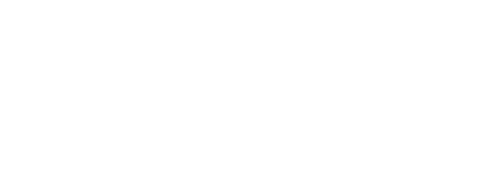 А.А. Кумарьков № вариантаКомбинация значений признаковРезультат Услуги, за которым обращается заявитель «Выдача разрешения на ввод в эксплуатацию объектов капитального строительства, планируемых в границах особо охраняемых природных территорий регионального значения»Результат Услуги, за которым обращается заявитель «Выдача разрешения на ввод в эксплуатацию объектов капитального строительства, планируемых в границах особо охраняемых природных территорий регионального значения»Физическое лицо, включая индивидуального предпринимателя, обратился личноФизическое лицо, включая индивидуального предпринимателя, обратился через представителяЮридическое лицо, зарегистрированное на территории Российской Федерации, обратился личноЮридическое лицо, зарегистрированное на территории Российской Федерации, обратился через представителяРезультат Услуги, за которым обращается заявитель «Исправление ошибок и опечаток в документах, выданных в результате предоставления услуги»Результат Услуги, за которым обращается заявитель «Исправление ошибок и опечаток в документах, выданных в результате предоставления услуги»Юридическое лицо, зарегистрированное на территории Российской Федерации, личноЮридическое лицо, зарегистрированное на территории Российской Федерации, через представителяФизическое лицо, включая индивидуального предпринимателя, личноФизическое лицо, включая индивидуального предпринимателя, через представителя№ п/пПризнак заявителяЗначения признака заявителяРезультат Услуги «Выдача разрешения на ввод в эксплуатацию объектов капитального строительства, планируемых в границах особо охраняемых природных территорий регионального значения»Результат Услуги «Выдача разрешения на ввод в эксплуатацию объектов капитального строительства, планируемых в границах особо охраняемых природных территорий регионального значения»Результат Услуги «Выдача разрешения на ввод в эксплуатацию объектов капитального строительства, планируемых в границах особо охраняемых природных территорий регионального значения»Категория заявителя1. Физическое лицо, включая индивидуального предпринимателя.2. Юридическое лицо, зарегистрированное на территории Российской ФедерацииЗаявитель обратился лично или через представителя?1. Обратился лично.2. Обратился через представителяРезультат Услуги «Исправление ошибок и опечаток в документах, выданных в результате предоставления услуги»Результат Услуги «Исправление ошибок и опечаток в документах, выданных в результате предоставления услуги»Результат Услуги «Исправление ошибок и опечаток в документах, выданных в результате предоставления услуги»Категория заявителя1. Юридическое лицо, зарегистрированное на территории Российской Федерации.2. Физическое лицо, включая индивидуального предпринимателяЗаявитель обращается лично, или через представителя?1. Лично.2. Через представителя